ОСНОВНА ШКОЛА „ДОСИТЕЈ ОБРАДОВИЋ“ЕРДЕЧЗакон о основама система образовања и васпитања(„Сл. гласник РС“ бр. 72/2009, бр. 52/11 , бр. 55/13, 88/2017)Закон о основном образовању и васпитању („Сл. гласник РС“ бр. 55/13, 101/2017)Статута школе, развојног плана и школског програма васпитно-образовног рада у основној школиШколски одбор Основне школе „Доситеј Обрадовић“на седници одржаној13.09. 2018. године донео јеГОДИШЊИ ПЛАН РАДА за школску 2018/2019. годину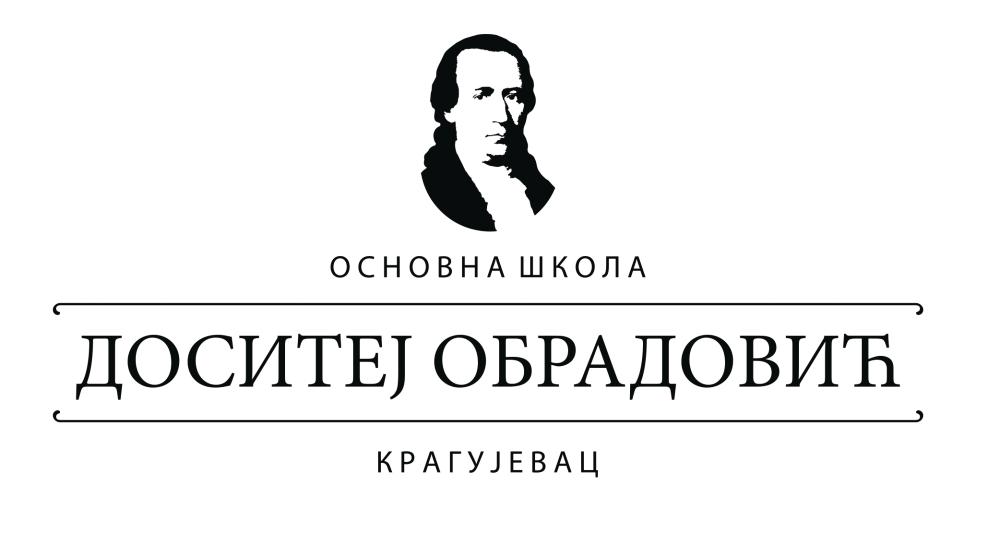 СЕПТЕМБАР, 2018. ГОДИНЕПредседник Школског одбора___________________________4.1. Изборни предмети од првог до четвртог разреда	354.2. Изборни предмети од петог до осмог разреда	364.3. Настава у форми практичног рада	374.4. Страни језици	375. Подела предмета, одељенских старешинстава и осталих задужења из четрдесеточасовне радне недеље	385.1.Подела предмета, одељења и старешинстава наставника 	385.2.Руководиоци стручних већа из области предмета, Школског развојног планирања и Самовредновања рада школе	415.4. Руководиоци секција разредне наставе	415.4. Руководиоци секција предметне наставе	425.5. Руководиоци радних јединица	425.6. Остале стручне комисије и тимови	435.7. Чланови Педагошког колегијума школске 2018/19 године	455.8. Извршиоци осталих послова	456. Реализација осталих активности	466.1. Редовна настава	466.2. Додатна настава	466.3. Допунска настава	466.4. Припремна настава	467. Календар значајних активности у школи за 2018/19 годину	477.1. Екскурзија	477.2. Настава у природи	487.3. Излети	487.4. Смотре и такмичења	487.5. Остале манифестације	488. Програм стручних, руководећих и управних органа школе	498.1. Наставничко веће	498.2.Стручна већа	538.2.1. Стручно веће разредне наставе	538.2.2. Стручно веће српског језика и страних језика	608.2.3. Стручно веће математике и физике 	678.2.4. Стручно веће друштвених наука	728.2.5. Стручно веће биологије и хемије	818.2.6. Стручно веће физичког, музичког и ликовног васпитања	858.2.7. Стручно веће техничких и информатичких наука	878.3. Педагошки колегијум	918.4. Стручни активи	948.4.1. Стручни актив за школско планирање	948.4.2. Стручни актив за развој школског програма	948.5. Одељенска већа	958.6.Одељенске старешине 	978.7. Савет родитеља	1078.8. Школски одбор	1088.9. Програм рада стручних сарадника	1098.9.1. Годишњи план рада педагога	1108.9.1.1. Педагошко- инструктивни рад директора и педагога	1158.9.2. Годишњи план рада библиотекара	1188.10. Директор школе	1229. Ученици	1279.1. Упис ученика	1279.2. Одговорност за упис и редовно похађање наставе	1279.3. Оптерећење ученика и трајање часа	1289.4. Оцењивање ученика	1289.5. Успех ученика и оцене	1289.6. Општи успех ученика	1299.7. Оцењивање владања ученика	1299.8. Завршни испит	1309.9. Похваљивање и награђивање ученика	1309.10. Програм васпитног рада са ученицима	1319.11. Додатна подршка у образовању и васпитању	13110. Посебни планови 	14010.1. Програм подршке процесу учења	13110.2. Протокол заштите деце и ученика од насиља, злостављања и занемаривања	13410.3.Програм рада са даровитим ученицима......................................................................................13810.4. Корективни рад са ученицима	13910.5. Програм стручног Тима за инклузивно образовање	14010.6. Социјална заштита ученика и сарадња са Црвеним крстом	14110.7. Здравствена заштита ученика у школи	14310.8. Програм професионалне оријентације	14510.9. Програм школског спорта и спортских активности	15010.10 Програм за екологију и заштиту животне средине	15110.11. Програм Тима за културне манифестације	15210.12. Програм слободних активности	15310.13. Друштвено- користан рад	15410.14. Програм подршке ученицима	15611. Ученичке организације	15611.1. Дечји савез	15611.2. Ученички парламент	15812. Унапређење рада школе	16112.1. Програм стручног усавршавања	16112.2. Програм сарадње са локалном самоуправом, са организацијама и институцијама у граду и окружењу школе 	16312.3. Програм сарадње са породицом	16312.4. Програм школског маркетинга	16713. Вредновање образовно- васпитног рада	16813.1. Вредновање квалитета рада установе	16813.2. Самовредновање; План Тима за самовредновање	16814. Праћење и евалуација годишњег плана рада школе	16914.1. Праћење реализације наставних предмета	16914.2. Праћење реализације ваннаставних и осталих активности	16914.3. Анализе и извештаји	16914.4. Утврђивање резултата рада	1701. УВОДГодишњи план рада школе представља институционални оквир образовно – васпитног рада школе у једној школској години.Поред циљева и задатака школе, садржаја рада и врсте активности, Годишњим планом рада утврђује се и време, место, начин и носиоци остваривања програма образовања и васпитања. Исти је донет у складу са школским програмом, развојним планом и годишњим календаром. Годишњи план рада школе  садржиглобалне планове рада за предмете и програме, као и пројектну наставу и друге слободне наставне и ванннаставне активности. Годишњи план рада школе биће доступан наставницима ради ефикаснијег остваривања образовања и васпитања и успостављања неопходних корелација. 1.Полазне основе и смернице рада школе:Закон о основама система образовања и васпитања СГ. РС.бр 88/2017.Закон о основном образовању и васпитању –бр 55/ 2013. и 101/2017.План унапређења квалитета рада школе  Остварени  резултати  у  васпитно–образовном  процесу  у  претходној  школскојгодини;   Закључци  стручних  и  других  органа  донети  при  вршењу  анализе  реализације Плана рада;   Сагледавање потреба и интереса ученика и родитеља;  Сагледавање потреба друштвене средине и реализовање школских активности у сарадњи са друштвеном средином Правилник о стандардима квалитета рада установе, бр.7/2011.Развојни план за период 2017/2022. усвојен на седници Школског одбора 27.06.2017.Школски програм за први циклус од 1. до 4. разреда, и други циклус од 5. до 8. разреда за период  2018/2022.Правилник о образовним стандардима за крај првог циклуса обавезног образовања за предмете српски језик, математика и природа и друштво, објављен у Просветном гласнику РС бр. 5 од 07.06.2011. Правилник о образовним стандардима за крај обавезног образовања СГ. Бр. 5/2010.Правилник о Oпштим стандардима постигнућа за крај основног образовања за страни језик („Службени гласник РС“, број 78/17)Правилник о плану наставе и учења за први циклус основног образовања и васпитања и програму наставе и учења за први разред основног образовања и васпитања(„Просветни гласник“, број 10/17)Правилник о наставном плану и програму за први и други разред основног образовања и васпитања(„Просветни гласник“, бр. 10/04, 20/04, 1/05, 3/06, 15/06, 2/08, 2/10, 7/10, 3/11, 7/11, 1/13, 4/13, 14/13, 5/14, 11/14, 11/16 и 6/17)Правилник о наставном плану и програму за први, други, трећи и четврти разред основног образовања и васпитања и наставном програму за трећи разред основног образовања и васпитања(„Просветни гласник“, бр. 1/05, 15/06, 2/08, 2/10, 7/10, 7/11, 1/13 и 11/14 и 11/16)Правилник о наставном плану и програму за четврти разред основног образовања и васпитања(„Просветни гласник“, 3/06, 15/06, 2/08, 3/11, 7/11, 1/13, 11/14, 11/16 и 7/17)Правилник о изменама и допунама  Правилника о наставном плану за други циклус основног образовања и васпитања и наставном програму за пети разред основног образовања и васпитањa - Број: 110-00-142/2017-04 У Београду, 16. октобра 2017. годинеПравилник о наставном плану за други циклус основног образовања и васпитања и наставном програму за пети разред основног образовања и васпитања („Просветни гласник“, бр. 6/07, 2/10, 3/11, 1/13, 4/13, 11/16, 6/17, 8/17 и 9/17)Правилник о наставном програму за шести разред основног образовања и васпитања („Просветни гласник“ бр. 5/08, 3/11,1/13, 5/14, 11/16 и 11/16-др.пропис)Правилник о наставном програму за седми разред основног образовања и васпитања („Просветни гласник“, бр. 6/09, 3/11, 8/13, 11/16 и 11/16-др.пропис)Правилник о наставном програму за осми разред основног образовања и васпитања („Просветни гласник“, бр. 2/10, 3/11, 8/13, 5/14, 11/16, 11/16-др. пропис и 7/17)Посебни протокол за заштиту деце и ученика од насиља, злостављања и занемаривања у образовно васпитним установама, Правилник о протоколу поступања у установи у одговору на насиље, злостављење и занемаривање, Приручник за примену Посебног протокола за заштиту деце и ученика од насиља, злостављања и занемаривања у образовно – васпитним установамаПравилник о измени Правилника о наставном плану предмета Од играчке до рачунара и наставног предмета Информатика и рачунарство – бр. 611-00-01220/2016-06/4Правилник о изменама и допунама Правилника о наставном плану за други циклус основног образовања и васпитања и наставном програму за пети разред основног образовања и васпитања – бр.6/2017.Правилник о наставном плану и програму предмета Грађанско васпитање – сазнање о себи и другима за I разред основне школе(„Просветни гласник“, број 5/01), за II разред („Просветни гласник“ број 8/03),за III разред(„Службени гласник РС – Просветнигласник“, број 20/04), за IV разред(„Службени гласник РС- Просветни гласник“, број 15/05),  за V разред основне школе („Просветни гласник“, бр. 15/05),за VII разред („Просветни гласник“, бр. 7/07), за VIII разред  („Просветни гласник“, бр. 6/08)Правилник о наставном плану и програму предмета Верска настава за I разред основне школе („Просветни гласник „, број 5/01), за III разред („Службени гласник РС –Просветни гласник“, број 23/04),за IV разред („Просветни гласник“, број 9/05), за V разред („Службени гласник РС – Просветни гласник“, број 9/05), за VII  разред основне школе („Просветни гласник РС“, број 2/08), за осми разред основне школе („Просветни гласник РС“, број 7/08)Правилник о нормативима школског простора, опреме и наставних средстава за основну школу, Просветни гласник бр. 4/90. Правилник о школском Календару за школску 2018/2019. годину (СГ РС. Бр.88/17 и 27/18.)Правилник о сталном стручном усавршавању наставника, васпитача и стручних сарадника – Службени гласник РС, бр. 85/2013., 86/2015., и  73/2016.Правилник о сталном стручном усавршавању и добијању звања – од 24.08.2017.Правилник за утврђене цене услуга у основној школи СГ. РС.бр.42/93 и 44/2001.Правилник о садржају и вођењу евиденције и издавњу јавних исправа у ОШ. СГ.РС. бр. 55/2006, 51/2007, 67/2008, 39/2011, 82/2012, 8/2013, 70/2015, 81/2017, 48/2018 i 65/2018Правилник о норми часова непосредног рада наставника  са ученицима, у основној школи, Просветни гласник РС. Бр.2/92 и 2/2000.Правилник о програму свих облика рада стручних сарадника – СГ.РС. бр 5, 19.06.2012.Правилник о оцењивању ученика у основном образовању и васпитању – СГ.РС. – бр.67 јул.2013.Правилник о изменама Правилника о наставном плану и програму изборног предмета верска настава – СГ.РС. објављен у просветном гласнику 19.08.2016.Правилник о стандардима квалитета рада установе – 14/2018. од 02.08.2018.Правилник о обављању друштвено – корисног, односно хуманитарног рада – СГ. РС. Бр.88/17 и 27/18.На основу наведених докумената, искустава, постигнутих резултата и усвојених закључака стручних органа школе, дефинисане су остале смернице које ће служити као оријентација рада школе:Унапређивање образовно-васпитног рада,Стварање повољних услова за свестрани развој ученичког колектива и појединца,Унапређивање културне и друге друштвене активности.ЗАДАТАК ШКОЛЕ	Основни задатак школе је да омогући квалитетно образовање и васпитање за свако дете и ученика, под  једнаким условима, без обзира где се школа налази, односно где се образовање и васпитање одвија.	Лица која обављају образовно-васпитни рад и друга лица запослена у школи нарочито ће промовисати једнакост међу свим ученицима и активно се супротстављати свим врстама дискриминације и насиља.1.  ЦИЉЕВИ, МЕЂУПРЕДМЕТНЕ КОМПЕТЕНЦИЈЕ, ИСХОДИ И СТАНДАРДИ ОБРАЗОВАЊАЦиљеви основног образовања и васпитања јесу: 1) обезбеђивање добробити и подршка целовитом развоју ученика; 2) обезбеђивање подстицајног и безбедног окружења за целовити развој ученика, развијање ненасилног понашања и успостављање нулте толеранције према насиљу; 3) свеобухватна укљученост ученика у систем образовања и васпитања; 4) развијање и практиковање здравих животних стилова, свести о важности сопственог здравља и безбедности, потребе неговања и развоја физичких способности; 5) развијање свести о значају одрживог развоја, заштите и очувања природе и животне средине и еколошке етике, заштите и добробити животиња; 6) континуирано унапређивање квалитета процеса и исхода образовања и васпитања заснованог на провереним научним сазнањима и образовној пракси; 7) развијање компетенција за сналажење и активно учешће у савременом друштву које се мења; 8) пун интелектуални, емоционални, социјални, морални и физички развој сваког ученика, у складу са његовим узрастом, развојним потребама и интересовањима; 9) развијање кључних компетенција за целоживотно учење и међупредметних компетенција у складу са развојем савремене науке и технологије; 10) развој свести о себи, стваралачких способности, критичког мишљења, мотивације за учење, способности за тимски рад, способности самовредновања, самоиницијативе и изражавања свог мишљења; 11) оспособљавање за доношење ваљаних одлука о избору даљег образовања и занимања, сопственог развоја и будућег живота; 12) развијање осећања солидарности, разумевања и конструктивне сарадње са другима и неговање другарства и пријатељства; 13) развијање позитивних људских вредности; 14) развијање компентенција за разумевање и поштовање права детета, људских права, грађанских слобода и способности за живот у демократски уређеном и праведном друштву; 15) развој и поштовање расне, националне, културне, језичке, верске, родне, полне и узрасне равноправности, толеранције и уважавање различитости; 16) развијање личног и националног идентитета, развијање свести и осећања припадности Републици Србији, поштовање и неговање српског језика и матерњег језика, традиције и културе српског народа и националних мањина, развијање интеркултуралности, поштовање и очување националне и светске културне баштине; 17) повећање ефикасности употребе свих ресурса образовања и васпитања, завршавање образовања и васпитања у предвиђеном року са минималним продужетком трајања и смањеним напуштањем школовања; 18) повећање ефикасности образовања и васпитања и унапређивање образовног нивоа становништва Републике Србије као државе засноване на знању. Опште међупредметне компетенције за крај основног образовања и васпитањаЦиљ оријентације ка општим међупредметним компетенцијама и кључним компетенцијама је динамичније и ангажованије комбиновање знања, вештина и ставова релевантних за различите реалне контексте који захтевају њихову функционалну примену. Опште међупредметне компетенције заснивају се на кључним компетенцијама, развијају се кроз наставу свих предмета, примењиве су у различитим ситуацијама и контекстима при решавању различитих проблема и задатака и неопходне свим ученицима за лично остварење и развој, укључивање у друштвене токове и запошљавање и чине основу за целоживотно учење. Опште међупредметне компетенције за крај основног образовања и васпитања у Републици Србији су: 1) компетенција за учење; 2) одговорно учешће у демократском друштву; 3) естетичка компетенција; 4) комуникација; 5) одговоран однос према околини; 6) одговоран однос према здрављу; 7) предузимљивост и оријентација ка предузетништву; 8) рад са подацима и информацијама; 9) решавање проблема; 10) сарадња; 11) дигитална компетенцијаИсходиНакон завршетка основног образовања и васпитања ученици ће:1) имати усвојен интегрисани систем научно заснованих знања о природи и друштву и бити способни да тако стечена знања примењују и размењују; 2) умети да ефикасно усмено и писмено комуницирају на српском, односно на српском и језику националне мањине и најмање једном страном језику користећи се разноврсним вербалним, визуелним и симболичким средствима; 3) бити функционално писмени у математичком, научном и финансијском домену; 4) умети да ефикасно и критички користе научна знања и технологију, уз показивање одговорности према свом животу, животу других и животној средини; 5) бити способни да разумеју различите форме уметничког изражавања и да их користе за сопствено изражавање; 6) бити оспособљени за самостално учење; 7) бити способни да прикупљају, анализирају и критички процењују информације; 8) моћи да идентификују и решавају проблеме и доносе одлуке користећи критичко и креативно мишљење и релевантна знања;9) бити спремни да прихвате изазове и промене уз одговоран однос према себи и својим активностима; 10) бити одговорни према сопственом здрављу и његовом очувању, примењивати усвојене здравствене навике неопходне за активан и здрав животни стил; 11) умети да препознају и уваже људска и дечја права и бити способни да активно учествују у њиховом остваривању; 12) имати развијено осећање припадности сопственој породици, нацији и култури, познавати сопствену традицију и доприносити њеном очувању и развоју; 13) знати и поштовати традицију, идентитет и културу других заједница и бити способни да сарађују са њиховим припадницима; 14) бити способни да ефикасно и конструктивно раде као чланови тима, групе, организације и заједницеСтандарди образовања и васпитања	Општи исходи образовања и васпитања резултат су целокупног процеса образовања и васпитања којим се обезбеђује да ученици стекну знања, вештине и вредносне ставове који ће допринети њиховом развоју и успеху.Стандарди постигнућа јесу скуп исхода образовања и васпитања који се односе на сваки ниво, циклус, врсту образовања, разред, предмет.Општи стандарди постигнућа утврђују се на основу општих исхода образовања и васпитања по нивоима, циклусима и врстама образовања и васпитања.Посебни стандарди постигнућа утврђују се према разредима, предметима, а на основу општих исхода образовања и васпитања и општих стандарда постигнућа.Образовни стандарди за крај првог циклуса основног образовања формулисани су за предмете: српски језик, математика и предмет – природа и друштво.Образовни стандарди за крај обавезног образовања формулисани су за  наставне предмете: српски језик, страни језик, математика, историја, географија, биологија, физика, хемија, музичка култура и физичко васпитање.Образовни стандарди су искази о темељним знањима, вештинама и умењима које ученици треба да стекну до одређеног нивоа у образовању. Они говоре о најважнијим захтевима школског учења и наставе и исказују их као исходе видљиве у понашању и расуђивању ученика. Формулације стандарда су конкретне, оперативне и дате у исказима шта ученик зна, може и уме и могуће их је проверити тестирањем или посматрањем.Преко стандарда се образовни циљеви и задаци преводе на конкретнији језик који описује постигнућа ученика, стечена знања, вештине и умења. Стандарди су дефинисани у терминима мерљивог понашања ученика. Стандарди не покушавају да опишу све детаље и сву разноликост предметног садржаја, већ оно што је најбитније, стандарди праве разлику између различитих нивоа постигнућа, према степену остваривања компетенције коју описују.  Захтеви који су дефинисани у оквиру стандарда представљају изазов за ученике и наставнике, а могу се остваривати уз додатно ангажовање. Образовни стандарди се примењују на све ученике, наставник ће користити своје професионално искуство у раду са ученицима са посебним потребама када ће одлучивати о коришћењу предложених стандарда и у примени истих. Применом образовних стандарда,  очекује се да ће проблем у критеријумима оцењивања бити решен усаглашеношћу стандарда ученичких постигнућа, објективност свакодневног школског оцењивања ће бити повећан, као и упоредивост школских оцена. Стандарди ће омогућити ученицима увид у то шта се од њих очекује, шта треба да науче и како ће се њихово учење проверавати, што ће им помоћи да усмере додатну пажњу и напоре на суштинске делове градива.  Образовни стандарди су основа за развијање инструмената  који служе самовредновању рада школа, наставника и ученика.Образовни стандарди су кроз предмете формулисани на три нивоа постигнућа. Нивои образовних стандарда описују захтеве различите тежине, когнитивне комплексности и обима знања, од једноставних ка сложеним. Сваки наредни ниво подразумева да је ученик савладао знања и вештине са предходног нивоа. На првом нивоу описани су захтеви који представљају базични тј. Основни  ниво знања, вештина и умења. Очекује се да ће сви, а најмање 80 % ученика постићи овај ниво. На овом нивоу су темељна  предметна знања и умења како за сналажење у животу, тако и за наставак школовања. На другом нивоу описани су захтеви који представљају средњи ниво знања, вештина и умења. Овај ниво описује захзеве које просечан ученик може да достигне.  Очекује се ће око 50 % ученика постићи овај ниво. На трећем нивоу дати су захтеви који представљају напредни ниво знања, вештина и умења. Очекује се да ће 25 % ученика постићи овај ниво. На овом нивоу постигнућа, очекује се да ученик анализира, упоређује, разликује, критички суди, износи лични став, повезује различита знања, примењује их и сналази се и у новим и у нестандардним ситуацијама.Успостављање и унапређење стандарда је континуиран процес, повезан са променама положаја и улоге образовања у друштву.Примарни задаци у програмирању 2018/19. На основу праћења и евалуације реализације Годишњег плана рада школе за школску 2017/18. годину, школског програма и унутрашњег вредновања рада школе, акционог плана школског развојног планирања за 2018/19. као и на основу утврђивања постојећих услова рада на нивоу школе и средине, примарни задаци за школску 2018/19. годинубиће следећи:Усклађивање Годишњег плана рада школе са школским програмом;Унапређивање Годишњег планирања рада установе у складу са прописаним Стандардима квалитета рада установе;Развијање културе поштовања и употребе примера добре праксе;Унапређивање ефикасности у управљању наставним процесом;Унапређивање образовно-васпитног рада у свим елементима који су од значаја за учење;Унапређивање поступака праћења успешности ученика;Континуирано идентификовање и рад са ученицима којима је потребна додатна подршка, ИОП;Јачање компетенција наставника за примену савремених наставних метода;Оснаживање тимског рада при планирању и реализацији наставе;Унапређивање садржаја и функционалности ученичких знања;Појачан образовно-васпитни рад у циљу мотивисања ученика за рад;Развијање сарадничких односа са родитељимаСарадња са родитељима по питању превенције насиља, злостављања и занемаривања, као и повећања нивоа безбедности;Појачан рад са даровитим ученицима;Реализовање едукативних програма;Унапређивање међусобних односа свих чланова школске заједнице;Повећање угледа и промовисање рада школе у локалној заједници;Повећање укључивања запослених и ученика процесе одлучивања са јасним конкретизовањем носилаца одговорности;Перманентно стручно усавршавање наставника и стручних сарадника, континуирано анализирање новостечених знања;Поправљање и унапређивање услова рада школе;Унапређивање сарадње запослених на праћењу развоја и напредовања ученика поштујући континуитет образовања током првог и другог циклуса;Унапређивање сарадње са релевантним институцијамаПраћење добробити ученика, са посебним нагласком на новопридошле ученике. 2.УСЛОВИ РАДАОШ „Доситеј Обрадовић“, ЕрдечAдреса:Партизанских курира ббЕ-мail: os.dositejobradovic1@open.telekom.rsТел/факс: 034/311-9851.Просторна организација	- Уређеност и изглед спољашњег и унутрашњег простораШкола располаже једном школском зградом (површине 1260 m2) у којој се изводи образовно-васпитни рад. Уређеност и изглед унутрашњег и спољашњег простора одговара прописаним нормативима. Школа располаже једном школском зградом која се састоји заправо од две мање. Поред тога, школа се налази на пространом школском дворишту у коме се налазе спортски терени за кошарку, рукомет и мали фудбал. У школском дворишту су у току радови на фискултурној сали, дневном боравку, кухињи и трпезарији. У школи су према стандардима квалитетарада установе (Област 7, ресурси, тачка 7.3, сандарди 7.3.1; 7.3.2; 7.3.2.и 7.3.3.) обезбеђени материјално/технички ресурси.- Функционалност и флексибилност простораШто се тиче функционалности простора, може се рећи да је простор глобално функционалан и да се у складу са стандардом 7.4.1. простор користи према плану коришћења школског простора. У сваку учионицу или канцеларију се улази из централног хола и ходника, постоје три улаза у школу са сваке стране, како би се лако сналазили сви чланови школске заједнице и могли лако и функционално да користе простор. Све учионице опште намене, као и специјализоване, флексибилно су уређене, те их је лако прилагодити потребама различитих предмета или активности. Сами запослени улажу велике напоре по овом питању. Ненаставно особље се труди да својим активностима утиче на још бољи изглед просторија, како добрим одржавањем хигијенских услова (стандард 7.3.2), тако и редовном негом собног биља, одржавањем техничке исправности свега што се у простору налази.-Слободне и забрањене зоне унутар школског простора за кретање чланова школског колективаУ школи не постоје забрањене зоне ни за једног члана школске заједнице, и простор у потпуности сви чланови користе потпуно слободно и према сопственим потребама. -Постојање простора за самосталан рад, за рад формалних и неформалних група чланова школског колектива.2.Материјално-технички услови рада школе-Опремљеност школе наставним и техничким средствимаОсновна школа „Доситеј Обрадовић“ у Ердечу, располаже најнеопходнијим наставним средствима, училима и опремом која омогућује солидну реализацију плана рада школе. Школски простор је опремљен у складу са прописима и има неопходна средства за реализацију квалитетне наставе (стандарди 7.3.4. и 7.3.5).  Школа располаже одговарајућим намештајем и опремом прописаним нормативима, иако је велики број тога доста стар. Самим тим, у свету који технички и технолошки јако брзо напредује, оваква врста опреме врло брзо губи своју функцију. План је да се у 2018/19. ради на обезбеђивању бољих просторних услова за употребу постојећих наставних средстава, као и набавци нових.-Доступност и техничка исправност средстава за радОно што је такође јако битно је да као и код простора, и када је употреба наставних средстава у питању, постоји апсолутна слобода како запослених, тако и деце, да користе све што им је потребно. Када је у питању техничка исправност, највећи број расположивих наставних средстава је исправан или макар делимично исправан. У складу са тим, како би се задовољиле потребе запослених и ученика и задовољио стандард 7.4.3. велики број наставних средстава ће се пренети у стваралачки кутак, где може активно и конструктивно да се употребљава без преношења и оштећења.-Новчана средства за опрему и уређење школеЗахваљујући свим члановима наше школске заједнице у школи се константно по мало обнављају опрема, наствана средства и учила. Ипак, у наредном периоду, школа ће покушати да се више усмери на обезбеђивање новчаних средстава од спољних фактора, како би терет мало спао са деце, запослених и родитеља који су у јако тешкој материјалној ситуацији у овој средини.Важнија средства савремене опремљености школе:3.Временска организација- Школски календар и временска расподела наставних и школских активности-Дневни ритам наставних и школских активностиШкола је сваког дана отворена од 06.00 ујутру до 21.00. Настава ће се и ове године изводити у две смене са хоризонталном поделом. Настава у преподневној смени почиње од 07.45, а у поподневној траје 13.00-19.00 за старије разреде, а 14.00- 19.10 за млађе разреде. - Однос организованог и слободног времена чланова школског колективаОднос организованог и слободног времена чланова колектива је захтев који је праћен при изради распореда часова и распореда образовно-васпитних активности, како би се целокупан школски колектив осећао максимално ангажовано, активно, радно, али са посебном пажњом на оптерећеност чланова школског колектива, како не би долазило до непоштовања права радника или претераног оптерећења запослених и губитка ентузијазма. - Укупност времена које чланови школског колектива проведу у школиУкупност времена које чланови школског колектива проведу у школи пратиће захтеве за задовољавањем и реализовањем свих наставних и образовно-васпитних активности предвиђених четврдесеточасовним радним недељама сваког запосленог. При изради распореда часова је усмерена пажња на оне чланове колектива који раде поред наше школе и у некој другој школи.4.Кадровска организација- У односу на величину школе и однос броја наставника и броја ученикаУ односу на величину школе, прописан однос наставног особља и броја ученика, школа располаже потребним стручним кадром за наставни и образовно-васпитни рад. Школску годину је уписало 313 ученика, а у настави је запослено 30 наставника. - Однос броја наставног и ненаставног особља	У школи је усаглашена потреба за одређеним односом између наставног и ненаставног особља, што се може приметити и у табели „кадровска структура“ која одговара тренутним законским захтевима.Састав управних органа школе:Директор школе: Јањић ИгорЧланови школског одбора:Никола ВученовићСлободан ТешићСтојана КовачевићМаја СтанковићЈелена ЂуричићМилена РадојичићСоња ЈевтићВластимир МилошевићАна Ковачевић5. Бројно стање ученика и одељења на почетку школске 2018/19. годинеОРГАНИЗАЦИЈА ОБРАЗОВНО-ВАСПИТНОГ РАДА 2018/19. ГОДИНЕ3.1. Школски календар3.2. Разредни, поправнии ванредни испити01.06.2019-08.06.2019. године – припремна настава, полагање поправног и разредногиспита и подела сведочанстава и ђачких књижица заученике 8. разреда;Јун 2019. - припремна настава за ученике од 5. до 7. разреда за полагање разредних испита Август 2019. –припремна настава и полагање поправних испита 3.3. Радне и наставне суботеРадне и наставне суботе организоваће се према потреби.Радно ће бити обележени:Велики школски час – 21. октобар 2018. год;Дан просветних радника – 08.11.2018. год;Свети Сава – 27.01.2019. год;Дан сећања на жртве холокауста, геноцида и других жртава фашизма у Другом светском рату – 22.04.2019. године;Дан града – 6. мај 2019. год;Дан победе – 9. мај 2019. год;Видовдан – 28. јун 2019. године.3.4. Празници3.5. Распоред рада смена и звоњења3.6.Класификациони периоди7.Годишњи фонд часова редовне наставе8. Годишњи фонд часова изборних предмета9. Годишњи фонд - Облици васпитно-образовног радаСтруктура четврдесеточасовне радне недељеШколски педагог		Ивана ГогићПланирање и програмирање образовно-васпитног рада односно васпитно- образовног рада				Праћење и вредновање образовно-васпитног рада, односно васпитно-образовног рада				Рад са наставницима													Рад са ученицима													Рад са родитељима, односно старатељима										Рад са директором, педагошким асистентом, пратиоцем ученика							Рад у стручним органима, односно тимовима										СВЕГА НЕПОСРЕДНОГ РАДА ...............................................................					25часоваРад у стручним органима												2 часаСарадња са надлежним установама, организацијама, удружењима и јединицом локалне самоуправе			2 часаВођење документације,припрема за рад и стручно усавршавање							11 часова										Укупно 40 часоваБиблиотекарПланирање и програмирање						6 часова Издавање књижног фонда						10 часоваСарадња са Стручним активима библиотекара			0,5 часова Рад секције и рад са ученицима					1 часУчешће у раду Одељењских и Наставничких већа			1 часРад на Летопису школе						0,5 часоваОрганизовање књижевних сусрета и учешће у обележавањушколске славе								1 часСтручно усавршавање							1 часУкупно:20 часова4. ИЗБОРНИ ПРЕДМЕТИИзборни предмети од 1. до 4. разредаПрема упутствима за организовање и реализацију верске наставе и грађанског васпитања за ученике првог разреда, извршено је анкетирање ученика који су се определили за један од наведених изборних предмета. Одмах након тога ће уследити и реализација наставе. За ученике од другог до четвртог разреда настава из обавезних изборних предмета реализоваће се у већ постојећим групама. Родитељи ученика првог разреда су анкетирани приликом тестирања деце. За ученике од другог до четвртог разреда настава изборних предмета ће се реализовати према резултатима спроведених анкета где су се родитељи изјашњавали за један од следећих изборних предмета: Руке у тесту, Народна традиција и Чувари природе. Резултати анкета су приказани у табелама, а настава ће се одвијати у групама. Ученици првог разреда ове школске године почињу са новим планом и програмом, са једним часом недељно пројектне наставе и једним часом слободних активности које ће се реализовати у складу са интересовањима и склоностима ученика. 2. Изборни предмети од 5. до 8. разреда3. Настава у форми практичног радаНастава у форми практичног рада организује се у блоку и у разредно-часовном систему, у оквиру техничког образовања у VIII разреду. У VIII разреду предвиђено је 30 часова самосталног рада са елементима електротехнике. Основни задатак је да се ученици упознају са функцијом и применом основних електротехничких елемената. Предвиђено је 10 самосталних вежби. Сви часови се реализују у блок настави по два часа, а ученици се деле у групе (једно одељење на две групе).4.Страни језици5. ПОДЕЛА ПРЕДМЕТА, ОДЕЉЕЊСКИХ СТАРЕШИНСТАВА И ОСТАЛИХ ЗАДУЖЕЊА ИЗ ЧЕТРДЕСЕТОЧАСОВНЕ РАДНЕ НЕДЕЉЕ5.1.Подела предмета, одељења и старешинстава наставника5.2. Руководиоци Стручних већа из области предмета, Школског развојног планирања и Самовредновања рада школе5.3.Руководиоци секција разредне наставе5.4.Руководиоци секција предметне наставе5.5. Стручни руководиоци Радних јединица 5.6. Остале стручне комисије и тимови5.7. Чланови педагошког колегијума 2018/19. годинеИгор Јањић – директор школеИвана Гогић – педагог школеАна Ковачевић – проф. разр. наставе, координатор за израду ШРПМилена Ковачевић – проф. разредне наставе, представник Стручног већа млађих разреда и координатор Тима за инклузивно образовањеКатарина Мрвић – проф. енглеског језика, представник Стручног већа српског и страних језикаВластимир Милошевић – проф. математике, представник Стручног већа математике и физикеМарија Милосављевић Љубић – проф. историје, представник Стручног већа географије, историје, верске наставе и грађанског васпитањаСоња Јевтић – професор хемије, представник Стручног већа биологије и хемијеСаша Ђурковић – професор физичког васпитања, представник Стручног већа музичке културе и физичког васпитањаАна Мудреша – професор ликовне културе, представник Стручног већа техничког и информатичког образовања и ликовне културеАна Зејак, професор енглеског језика, координатор Тима за самовредновање рада школе5.8.Извршиоци осталих послова6.РЕАЛИЗАЦИЈА НАСТАВНИХ АКТИВНОСТИ6.1.Редовна наставаРедовна настава ће се изводити према наставним плановима и програмима, који су одобрили надлежни органи Министарства просвете, утврђеном распореду и школском календару. 6.2. Додатни рад	У циљу продубљивања и проширивања знања, развијања креативности и смисла за стваралачки самостални рад, школа организује додатни рад са одеђеним бројем ученика. Овај облик рада се организује са ученицима од III до VIII разреда који имају натпросечене способности, који показују надареност и посебно интересовање за поједине научне области, а који ће, као такви, бити идентификовани од стране предметног наставника и школског педагога.	Додатни рад ће се организовати у групама у оквиру разреда (у оквиру наставног предмета може постојати више група). У раду ће бити заступљени индивидуални и групни облици рада. Стручна већа могу састављати и посебне интересне групе од ученика који похађају додатну наставу из више предмета, а ради заједничког рада у областима које су заступљене у тим предметима.6.3. Допунски рад	Овај облик наставног рада организоваће се за ученика који из било ког разлога заостају у савладавању наставног плана и програма.	У овој настави мора преовладавати индивидуални облик рада. Ученици свих разреда могу бити ангажовани са једним часом недељно, евиденција о одржавању допунске наставе водиће се у дневнику рада, а о редовном похађању наставе води рачуна Одељењски старешина и о томе обавештава родитеље и одговарајуће органе школе.6.4. Припремна настава	Припремна настава ће се организовати за ученике који на крају наставне године покажу недовољан успех из једног или два предмета, као и за ученике VIIIразреда пре завршног испита.Припремна настава за ученике који полажу поправни испит биће организована према календару рада, у трајању од 5 дана по два часа, а према посебном распореду.Припремна настава за ученике осмог разреда, организоваће сеу времену од престанка редовне наставе у трајању од 5 дана по два часа, а по посебном распореду. Уколико школа буде у могућности, припремна настава ће се организовати и током марта, априла и маја месеца са по једним часом недељно. 7. КАЛЕНДАР ЗНАЧАЈНИХ АКТИВНОСТИ У ШКОЛИ	Школски календар значајних активности у школи подразумева: екскурзије, наставе у природи,зимовања, летовања, излете, кампове, смотре и такмичења.7.1.ЕкскурзијеЈеднодневне екскурзије за ученике од I до IV разреда реализоваће се у мају 2019. год. Једнодневна екскурзија за ученике V и VI разредареализоваће се у мају 2019. године. Дводневне екскурзије за ученикеVII и VIII разреда реализоваће се у мају 2019. године.	Детаљни планови екскурзија представљају саставни део овог плана и налазе се у прилогу. Предлог плана и програма екскурзија разматра Савет родитеља. Промена релација је могућа само у случајевима угрожене безбедности ученика или ако је угрожен интерес школе. Коначну одлуку о избору релације и агенције за извођење екскурзија, а водећи рачуна првенствено о безбедности ученика, доноси Директор школе уз сагласност Савета родитеља, а на предлог комисије у складу са Правилником о извођењу екскурзија. По изведеној екскурзији стручне вође пута, које одређује Директор школе, у обавези су да истом предају извештаје о реализованим екскурзијама.7.2. Настава у природиНастава у природи се изводи за ученика одI до IV разреда на моруили планиниједном годишње.При избору места за реализацију рекреативне наставе, користиће се понуде овлашћених туристучких агенција, а места за боравак ученика ће бити изабрана према упутству МП Републике Србије, а у складу са законом и правилником.7.3. ИзлетиИзлет се организује у трајању од једног дана са циљем упознавања културних, спортских и привредних достигнућа као и рекреативних активности ученика.За ученике наше школе биће организовани кратки излети. Циљ је да ученици упознају у свом граду све културно-историјске институције. Могући избори су: -за млађе разреде: Посета Музичком центру; Посета Заводу за заштиту споменика културе – радионице; Посета Дому омладине (организовање рок концерата у основним школама); Посета Позоришту за децу (март/април); Посета Центру за неговање традиционалне културе.-за старије разреде: Посета спомен праку 21.октобар (јавни споменици у Крагујевцу); Посета Ноћи музеја; Радионице у Заводу за заштиту споменика културе; Учешће у програму „Поправни рок“Дома омладине; Сарадња са Позориштем за децу (Златна искра, посета позоришној представи); Сарадња са Књижевним клубом „Абрашевић“ у оквиру пројекта „Песник у школи“; Посета Књажевско-српском театру; Сарадња са Историјским архивом града Крагујевца; Посета Народном музеју Крагујевац (учешће на конкурсима).Дестинација која је усвојена на Наставничком већу, за извођење једнодневног излета ученика 5-8.разреда, реализоваће се по избору и одлуци Савета родитеља:- Ниш- Манастир Света Петка Иверица- Хидроцентрала у Островици- Споменик на Чегру- Ћеле-кула – Тврђава – Народни музеј у Нишу – Логор „Црвени крст“.Ученици ће заједно са наставницима планирати које ће установе од наведених обићи у току ове школске године.7.4. Смотре и такмичењаШкола ће учествовати на свим такмичењима и смотрама која се организују на свим нивоима. Стручна већа су у обавези даорганизују школска такмичења,анализирају успехе са такмичењаприпремају ученике за такмичења, као и да им омогуће учешће на вишем нивоу такмичења, ако су се ученици пласирали.7.5.Остале манифестацијеУченици наше школе ће, као и сваке године, присуствовати манифестацијама које су значајне за град Крагујевац. Реч је о следећим манифестацијама: 21. октобар - посета Шумарицама и 6. мај - Дан града.Светосавској академији у Крагујевцу ће моћи да присуствују сви наставници наше школе.8.ПРОГРАМ СТРУЧНИХ, РУКОВОДЕЋИХ И УПРАВНИХ ОРГАНА ШКОЛЕ8.1.Наставничковеће8.2. Стручна већаУ оквиру сваког Стручног већа , наставници ће у току школске године , ау складу са Развојним планом школе, у оквиру хоспитације посетити 2 часа редовне наставе и бити посећени од стране бар једног наставника. Такође на нивоу Стручних већа , у складу са Развојним планом школе, сваки наставник је у обавези да у одељењу организује „Ученички дан“, где ће ученици заменити улоге са наставницима.Годишњи план рада Тима за развој међупредметних компетенција и предузетништва8.3. Педагошки колегијумПедагошки колегијум чине представници Стручних већа из области предмета, представници тимова за Развојно планирање , Самовредновање рада и Тима за инклузивно образовање школе.Педагошким колегијумом председава и руководи Директор школе,у његовом раду учествује и педагог школе.Програм рада Педагошког колегијума8.4.Стручни активи8.4.1.План рада стручног актива за развојно планирање8.4.2.План рада стручног актива за развој школског програма-8.5.Одељењска већа8.6. Одељењски старешинаа)ПЛАН РАДА ОДЕЉЕЊСКИХ СТАРЕШИНАMЛАЂИХ РАЗРЕДАб)ПЛАН РАДА ОДЕЉЕЊСКОГ СТАРЕШИНЕ 5. РАЗРЕДАв)ПЛАН РАДА ОДЕЉЕЊСКОГ СТАРЕШИНЕ 6. РАЗРЕДАг)ПЛАН РАДА ОДЕЉЕЊСКОГ СТАРЕШИНЕ 7. РАЗРЕДАд)ПЛАН РАДА ОДЕЉЕЊСКОГ СТАРЕШИНЕ 8. РАЗРЕДАНа часовима Одељењске заједнице 7. и 8. разреда радиће се Професионална орјентација на преласку у средњу школу. Оперативни план Тима за ПО налазиће се са оперативним плановима наставника и стручних сарадника.7. Савет родитеља8. Школски одбор9.Програм рада стручних сарадника9.1.Годишњиплан рада педагога9.1.1.Педагошко-инструктивни рад директора и стручног сарадника	Педагошко-инструктивни рад педагога и директора је у нашој школи осмишљен као део сарадње са наставницима. У складу са овом идејом, основни циљеви педагошко-инструктивног увида, било корективног или иновативног јесте праћење и вредновање целокупног рада наставника (планирања и програмирања, наставних метода и поступака, спремности на сарадњу, учешћа у осталим ваннаставним и ваншколским активностима, залагања у животу и раду школе), али и покретања заједничких активности и пројеката у школи као резултата укрштања различитих компетенција наставника, стручног сарадника и директора школе. 	У склАду са тим, покушаћемо да проширивањем активности, али и разумевања самог педагошко-инструктивног рада, померимо улогу педагога и директора са контролне на сарадничку у свим пословима које путем педагошко-инструктивног увида будемо реализовали, уверени у компетенције својих колега наставника да заједничким осмишљавањем свих елемената њиховог рада, можемо доћи до најбољих, најфункционалнијих и најквалитетнијих облика рада пратећи потребе наше школе.8.9.2. Програм рада школског библиотекараПрограм рада школског библиотекара заснива се на наставном плану и програму, као и програму рада школе. Обухвата задатке ипослове информацијске, културне и стручне делатности школске библиотеке, распоређене кроз следеће области:Програмирање радаНепосредни рад са ученицимаНепосредни рад са наставницима и стручним сарадницимаБиблиотечко-информацијска делатностКултурна и јавна делатностСтручно усавршавањеОстале активностиСтручни сарадник - школски библиотекар, својим стручним ангажовањем, доприноси остваривању и унапређивању образовно-васпитног рада у основним и средњим школама, реализујући програм рада прилагођен наставним плановима и програмима. Програм рада школског библиотекара обухвата задатке и послове из области образовања и васпитања, као и библиотечко-информацијске послове из домена културних и уметничких аспеката образовања. Он подстиче промовисање читања и самосталност ученика у учењу, даје свој пун допринос развоју информационе писмености (медијске и информатичке) за ученике и наставнике, остварује сарадњу и заједничко планирање активности наставника, школског библиотекара и локалне самоуправе, обезбеђује електронске изворе и приступ ка њима, што омогућава ученицима да овладају вештинама налажења и критичког процењивања датих информација и перманентност учења током читавог живота. ОБЛАСТИ РАДА* Планирање и програмирање образовно-васпитног рада1. Планирање набавке литературе и периодичних публикација за ученике, наставнике и стручне сараднике, 2. Израђивање годишњег, месечних и оперативних планова, 3. Планирање и програмирање рада са ученицима у школској библиотеци, 4. Израда програма рада библиотечке секције, 5. Планирање развоја школске библиотеке и набавка библиотечке грађе потребне за реализацију наставе и образовно-васпитног рада. * Праћење и вредновање образовно-васпитног рада1. Учешће у изради годишњег плана рада и самовредновања рада установе, 2. Вођење аутоматизованог библиотечког пословања, са увидом у наставне планове и програме рада школе, 3. Одабирање и припремање литературе и друге грађе за разне образовно-васпитне активности (теоријска и практична настава, допунски и додатни рад, ваннаставне активности ученика и др.), 4. Коришћење сазнања и достигнућа савремене науке, научно проверене методе и резултата сопственог истраживачког рада, 5. Побољшање информационе, медијске и информатичке писмености корисника развијањем критичког односа према различитим информацијама и изворима сазнања и осећаја за естетске вредности. * Рад са наставницима 1. Сарадња са наставницима на промоцији читања ради задовољства кроз све облике образовно-васпитног рада, 2. Сарадња са наставницима у припремању ученика за самостално коришћење разних извора информација, 3. Организовање наставних часова из појединих предмета у школској библиотеци, 4. Сарадња са наставницима око утврђивања годишњег плана обраде лектире, и коришћења наставничко-сарадничког дела школске библиотеке, 5. Коришћење ресурса библиотеке у процесу наставе, 6. Систематско информисање корисника школске библиотеке о новоиздатим књигама, стручним часописима и другој грађи, о тематским изложбама у вези с појединим издањима, ауторима, акцијама и јубилејима, и усмено или писмено приказивање појединих књига и часописа. *Рад са ученицима1. Припрема (обучава) ученика за самостално коришћење различитих извора сазнања и свих врста информација у настави и ван ње, 2. Систематски обучава ученике за употребу информационог библиотечког апарата, у складу са њиховим способностима и интересовањем, 3. Пружа помоћ ученицима код учење ван школе и усвајању метода самосталног рада на тексту и другим материјалима, 4. Пружа помоћ ученицима у припреми и обради задате теме, 5. Упознаје ученике са методама и техникама научног истраживања и библиографског цитирања, 6. Ради на развијању позитивног односа према читању и важности разумевања текста и упућивању на истраживачке методе рада (употреба лексикона, енциклопедија, речника и др.) и омогућавању претраживања и употреби свих извора и оспособљавању за самостално коришћење, 7. Стимулише навикавање ученика да пажљиво користе и чувају библиотечку грађу, да развијају навику долажења у школску и јавну библиотеку и да узимају учешћа у њеним културно-просветним активностима у складу са њиховим интересовањима и потребама (часови библиотекарства и упознавање са радом школских секција; читање, беседништво, стваралаштво, такмичења, квизови о прочитаним књигама, развијање комуникације код ученика и сл.), 8. Подстиче побољшање информационе, медијске и информатичке писмености ученика, развијањем истраживачког духа и критичког односа према различитим информацијама и изворима сазнања и осећаја за естетске вредности, 9. Ради са ученицима у читаоници, у радионицама за ученике, и на реализацији школских пројеката (Здрав живот, Екологија, Толеранција, Школа без насиља, Дечија права и друго). * Рад са родитељима, односно старатељима 1. Учешће на родитељским састанцима ради давања информација о читалачким интересовањима и потребама ученика, ради развијања читалачких и других навика ученика и формирању личних и породичних библиотека, 2. Остваривање сарадње са родитељима у вези са развијањем читалачких навика ученика. * Рад са директором, стручним сарадницима, педагошким асистентом и пратиоцем ученика 1. Сарадња са стручним већима наставника, педагогом, психологом и директором школе у вези с набавком и коришћењем књижне и некњижне грађе, те целокупном организацијом рада школске библиотеке, 2. Информисање стручних већа, стручних сарадника и директора о набавци нове стручне литературе за предмете, дидактичко-методичке и педагошко-психолошке литературе, 3. Информисање о развоју медијске и информатичке писмености, и упућивање на критички и креативни однос ученика приликом коришћења извора, 4. Припрема заинтересованих за реализацију мултидисциплинарних пројеката, изложби, креативних радионица; за организовање књижевних сусрета и других културних догађаја, као и еколошких пројеката и садржаја у којима се апострофира борба против свих облика зависности, 5. Сарадња око обезбеђивања књижне и некњижне грађе за школску библиотеку коју користе ученици, наставници и стручни сарадници, 6. Припремање и организовање културних активности школе (књижевне трибине, сусрети, разговори, акције прикупљања књига и завичајне књижне и друге грађе, изложбе, конкурси, обележавање значајних јубилеја везаних за школу и просвету: „Месец књиге“, „Светски дан књиге“, „Дечија недеља“, „Дан писмености“, „Дан матерњег језика“, Јубилеј школских библиотека и школских библиотекара и др.).7. Учешће у припремању прилога и изради школског гласила и интернет презентације школе. * Рад у стручним органима и тимовима1. Рад у школским тимовима на изради годишњег и развојног плана школе и школског програма, на реализацији наставе засноване на истраживању - пројектне наставе, 2. Рад у стручним тимовима у складу са решењем директора, 3. Рад у стручним тимовима у циљу промовисања школе и прикупљања средстава за обнову књижног фонда. * Сарадња са надлежним установама, организацијама, удружењима и јединицом локалне самоуправе 1. Сарадња са другим школама, школском, народном и другим библиотекама на територији локалне самоуправе, управног округа и Републике Србије по питању размене и међубиблиотечке позајмице, 2. Сарадња са локалном самоуправом по питању промоције рада библиотеке и школе, 3. Сарадња са просветним, научним, културним и другим установама (новинско-издавачким предузећима, радио-телевизијском центрима, филмским и позоришним кућама, домовима културе и културно просветним заједницама и организацијама које се баве радом и слободним временом омладине и другим образовним установама), 4. Учешће у раду Друштва школских библиотекара Србије и других стручних друштава у локалној самоуправи и Републици Србији. * Вођење документације, припрема за рад и стручно усавршавање 1. Припремање тематских библиографија и израда анотација, пописа и скупљања података у вези с наставним предметима и стручно-методичким образовањем и усавршавањем наставника и сарадника, вођење збирки и посебних фондова, 2. Праћење и евиденција коришћења литературе у школској библиотеци, 3. Вођење документације о раду школске библиотеке и школског библиотекара - анализа и вредновање рада школске библиотеке у току школске године, 4. Стручно усавршавање - учешће на семинарима, саветовањима и другим скуповима на којима узимају учешће и школски библиотекари. 10.Директор школеПЛАН РАДА ДИРЕКТОРА ЗА ШКОЛСКУ 2018/2019. ГОД.Директор школе ће се у току 2018/2019. год. бавити следећим пословима:Организациони пословиПостављање организације рада (настава,рад служби)Разрада овлашћења свих руководећих места у школиОрганизација рада директора (распоред часова,седнице, консултације са разним тимовима,педагогом итд.)Присуство Саветима  родитељаПрисуство Школским одборимаОрганизација набавке нових и поправке старих учила и шк. намештајаОрганизација свих активности у школиОрганизација одлазака на такмичења и ваннаставне активностиОрганизација рада у новоизграђеном објекту и одређивање правила понашања ученика и свих корисника овог простораПедагошко- инструктивни  и саветодавни  радУказивањепедагошко -инструктивне помоћи наставницима, приправницима,набавка дидактичкх материјала и подстицање на примену савремених наставних метода и средстава)Саветодавни рад са наставницимаОбилазак часова и увид у припремање наставникаДавање инструкција за вођење педагошке и друге документацијеПодстицање и праћење разних активности у школиСтудијско–аналитички радАнализа посећених часоваПраћење такмичења и анализа постигнутих резултата.Праћење начина оцењивања и вредновања рада ученикаПраћење и анализа резултата са завршног испита, као и давање препорука за постизање бољих резултатаРад са ученицима и ученичким организацијамаСарадња и заједничке активности са Ђачким парламентом,присуство састанцима Ђачког парламентаСарадња са родитељимаПосета одређеним родитељским састанцима (по потреби)Саветодавни рад са родитељимаСарадња са Саветом родитељаСарадња са родитељима- донаторима школеСарадња са друштвеном срединомСарадња са локалном заједницомСарадња са Министарством просветеСарадња са организацијама и инстиуцијама које се баве образовањем,културом итд.Сарадња са месном заједницом ЕрдечСарадња са другим школамаРад на примени законских прописаКонтинуирано праћење промена правилника и законских новина, као и њихову применуУсклађивање правилника, пословника и осталих нормативних аката са важећим законским прописима и статутом школеСтручно усавршавањеИндивидуално стручно усаврашавање (дидактичко - методичко и педагошко -психолошко усавршавање,праћење литературе,посета семинарима).Учешће у раду актива директораИнформисање радника о организованим семинарима и омогућавање посете истихСарадња са регионалним центром за стручно усавршавањеПослови на уређењу школе и школске околинеОдржавање радних просторија за ученике и наставнике и поправка оштећења школске имовинеОплемењивање и уређење школског дворишта (одржавање травњака, садница, дечјег игралишта итд.)Организовање Еко-данаУређење школског двориша, након завршених радова на изградњи друге фазе школеПобољшање материјално- техничких услова рада Набавка нових наставних средстава и њихова примена у наставиНабавка заштитне опреме за помоћне радникеПоправка и уређење шк. зграде и свих других објеката у оквиру школског двориштаНабавка потребног школског намештајаСтални увид у материјално пословање школеСтална сарадња са рачуновођом школе и одлучивање о начину трошења свих средстава, као и сарадња са Саветом родитеља у одлучивању о трошењу „Ђачког динара“.Остваривање кадровске функцијеПријем нових потребних кадрова Правилна расподела постојећих кадрова и упућивање тех. вишкова на друга радна местаОстали послови  (организација и руковођење,евалуација,програмирање итд.)Оперативни план рада директора9.УЧЕНИЦИ9.1.УписУписом у први разред дете стиче својство ученика. У први разред уписује се свако дете које до почетка школскегодине има најмање шест и по, а највише седам и по година.Изузетно, детету може да се одложи упис у први разред за годину дана. Дете које има од шест до шест и по година уписује се у први разред након провере спремности за полазак у школу. Школа организује проверу спремности.Ако дете старије од седам и по година због болести или других разлога није уписано у први разред, може да се упише у први или одговарајући разред, на основу претходне провере знања. Претходну проверу знања обавља тим састављен од наставника разредне наставе, педагога и психолога школе уважавајући стандарде постигнућа и ценећи најбољи интерес детета.Календар активности :1. Пријављивање за упис ученика у I разред вршиће се од половине априла до краја маја 2019.године на основу захтева родитеља. 2. Упис ученика у I разред обавиће се по извршеном лекарском прегледу на основу плана школског диспанзера. 3. Потребна документација за упис ученика у школу: доказ о здравственом прегледу детета; фотокопија извода из матичне књиге рођених;Потврда стоматолога;Уверење о завршеном припремном предшколском периоду;Лична карта (на увид)једног родитеља.4. Тестирање пријављених ученика обавиће се применом ТИП-1 теста почев од маја 2019.године. 5. По обављеном тестирању августа 2019.године извршиће се подела ученика и формирање одељења коју ће вршити педагог и директор школе у сарадњи са учитељима будућег првог разреда и васпитачима предшколаца.9.2. Одговорност за упис и редовно похађање наставеРодитељ, односно старатељ одговоран је за упис детета у школу,за редовно похађање наставе и обављање других школских обавеза. Јединица локалне самоуправе води евиденцију и обавештава школу и родитеље, односно старатеље, о деци која треба да се упишу у први разред најкасније до краја фебруара текуће године за наредну школску годину. Школа је дужна да у року од 30 дана обавести родитеља, односно старатеља, о одлуци по његовом захтеву за упис детета ван подручја школе. Школа је дужна да обавести родитеља, односно старатеља и јединицу локалне самоуправе о детету које није уписано у први разред, најкасније 15 дана пре почетка школске године. Школа је дужна да обавести родитеља, односно старатеља о ученику који нередовно похађа или је престао да похађа наставу, најкасније два дана од дана престанка похађања наставе. Ако родитељ, односно старатељ по пријему обавештења не обезбеди да у року од три дана ученик настави редовно да похађа наставу, школа одмах обавештава јединицу локалне самоуправе. 9.3. Оптерећење ученика и трајање часа. Ученик у првом циклусу има до 20 часова наставе недељно, односно до четири часа наставе дневно. Ученик у другом циклусу има до 25 часова наставе недељно, односно до пет часова наставе дневно. Часови наставе могу се увећати до три часа недељно осталим активностима планираним школским програмом. Час наставе траје 45 минута. Изузетно, час наставе може да траје дуже или краће од 45 минута, у складу са наставним планом и програмом. Трајање часа наставе може се прилагодити посебним условима у којима се остварује образовно-васпитни рад у одређеном временском периоду, уз сагласност Министарства.9.4.ОцењивањеОцењивање је саставни део процеса наставе и учења којим се обезбеђује стално праћење остваривања прописаних циљева, исхода и стандарда постигнућа и ангажовања ученика у току савладавања школског програма. Наставник је дужан да редовно оцењује ученике у складу са законом. Праћење развоја, напредовања и постигнућа ученика обавља се формативним и сумативним оцењивањем. Ученик коме је услед социјалне ускраћености, сметњи у развоју, инвалидитета, тешкоћа у учењу и других разлога потребна додатна подршка у образовању и васпитању оцењује се на основу ангажовања и степена остварености циљева и посебних стандарда постигнућа у току савладавања индивидуалног образовног плана, и то на начин који узима у обзир његове језичке, моторичке и чулне могућности.Уколико ученик стиче образовање и васпитање по индивидуалном образовном плану са прилагођеним стандардима постигнућа, оцењује се на основу ангажовања и степена остварености циљева и прилагођених стандарда. Ученик са изузетним способностима који стиче образовање и васпитање на прилагођен и обогаћен начин, применом индивидуалног образовног плана, оцењује се на основу праћења остваривања прописаних циљева, општих и посебних стандарда постигнућа и ангажовања. У поступку предлагања закључне оцене предметни наставник узима у обзир и успех ученика постигнут на такмичењима, награде, похвале и дипломе, наступе на културним и спортским манифестацијама у школи и на територији јединице локалне самоуправе, радове ученика објављене у школском листу и другим листовима и часописима, радове на изложбама, конкурсима и сл. Ученику се не може умањити оцена из наставног предмета због његовог односа према слободним активностима или непримереног понашања. 9.5.Успех ученика и оценаУченик се оцењује из наставних предмета и владања, описном и бројчаном оценом. Оцена је јавна и саопштава се ученику са образложењем. Бројчана оцена успеха ученика из обавезних, изборних и факултативних предмета је: одличан (5), врло добар (4), добар (3), довољан (2) и недовољан (1). Оцена недовољан (1) је непрелазна. Успех ученика из изборних предмета оцењује се описно. У току полугодишта ученик мора бити оцењен из сваког наставног предмета најмање четири пута. Изузетно, уколико је недељни фонд наставног предмета један час, ученик се оцењује најмање два пута у полугодишту. Закључна оцена у првом разреду је описна и утврђује се на крају првог и другог полугодишта на основу описних оцена о развоју и напредовању ученика у току савладавања школског програма. У осталим разредима, закључна оцена из предмета је бројчана, осим из изборних предмета. Закључна оцена из изборних предмета је: истиче се, добар и задовољава и не утиче на општи успех ученика. Закључну оцену из предмета утврђује одељењско веће на предлог предметног наставника, на крају првог и другог полугодишта. Ученику који није оцењен најмање четири пута у току полугодишта, не може да се утврди закључна оцена. Ученика који редовно похађа наставу и извршава школске обавезе, а нема прописани број оцена у полугодишту, наставник је дужан да оцени на посебно организованом часу у току трајања полугодишта уз присуство одељењског старешине и педагога. Ако предметни наставник из било којих разлога није у могућности да организује час школа је дужна да обезбеди одговарајућу стручну замену. Одељењски старешина је у обавези да редовно прати оцењивање ученика и указује предметним наставницима на број прописаних оцена које ученик треба да има у полугодишту ради утврђивања закључне оцене. Када наставни предмет садржи модуле, закључна оцена се изводи на основу позитивних оцена свих модула у оквиру предмета. 9.6.Општи успех ученикаОпшти успех ученика од другог до осмог разреда утврђује се на крају првог и другог полугодишта на основу аритметичке средине позитивних закључних бројчаних оцена из обавезних предмета и оцене из владања почев од шестог разреда.Општи успех ученика је: одличан, врло добар, добар, довољан. Ученик је постигао општи успех: одличан – ако има средњу оцену најмање 4,50; врло добар – ако има средњу оцену од 3,50 закључно са 4,49; добар – ако има средњу оцену од 2,50 закључно са 3,49; довољан успех – ако има средњу оцену до 2,49. 9.7.Оцењивање владања ученикаВладање ученика од првог до петог разреда оцењује се описно у току и на крају полугодишта. Закључна оцена из владања ученика јесте: примерно; врло добро; добро; задовољавајуће и незадовољавајуће и не утиче на општи успех ученика. Владање ученика од шестог до осмог разреда оцењује се описно у току полугодишта. Оцена из владања на крају првог и другог полугодишта јесте бројчана, и то: примерно (5), врло добро (4), добро (3), задовољавајуће (2) и незадовољавајуће (1), и утиче на општи успех ученика. Приликом оцењивања владања сагледава се понашање ученика у целини, имајући при том у виду и ангажовање ученика у активностима изван наставе у складу са школским програмом (слободне активности, ученичка задруга, заштита животне средине, заштита од насиља, злостављања и занемаривања и програми превенције других облика ризичног понашања,културна активност школе). На оцену из владања не утичу оцене из наставних предмета. Закључну оцену из владања на предлог одељењског старешине утврђује одељењско веће.9.8.Завршни испитНакон завршеног осмог разреда ученик полаже завршни испит. Ученик полаже завршни испит по програму завршног испита за школску годину у којој је завршио осми разред, писаним путем – решавањем тестова. Програмом завршног испита одређују се наставни предмети из којих ученик полаже завршни испит. Прилагођавање завршног испита за ученике са сметњама у развојуи инвалидитетом, зависно од врсте потребне додатне подршке, врши се према индивидуалном образовном плану. Ученик са сметњама у развоју и инвалидитетом полаже завршни испит у складу са његовим моторичким и чулним могућностима, односно условима које захтева одређена врста инвалидитета. Полагањем завршног испита ученик стиче право на упис у средњу школу, у складу са Законом и законом који уређује област средњег образовања и васпитања. Регуларност завршног испита обезбеђује директор. Резултати завршног испита служе школи за утврђивање квалитета рада наставника и школе, ослонац су за развојно планирање и унапређивање свеукупног рада школе и служе Министарству за процену стања и напретка образовања у Републици Србији. На основу резултата завршног испита не врши се рангирање школа, али успешне школе које покажу изузетну педагошку вредност могу да се награде, а неуспешне се упозоравају на потребу унапређивања свог рада.Тим за организацију завршног испита :Игор ЈањићОливера СпасојевићИвана ГогићМарија Милосављевић ЉубићТатјана Филиповић9.9.Похваљивање и награђивање ученикаУченик који се истиче у учењу похваљује се или награђује. Општим актом школе одређују се услови и начин за додељивање похвала и награда, као и за избор ученика генерације. У току школовања ученику се додељује диплома или награда за изузетан општи успех, односно диплома за изузетан успех из појединих наставних предмета и изузетног постигнућа у било којој области рада школе. Врсте диплома, односно награда и ближе услове за њихово додељивање прописује министар. 9.10. Програм васпитног рада са ученицимаЦиљ основног образовања и васпитања је стицање општег образовања и васпитања, складан развој личности и припрема за живот и даље опште и стручно образовање и васпитање. Васпитањем се остварује припрема за живот, оспособљавање за примену стеченог знања и умења и стваралачког коришћења слободног времена, развијање интелектуалних и физичких способности, стицање и развијање свести о потреби чувања здравља и заштите природе и човекове средине, развијење хуманости, истинољубивости, патриотизма и других етичких својстава личности, васпитање за хумане и културне односе међу људима без обзира на пол, расу, веру, националност и лично уверење, неговање и развијење потреба за културом и очување културног наслеђа и стицање сазнања о лепом понашању у свим приликама.Циљеви овог програма ће се реализовати кроз следеће тематске целине:Прилагођавање ученика на школу и учешће у школским активностима;Подстицање личног развоја;Подстицање социјалног сазнања и социјалних односа;Развијање комуникативне способности, сарадње и конструктивног разрешавања сукоба;Неговање активности за решавање индивидуалних проблема;Формирање аутономне моралности и изграђивање моралних и других вредности.Програм васпитног рада ће се реализовати кроз редовну наставу, часове Одељењског старешине и Одељењске заједнице, сарадњом са родитељима, часове слободних активности..., тако да је операционализован кроз оперативне програме наведених активности и представља саставни део наставних, као и ваннаставних програма9.11.Додатна подршка у образовању и васпитањуЗа ученика коме је због сметњи у развоју и инвалидитета, специфичних тешкоћа у учењу, социјалне ускраћености и других разлога потребна додатна подршка у образовању и васпитању, школа обезбеђује отклањање физичких и комуникацијских препрека и зависно од потреба, доноси и индивидуални образовни план, у складу са Законом. Циљ додатне подршке у образовању и васпитању јесте постизање оптималног укључивања ученика у редован образовно-васпитни рад, осамостаљивање у вршњачком колективу и његово напредовање. За остваривање додатне подршке у образовању и васпитању,директор школе, наставник, стручни сарадник, васпитач, педагошки асистент и родитељ, односно старатељ може да добије посебну стручну помоћ у погледу спровођења инклузивног образовања и васпитања. Ради остваривања додатне подршке у образовању и васпитању, школа остварује сарадњу са органима локалне самоуправе, као и другим организацијама, установама и институцијама на локалном и ширем нивоу. 10.ПОСЕБНИ ПЛАНОВИ И ПРОГРАМИ ОБРАЗОВНО-ВАСПИТНОГ РАДА10.1.Програм подршке процесу учењаПрограм подршке процесу учења ће бити реализован према потреби у свим разредима. Како би распоред дневних активности одговарао нормативима о препорученом оптерећењу ученика, програм ће бити интегрисан у планове рада одељењских старешина и педагога школе као и Тима за подршку ученицима. 10.2.Протокол заштите деце и ученика од насиља злостављања и занемаривањаНМинистарство унутрашњих послова и Министарство просвете, науке и технолошког развоја су у оквиру Протокола о сарадњи на програму Основе безбедности деце, чији је циљ стицање нових и унапређивање постојећих знања. вештина и ставова ради подизања безбедносне културе ученика четвртог и шестог разреда.Програм ће реализовати предавачи који поседују знања и вештине из области које се изучавају и који су запослени у Министарству унутрашњих послова.У нашој школи је план да се радионице одрже у новембру месецу. Обрађиваће се следеће теме:1.Безбедност деце у саобраћају;2.Полиција у служби грађана;3.Насиље као негативна појава;4.Превенција и заштита деце од опојних дрога и алкохола;5.Безбедно коришћење интернета и друштвених мрежа;6.Превенција и заштита деце од трговине људима;7.Заштита од пожара;8.Заштита од техничко-технолошких опасности и природних непогода.10.3.Програм рада са даровитим ученицима10.4. Корективни рад са ученицима	Корективни рад са ученицима одвија се континуирано у току целе школске године. Овим радом су ангажовани сви наставници и школски педагог. Наставници врше идентификацију ученика са специфичним недостацима: физичким, интелектуалним или васпитним. У договору са школским педагогом и родитељима ученика, а на основу његове евалуације израђују се посебни програми рада са овим ученицима и њиховим породицама. Евиденцију о овом облику рада води педагог у ученичким досијеима, а Одељењски старешина у Одељењској књизи.Програм додатне подршке и корективног рада5.Програм стручног Тима за нклузивно образовање(ИОП)Из закона о основама система образовања и вапитања, свако лице има право на образовање и васпитање (члан 6). Лица са сметњама у развоју и са инвалидитетом имају право на образовање и васпитање које уважава њихове образовне и васпитне потребе у редовном систему образовања и васпитања, односно систем образовања и васпитања морада обезбеди за сву децу квалитетно и уравнотежено образовање и васпитање прилагођено узрасним и личним образовним потребама.Ученик коме су током образовања прилагођавани посебни стандарди постигнућа, оцењује се у складу са прилагођеним стандардима. Школа је дужна да овим ученицима обезбеди отклањање физичких и комуникацијских препрека и доноси индивидуални образовни план. За спровођење индивидуалног образовног плана, родитељ, односно старатељ даје сагласност.Индивидуални образовни план (ИОП) у школи доноси педагошки колегијум на предлог стручног тима за инклузивно образовање, односно тима за пружање додатне подршке ученицима (став 3, члан 77). Стручни тим за инклузивно образовање образује Директор школе (члан 66).Сви наставници односно учитељи су у обавези да израђују индивидуално образовниплан ако за тим има потребе и они заједно са стручним сарадником школе, родитељима (старатељима), по потреби педагошким асистентом и стручњаком ван установе ( на предлогродитеља) као и са члановима стручног тима за инклузивно образовање чине тим за додатну подршку ( ИОП тим ). Индивидуални образовни план се израђује за краћи временски период и тромесечно се врши ревизија сваког ИОП-а на Педагошком колегијуму.10.6.Социјална заштита ученика и сарадња са Црвеним крстом10.7.Здравствена заштита ученика у школиШкола сарађује са здравственим установама у спровођењу здравствене заштите ученика, посебно у обављању лекарских прегледа деце која полазе у први разред, спровођењу редовних систематских лекарских прегледа и вакцинација, у складу са законом. План је направљен оквирно, и биће реализован путем часова редовне наставе, одељењских заједница, када год то буде пригодно.10.8. Програм професионалне оријентацијеа) Циљ и задациПолазећи од основног циља Професионалне оријентације да пружи помоћ ученицима да добију целовиту и реалну слику о себи и сагледају своју улогу у свету рада, да успешније планирају и остварују свој професионални развој како би се потпуније и стваралачки испољавали кроз рад, школа ће радити на остваривању следећих задатака:Упознавање, праћење и подстицање индивидуалних способности и особинa личности ученика значајниx за њихов професионални развој и развијање свести ученика да и сами активно доприносе сопственом професионалном развоју.Упознавање света рада, система васпитања и образовања, развијање правилног односа према раду, оспособљавањеза самостално прибављање информација о занимањима.Подстицање понашања ученика да се испитивачки односе према себи, да проверавају своје могућности и интересовање за обављање послова у појединим струкама и занимањима.Разговор са ученицима и родитељима о неопходности усклађивања жеља, способности, вољних напора са друштвеним потребама и кадровима.б) Остваривање циљева и задатакаПрофесионална оријентација у основној школи је интегрални део васпитања и образовања. У току школске године организоваће се радионице Професионалне орјентације којима ће бити обухваћени сви ученици седмог и осмог разреда. Њих организује Тим за професионалну орјентацију у договору са одељењским старешинама на часовима Одељењске заједнице.Оперативни план радионица налази се у електронској форми код педагога школе.Поред тога, у школиће професионалном оријентацијом посредно бити обухваћени и ученици од првог до шестог разреда. в) Носиоци непосредног радаНосиоци непосредног рада су: педагог школе, одељењске старешине и чланови тима за професионалну оијентацију. Поред наведених носилаца непосредног рада, на обезбеђивању неопходних услова ангажоваће се директор, Наставничко веће, Стручна већа и Школски одбор.г) План реализације програма„Професионална оријентација на преласку у средњу школу“9. Програм школског спорта и спортских активности10.10.Програм за екологију и заштиту животне срединеЗаштита животне средине обухвата активности усмерене на развој еколошке свести, као и очување природних ресурса. Очување природних ресурса обухвата и упознавање са коришћењем и рационалном употребом тих ресурса у области енергетике. Школа доприноси заштити животне средине остваривањем програма заштите животне средине – локалним еколошким акцијама,заједничким активностима школе, родитеља, односно старатеља и јединице локалне самоуправе у анализи стања животне средине и акција за заштиту животне средине.10.11.Програм Тима за културне манифестације10.12.Програм слободних активности	Слободне активности ученика у основној школи представљају активности ученика у оквиру слободних интересних колектива.	Слободнеактивностиученикаорганизоваћесе током целе школскегодинеизањихсеопредељујуученициу зависности од својих склоности и интересовања. Слободне активности ученика се организују са по једним часом недељно. Ученик можебити ангажован у две, а највише у три активностиуколикојеједнаод њих спортско-рекреативног карактера. Онедељномоптерећењу ученика дужне су да се старају Одељењске старешине.	 За слободне активности опредељују се ученици свих разреда према интересовању, склоностима и способностима, без обзира на степен позитивног успеха. Опредељење се врши на почетку школске године у договору са наставником.Слободне активности посебно доприносе остваривању следећих васпитних задатака:подстичу најразноврсније видове стваралаштва,буде и задовољавају интелектуалну радозналост и стварају могућност да ученици истражују и упознају најразноврснија достигнућа у науци, техници и култури,пружају услове и прилике за заједничку, здраву забаву и разоноду, спортске активности и испуњавају део слободног времена корисним садржајем,професионално усмеравају ученике,доприносе развоју комплетне личности.Ради јачања образовно-васпитне делатности школе, подстицања индивидуалних склоности и интересовања, садржајног и целисходног коришћења слободног времена, као и ради богаћења друштвеног живота и разоноде ученика, развијања и неговања другарства и пријатељства, школа реализује слободне активности ученика. Слободне активности организују се у области:науке, технике,културе, уметности, медија и спорта. 10.13. Друштвено-користан радПроизводни и други друштвено-корисни рад као део васпитно-образовног рада основне школе обухвата посебне радно-производне и друштвене активности које обављају ученици, чиме доприносе побољшању и унапређивању услова рада своје школе и околине. Ученици, наставници и остали радници школе учествоваће у акцијама локалног значаја на више нивоа:Активности везане за школу и школску средину:уређивање и одржавање школских просторија, зграде, дворишта и игралишта.Активности везане за околину школе:активности на заштити животне срединеСакупљачке акције и акције солидарности:сакупљање секундарних сировина;учешће у акцијама солидарности.Услужне и производне делатности:израда употребних и украсних предмета, дидактичких материјала, наставних средстава и других предмета за потребе школе.Друштвено-корисним радом руководе наставници.У марту или априлу 2019. год. наша школа ће, традиционално , као и сваке године, организовати једног дана ЕКО ДАН , на коме ће ученици помоћи да се засеју нове саднице и да се уреди школско двориште. У овој акцији ће учествовати сви ученици и сви запослени у школи.10.14.ПрограмподршкеученицимаАкциони план Тима за развој међупредметних компетенција и предузетништва (ТРМКиП)Улога Тима за развој међупредметних компетенција и предузетништва у шк.2018/2019. години ће се односити, пре свега, на развијање и јачање међупредметних компетенција и предузетништва у оквиру редовне наставе, ваннаставних активности и пројека.  Активности условљене акционим плановима тимова:     * за школско развојно планирање   ** за самовредновање област Настава и учење*** за самовредновање области Етос;План рада Тима за oбезбеђивање квалитета и развој установе2018-2019. год11.УЧЕНИЧКЕ ОРГАНИЗАЦИЈЕ11.1. Дечији савезДечји савез је самостална организација деце и заједно са организацијом одраслих, Пријатељима деце Србије, чини једну целину.	Дечји савез је друштвенаи васпитна организација основношколске деце Србије. У њој деца остварују потребе за игром, дружењем, учешћем у културно-забавном и друштвеном животу, активирају и развијају стваралачке и друге способности. Дечји савез на нивоу Града окупља децу основношколског узраста у њиховом слободном времену и заједно са основном школом и другим сличним институцијама ради на остваривању задатака основног васпитања и образовања.	Дечји савез наше школе заједно са Дечјим савезима других школа чини Дечји савез Града Крагујевца.11.2.Ученички парламент	Ученички парламент је скуп од осам ученика наше школе, у чијем раду учествују педагог и директор школе.Састанци ће се одржавати једном месечно,где ће се чланови парламента договарати какве ће измене у школи предложити Директору и Школском одбору.На састанку Ученичког парламента свако има право да изложи неку своју идеју везану за тему о којој се прича на скупу, као и да предложи тему за наредни састанак.За остварење својих циљева,потребна је помоћ осталих ученика као и директора и педагога школе.Сви ученици школе биће упознати са радом парламента,потребно је да представник одељења на одељенским часовима упозна одељење са проблемимаи идејама Ученичког парламента.Чланове Ученичког парламента бирају Одељенске старешине, као и ученици датог одељења, а предност имају ђаци који се истичу својим учењем и понашањем, као и креативношћу и комуникативношћу како би се залагали за ђачке потребе.У току школске 2017/2018 године чланови Ученичког парламента биће ученици који су изабрани на часовима Одељењске заједнице:1.Катарина Нешовић -7/12.Милица Марашевић– 7/13.Андријана Мирић– 7/24.Милица Станојевић– 7/25.Милица Томашевић -  8/16. Аница Живић - 8/17.Ана Недељковић– 8/28.Новак Минић– 8/2План рада Ученичког парламента12.УНАПРЕЂИВАЊЕ РАДА ШКОЛЕ12.1.Програм стручног усавршавања	У току школске 2018/2019. год. значајна пажња ће бити посвећена стручном усавршавању наставника. Аспекти којима ће бити посвећена пажња су пре свега педагошко – психолошко,методичко и предметно усавршавање. С обзиром на то да је инклузивно образовање под надзором Министарства просвете као саставни део васпитно – образовног рада посебну пажњу посветићемо стручном усавршавању у овој области.Наставници ће се такође стручно усавршавати и у складу са осталим активностима планираним Годишњим планом рада школе и Школским развојним планом, као и кроз рад Стручних већа за област предмета али и на основу резултата добијених процесом самовредновања. Стручна већа одржаће предавања планирана својим програмом рада и одржати одређени број угледних и огледних предавања. Усавршавање се одвија и кроз индивидуални рад, рад стручних већа, наставничког већа, сарадњу са стручним сарадницима школе као и сарадња са стручним институцијама. На основу Правилника о сталном стручном усавршавању и стицању звања наставника, васпитача и стручних сарадника (Сл.гл. РС.бр.13/2012.) стручно усавршавање се остварује по посебним програмима који могу бити обавезни и изборни, а све у циљу професионалног развоја који подразумева развијање компетенција наставника, васпитача и стручног сарадникаради квалитетнијег обављања посла и унапређивања развоја ученика и њиховог нивоа постигнућа. Део професионалног развоја је стручно усавршавање које подразумева стицање новихи усавршавање постојећих компетенција важних за унапређивање васпитно – образовног, образовно – васпитног, васпитног, стручног рада и неге деце. Саставни део професионалног развоја јесте и развој каријере напредовањем у одређено звање.	Наставник, васпитач и стручни сарадник може током рада да професионалног развоја да напредује стицањем звања: педагошки саветник, самостални педагошки саветник, виши педагошки саветник и високи педагошки саветник.	Наставник и стручни сарадник на основу Правилника има право и дужност да сваке школске године учествује у оставривању различитих облика стручног усавршавања у установи, и то да:прикаже поједини облик стручног усавршавања који је похађао; примену наученог са стручног усавршавања; резултате праћења развоја детета; стручну књигу, приручник, стручни чланак, дидактички материјал; резултате обављеног истраживања и сл. одржи угледни час; активност; води радионицуприсуствује активностима – учествује у анализиучествује у истраживањима; пројектима образовно – васпитног карактера; програмима од националног значаја у установи; програмима огледа	Потребе и приоритете стручног усавршавања установа ће планирати на основу исказаних личних планова професионалног развоја наставника и стручног сарадника, резултата самовредновања и вредновања квалитета рада установе, извештаја о остварености стандарда постигнућа, задовољства ученика и родитеља и других показатеља квалитета образовно – васпитног рада.Детаљан програм рада Тима за стручно усавршавање за школску 2017/18. Налази се у евиденцији о раду Тима за стручно усавршавање.У оквиру Стручног усавршавања у установи , и на основу Документа о Стручномусавршавању у установи, сви наставници су у оквиру стручних већа планирали своје стручно усавршавање. У току школске 2018/19. године , један дан у току пролећног распуста и један дан у току летњег распуста биће одређени за презентацију семинара које су посетили учитељи, наставници, педагог и директор школе.У оквиру Стручног усавршавања које ЦСУ организује у установи за наставнике планирали смо следеће семинаре:1. Вршњачко насиље – каталошки број 18 – К3 , П42. Како помоћи ученицима са проблемима у понашању – каталошки број 31 – К3, П43. Ефикасним реаговањем до успешнијег реаговања и превазилажење кризних ситуација – каталошки број 106 – К1, П44. Искористи час – каталошки број 395 – К1, П35. Смисленим учењем до компетенција смисленог учења „Да дете свако учи лако“ – каталошки број 425 – К2,  П3С обзиром да у прошлој школској години нисмо имали семинаре које организује ЦСУ, у току ове школске године ће нам организовати два семинара, од семинара које смо тражили.12.2.Програм сарадње са локалном самоуправом, са организацијама и институцијама у окружењу школе и градуСарадња са локалном самоуправом реализује се на основу програма сарадње са локалном самоуправом, који чини део школског програма. Школа прати и укључује се у дешавања на територији јединице локалне самоуправе и заједно са њеним представницима планира садржај и начин сарадње, нарочито о питањима од којих зависи развитак школе.Добру и континуирану сарадњу школа ће наставити са Народним музејом, Театром „Јоаким Вујић“,КУД-ом „Абрашевић“, Народном библиотеком „Вук Караџић“, Спомен парком „Крагујевачки октобар“, Градском двораном „Шумадија“, ТЦ „Плаза“, Домом Омладине...	Нарочито се унапређује сарадња са МЗ „Ердеч“, од које очекујемо помоћ уопремању школе наставним средствима са локалном самоуправом, Школском управом и Националном службом за запошљавање.12.3.Програм сарадње са породицомШкола подстиче и негује партнерски однос са родитељима, односно старатељима ученика, заснован на принципима међусобног разумевања, поштовања и поверења. Програмом сарадње са породицом, школа дефинише области, садржај и облике сарадње са родитељима, односно старатељима деце и ученика, који обухватају детаљно информисање, саветовање, укључивање у наставне, и остале активности школе и консултовање у доношењу одлука око безбедносних, наставних, организационих и финансијских питања, с циљем унапређивања квалитета образовања и васпитања, као и обезбеђивања свеобухватности и трајности васпитно-образовних утицаја.Програм сарадње са породицом обухвата и организацију отвореног дана школе сваког месеца, када родитељи, односно старатељи могу да присуствују образовно-васпитном раду. Ради праћења успешности програма сарадње са породицом, школа, на крају сваког полугодишта, организује анкетирање родитеља, односно старатеља, у погледу њиховог задовољства програмом сарадње са породицом и у погледу њихових сугестија за наредно полугодиште. Мишљење родитеља, односно старатеља, добијено као резултат анкетирања, узима се у обзир у поступку вредновања квалитета рада школе.12.4.Програм школског маркетинга	Школа ће и ове године активно радити на представљању у друштвеној средини. Сматрамо да су резултати, које наши ученици постижу на свим такмичењима, најбољи маркетинг школе, међутим, свесни смо да, у условима савремених комуникација то није довољно. 	Наши ученици ће наставити, под вођством наставника, да учествују у разним пројектима образовног и забавног карактера те на тај начин промовисати школу. 	 У школи постоје сталне и периодичне изложбе дечјих радова у учионицама и ходницима школе.Активност школе биће програмирана и путем учешћа на јавним конкурсима и такмичењима из других области. У школи се организују предавања како са ученицима, тако и са родитељима о питањима значајним за живот и рад ученика. Зависно од теме, предавања и разговора, ангажују се стручњаци из одговарајућих области.Вођење летописа и представљање рада школеШкола води летопис за сваку школску годину. Летопис садржи писане податке о активностима школе и реализацији образовно-васпитног рада. Школа у публикацији представља програм и организацију рада, у складу са годишњим планом рада, као и права и дужности ученика, правила понашања, кућни ред и друге податке од значаја за представљање школе. Лице задужено за вођење летописа је Милена Ковачевић, професор разредне наставе.Интерни маркетингЛетопис школеводићепрофесор разредне наставе Милена Ковачевић.Ликовне изложбе воденаставнице Ана Мудраша иКсеија КовачевићИсторијска и географска секција уређиваће пано једном месечно.Еколошка група уређиваће паное актуелним дешавањима.Ученички парламент ће на свом паноу истицати активности којима се буде бавиоЦрвени крст ће на свом паноу истицати актуелна дешавањаЕкстерни маркетингЗа Светог Саву, Дан школе, пријем ђака првака и испраћај VIII разреда школа ће бити представљена у средствима јавног информисања локалне средине.Школа ће имати закупљене терминена локалним медијима, где ће представити своје услове за рад .Израда и постављање презентације школе на интернету-Бојана Малиш, Јасмина АнтићШкола ће се представљати на Сајму образовања и запошљавања.Сва значајна збивања имаће свој маркетиншки приказ у средствима информисања локалне средине.	13.ВРЕДНОВАЊЕ ОБРАЗОВНО-ВАСПИТНОГ РАДА13.1. Вредновање квалитета рада школеВредновање квалитета рада школе остварује се као самовредновање и спољашње вредновање квалитета. На основу резултата вредновања квалитета рада школске 2017/18., школа је сачинилаплан за унапређивање квалитета рада у областима дефинисаним стандардима квалитета рада установа. Реализација садржаја овог плана праћена је током школске 2016/17. и са праћењем реализације ових садржаја се наставља и у 2018/19. години те због тога овај план унапређења улази у састав овог Годишњег плана рада школе као прилог. АКЦИОНИ ПЛАН ТИМА ЗА САМОВРЕДНОВАЊЕ ЗА ШК.2018/2019.ГОД.(ОБЛАСТЕТОС)Задаци и активности за остваривање циљева из претходног акционог плана су углавном реализовани,што се може видети из праћења нивоа остварености акционог плана за шк.2017/2018.год.Очекивани исходи су углавном остварени.13. 2 План рада тимa за самовредновање14.ПРАЋЕЊЕ И ЕВАЛУАЦИЈА ГОДИШЊЕГ ПЛАНА РАДА ШКОЛЕМетодологија праћења реализације годишњег програма рада школе пре свега подразумева : доследну реализацију свих предвиђених активности и њихово сагледавање по обиму и квалитету уочавање објективних и субјективних сметњи, њихово благовремено отклањање и прегледање нових мера, измена и допунапримену одговарајућих метода, техника и инструмената за утврђивање постигнутих резултата адекватна одговорност носилаца активности и одговарајућих органа за праћење реализације годишњег програма рада 14.1.Праћење реализације наставних предметаПраћење и вредновање реализације у наставним предметима вршиће се :прегледом педагошке документације обиласком часова од стране директора и педагога школе анализама и извештајима стручних органа школе 14.2.Праћење реализације ваннаставних и осталих активностиЗа све програме ваннаставних и осталих активности задужени су наставници и сачиниће оперативне планове. О раду ових активности наставници су обавезни да воде уредну документацију.О раду ваннаставних и осталих активности два пута годишње припремиће се опширна анализа која ће бити саставни део извештаја о остварењу годишњег програма рада. Разредни старешина ће водити евиденцију о ангажованости ученика и ваннаставних активности. Пeдагог и директор обилазиће часове Одељењског старешине и слободних активности и о томе водити потребне забелешке и неопходне разговоре са задуженим наставницима.	Одељењске старешине ће водити евиденцију о ангажованости ученика у ваннаставним активностима.14.3.Анализе и извештаји	Успех ученика у наставним предметима ће се пратити и утврдити на крају сваког наставног периода. Ученици ће у сваком наставном периоду имати најмање две оцене. На крају сваког наставног периода педагог школе припремиће анализу успехаза свако одељење.	У току школске године вршиће се анализа остваривања Годишњег плана рада школе. Анализа и резултати ће се саопштити Наставничком већу и Школском одбору.	Ради праћења плана и програма из постигнутих резултата у појединим предметима,педагог школе ће вршити истраживања и добијене податке интерпретирати Стручним већима, Одељенским већима и Наставничком већу.	Директор и педагог школе пратиће и извршавање планова и програма рада.14.4. Утврђивање резултата рада	Резултати васпитно - образовног рада утврђиваће се четири пута у току школске године (после сваког класификационог периода на седницама Наставничког већа).Анализа остваривања Годишњег плана рада школе припремаће се једном годишње (на крају школске године). Анализа ће обухватити све планиране активности васпитно - образовног рада.	Постигнути резултати анализираће се на седницама Стручних органа, Савету родитеља и Школског одбора.	Резултати образовно-васпитног рада пратиће се и вредновати на основу:прегледа документације (записника о раду Одељенског старешине, Одељењских већа, Стручних већа, рада ваннаставних активности и прегледом разредних књига);прикупљањем података социометријским поступком;стручним анализама;систематским посматрањем;увидом у реализацију образовних и васпитних задатака од стране директора, стручних сарадника и Одељењских старешина;извештаје и реализацију програма и плана рада школе разматраће Наставничко веће и Школски одбор на крају сваког класификационог периода; извештаје ће подносити директор и стручни сарадник школе.НАПОМЕНА : Сви глобални и оперативни планови рада наставника налазе се у документацији код педагога школе. Акциони план развојног планирањаЗа школску 2018/19. годинуСтручни актив за развојно планирањеАвгуст, 2018.На основу Развојног планирања 2018-2022. , и извештаја Тима за самовредновање за школску 2017/18. годину, израђен је акциони план развојног планирања, који ће бити операционализован и конкретизован путем Годишњих планова стручних органа, већа, комисија и тимова. Акциони план развојног планирања је уграђен и у Годишњи план рада школе за текућу 2018/2019. годину.ОБЛАСТ 1 – ШКОЛСКИ ПРОГРАМ И ГОДИШЊИ ПЛАН РАДАОБЛАСТ 1 – ШКОЛСКИ ПРОГРАМ И ГОДИШЊИ ПЛАН РАДАОБЛАСТ 1 – ШКОЛСКИ ПРОГРАМ И ГОДИШЊИ ПЛАН РАДАОБЛАСТ 1 – ШКОЛСКИ ПРОГРАМ И ГОДИШЊИ ПЛАН РАДАОБЛАСТ 1 – ШКОЛСКИ ПРОГРАМ И ГОДИШЊИ ПЛАН РАДАОБЛАСТ 1 – ШКОЛСКИ ПРОГРАМ И ГОДИШЊИ ПЛАН РАДАОБЛАСТ 1 – ШКОЛСКИ ПРОГРАМ И ГОДИШЊИ ПЛАН РАДАЦИЉПЛАНИРАНЕ АКТИВНОСТИНОСИОЦИ АКТИВНОСТИПОКАЗАТЕЉИ ОСТВАРИВАЊА ЦИЉАВРЕМЕНСКИ РОКВРЕМЕНСКИ РОКПЛАНИРАНО НАДГЛЕДАЊЕ РЕАЛИЗАЦИЈЕУсклађивање годишњег плана рада школе са школским програмом- ускладити Годишњи план рада школе  са школским програмом;- Глобални/ годишњи планови наставних предмета саставни су део годишњег плана рада школе.наставници, педагог, Тим за ГПРШ, Тим за ШРП У ГПРШ  оперативно су разрађени структурни елементи школског програма;Глобални/ годишњи планови наставних предмета саставни су део годишњег плана рада школе.15. септембар15. септембарУвид у ГПРШИзрада и анализа Годишњег плана рада школе у складу са прописаним Стандардима квалитета рада установе- израдити Годишњи план рада школе у скалду са прописаним стандардима квалитета рада установе са посебним нагласком на индикаторима (1.1.4. ; 1.2.1.; 1.3.1.;1.3.2.;1.3.3.);- писање извештаја о реализацији ГПРШ.Тим за ГПРШ, директор, педагогИзрађен ГПРШ у складу са прописаним Стандардима квалитета рада установе;Израђен извештај о реализацији ГПРШ.15. септембар15. септембарГодишњи план рада школе, извештај о реализацији ГПРШОБЛАСТ 2 – НАСТАВА И УЧЕЊЕОБЛАСТ 2 – НАСТАВА И УЧЕЊЕОБЛАСТ 2 – НАСТАВА И УЧЕЊЕОБЛАСТ 2 – НАСТАВА И УЧЕЊЕОБЛАСТ 2 – НАСТАВА И УЧЕЊЕОБЛАСТ 2 – НАСТАВА И УЧЕЊЕОБЛАСТ 2 – НАСТАВА И УЧЕЊЕ3.Тематско планирање на нивоу стручних већа -састанак стручних већа - процена заступљености  међупредметне корелације у плановима из претходне школске године (у разредној и предметној настави)-договор -стручна размена, тематско планирање наставе, дани посвећени интегративној настави (избор тема) увршћени у глобалне планове-укључивање ученика у  мини - пројекте заједничке за више предмета  Стручна већаПедагошки колегијумПредметни наставници и учитељипедагог Већина наставника је укључено у тематско планирањеЈедан ученички мини пројекат годишње полугодишње полугодишњеЗаписници стручних већа и ПК, Извештај о реализацији, фотографије 4. Примена различитих дидактичко – методичких поступака- наставници примењују активне облике и методе рада и ИКТ технологије, водећи рачуна о индивидуалним потребама ученика - наставници прилагођавају методе и  дидактичка средства индивидуалним потребама ученика( диференцирани задаци, вршњачка едукација)  -наставници унапређују оцењивање у функцији праћења  напредовања и мотивације ученика за даљи рад-наставници подстичу ученике да у што већем броју присуствују часовима допунске и додатне наставеРуководиоци стучних већапедагогСТИОнаставници информатикеВећина наставника примењује различите дидактичко – методичке поступке водећи рачуна о индивидуалним потребама ученикатоком школске годинетоком школске годинеПосета часовима, документација наставника,евиденција у Дневнику ов рада, евалуациони листићи, презентације5.Имплементација знања стечених на СУ-наставници примењују стечена знања са семинара у наставном процесу- припрема презентација иновативних стручних знања у циљу унапређења рада ( стручна размена – хоризонтално усавршавање)Стручна већа Педагошки колегијумОдржане презентације иновативних стручних знања (по једна у полугодишту)током школске године током школске године Размена информација на ПК и СВ, записници6. Повезивање наставе са професионалном оријентацијом-наставници на стручним већима планирају наставне садржаје који су повезани са различитим занимањима, а у циљу професионалне оријентације (Оперативним планом предвидети повезивање наставних садржаја  са  различитим занимањима; у припремама за час предвидети корелацију са професионалном оријентацијом)Одељењске страшене Стручна већа за области предметапедагог Имплементирани наставни садржаји  повезани са различитим занимањима  у оперативним плановима наставникатоком школске годинетоком школске годинеРазмена информација на СВ, записници, анализа оперативних планова7.  Обука наставника за пружање помоћи ученицима у процесу учења-наставници упућују ученике и указују им на специфичности појединих предмета, различите технике учења новог градива и решавања проблема- организовање обуке (стручна размена, консултације, округли сто) наставника  у школи по стручним већима на тему:„Како помоћи ученицима да планирају успех ипостављају циљеве у учењу“педагогСтручна већаВећина наставника има припреме које садрже задате елементе и примењује их у наставитоком школске годинетоком школске годинеПосете часовима и увид у документацију кроз инструктивни педагошки увид8. Пружање подршке ученицима у повећању степена мотивисаности и одговорности за сопствено напредовање- наставници упућују ученике како се  праве личне белешке – кратак преглед наставне јединице (бележење кључних појмова  које су научили на том часу, значајних година,  запажања и утисака о часу), а оквиру завршне интеграције градива на часунаставниципедагогВећина наставника примењује задате елементе у наставитоком школске годинетоком школске годинеПосете часовима и увид у документацију кроз инструктивни педагошки увид9. Хоризонтално и вертикално повезивање наставних садржаја- подстицати сарадњу учитеља и предметних наставника приликом планирања, припремања и интегрисања наставних садржаја- повећати сарадњу и размену на нивоу стручних већа- организовати хоспитацијуТим за развој школског програмапедагогнаставници учитељиОрганизована стручна размена на нивоу стручних већа, хоспитација наставника ( једном у току школске године )током школске годинетоком школске годинеИзвештајиСтручних већа, дневник10.Развој компетенција наставника за примену наставних метода и доступне технологије у образовању-наставници уводе иновативне методе наставе, учења и оцењивања- наставници размењују искуства на стручним већима, планирају рад у тиму и међупредметну корелацијунаставници педагог учитељиНаставници уводе иновативне методе наставе, учења и оцењивања; размењују искуства на стручним већима; тимски рад и међупредметно повезивање је заступљенотоком школске годинетоком школске годинеЗаписници са седница стручних већа, посете часовима11. .Формирање базе података са примерима добре праксе на нивоу школе-израда припрема са примерима добре праксе и формирање базенаставници и учитељи, педагогПрикупљене припреме са примерима добре праксеЈун 2019. Јун 2019. Досијеи наставника - учитеља12. Оснаживање тимског рада при планирању и реализацији наставе- на стручним већима наставници анализирају теме које је могуће обрадити интердисциплинарно- реализовање часова предметних наставника у четвртом разреду- реализација огледних и угледних часовадиректорнаставнициучитељиРеализовани интегративни часови или дани, током школске године.Предметни наставници одржали часове ученицима четвртог разреда;припремљен и одржан  по један угледни час на нивоу сваког стручног већатоком школске годинетоком школске годинеЗаписници стручних већа, евалуациони листови13. Израда одговарајућих дидактичких материјала за рад са ученицима на часовима редовне, допунске наставе и додатног рада- израда наставних листића различитог типа: за надокнаду градива, за додатни развој способости, за вежбање и утврђивањеСТИО Педагошки колегијумдиректорпедагогнаставници и учитељиПрипремљен одговарајући дидактички материјалтоком школске годинетоком школске годинеДокументација наставника14. Имплементација резултата критеријумских  тестова и  завршног испита- анализа завршног испита и критеријумских тестова знања-разматрање резултата различитих истраживања у области образовних постигнућаПедагошки колегијумпедагогВећина наставника узело учешћеВећина наставника узело учешћетоком школске годинеЗаписници ПК и СВОБЛАСТ 3 – ОБРАЗОВНА ПОСТИГНУЋА УЧЕНИКАОБЛАСТ 3 – ОБРАЗОВНА ПОСТИГНУЋА УЧЕНИКАОБЛАСТ 3 – ОБРАЗОВНА ПОСТИГНУЋА УЧЕНИКАОБЛАСТ 3 – ОБРАЗОВНА ПОСТИГНУЋА УЧЕНИКАОБЛАСТ 3 – ОБРАЗОВНА ПОСТИГНУЋА УЧЕНИКАОБЛАСТ 3 – ОБРАЗОВНА ПОСТИГНУЋА УЧЕНИКАОБЛАСТ 3 – ОБРАЗОВНА ПОСТИГНУЋА УЧЕНИКА15. Мере унапређивања образовно-васпитног рада на основу анализе резултата ученика на завршном испиту-редовна статистичка и квалитативна анализа пробног завршног испита и предлагање мера за даљи напредак- израда плана припреме за ЗИ водећи рачуна о оптималном оптерећењу ученика- израда плана припремне наставе за ученике који раде по ИОП- у у сарадњи са педагошком службом- спровођење и квалитативна анализа иницијалног тестирања у организацији МПСтручна већаПедагошки колегијумПредметни наставници и учитељипедагогВећина наставника обавља статистичку и квалитативну анализу пробног и завршног испита, израђује план припремне наставе, водећи рачуна о оптималном оптерећењу ученикатоком школске годинетоком школске годинеЗаписници стручних већа и ПКИзвештај о реализацији16. Унапређење образовно-васпитног рада кроз тематско планирање наставе и одржавање угледних часова- на састанцима стручних већа анализирати могућности за тематско планирање наставе-заједничка израда сценарија угледних часова укључујући вертикалну и хоризонталну корелацију- одржавање најмање једног угледног часа годишње у оквиру већа - формирање  базе сценарија угледних часоваСтручна већапедагогВећина стручних већа израдили сценариј и реализовали један угледни час годишњетоком школске годинетоком школске годинеПосета часовима, документација, евалуациони листићи, видео снимак, фотографије, база података17. Организација  секција из различитих области у складу са узрасним и специфичним интересовањима ученика (образовним, културним, хуманитарним, еколошкими др.)- израда плана  рада секција  на нивоу стручних већа-  радионица за ЧОС ''Како препознати и развијати своја интересовања'' -  додатно мотивисање ученика за активно укључивање у рад секције-  предавање за родитеље о значају квалитетно проведеног слободног временаСтручна већаПедагошки колегијумПредметни наставници и учитељипедагогУченици су у већој мери заинтересовани за учествовање у секцијама из различитих областина почетку школске године, као и током школске годинена почетку школске године, као и током школске годинеЗаписници стручних већа и ПКИзвештај о реализацији, фотографије18. Сајт школе       у функцији  додатног информисања родитеља, ученика, као и свих заинтересованих- проширити едукативне садржаје за родитеље из области васпитања и образовања деце у сарадњи са педагогом- формирати огласну таблу у холу                ,, Најновије вести са сајта'' (одштампати постављене садржаје да буду доступни свим родитељима и ученицима)- промовисати  радове и ангажовање ученика (ликовне, литерарне, музичке, истраживачке...)- организовати Свечану академију на којој ће бити промовисана постигнућа ученикаСтручна већапедагогнаставник информатике директор Већи број презентованих садржаја из области родитељства, огласна табла у холу школе, радови ученика промовисани, организована Свечана академијатоком школске годинетоком школске годинеЛинкови, електронске књиге, текстови,видео снимци, фотографијеОБЛАСТ 4 – ПОДРШКА УЧЕНИЦИМАОБЛАСТ 4 – ПОДРШКА УЧЕНИЦИМАОБЛАСТ 4 – ПОДРШКА УЧЕНИЦИМАОБЛАСТ 4 – ПОДРШКА УЧЕНИЦИМАОБЛАСТ 4 – ПОДРШКА УЧЕНИЦИМАОБЛАСТ 4 – ПОДРШКА УЧЕНИЦИМАОБЛАСТ 4 – ПОДРШКА УЧЕНИЦИМА19.Реализација програма професионалне оријентације- осмишљавање програма ПО који обухвата ученике свих разреда-имплементација програма ПО  за ученике 7. и 8.разреда имплементиране у садржаје појединих предмета-укључивање родитеља у програм ПО - сарадња са средњим школамапедагогОдељењске старешинеНаставнициПредставници институцијаТеме из ПО у наставним плановима,радионице  из области ПО, испитивање професионалних интересовања,представљена је већина средњих школатоком школске године према плану ПО који је део ГПРШтоком школске године према плану ПО који је део ГПРШПедагошка документација (оперативни планови)Извештаји Тима за ПО20. Промоција здравих стилова живота и заштите психо-физичког здравља	-израда програма здравствене заштите-предавања у организацији здравствених институција-предавања и акције у организацији школе посвећене промоцији здравих стилова живота-ученички мини пројекти на тему унапређења здравља („ Ширимо здравље“)Наставници биологије и физичког васпитања, учитељиУченичкипарламент и ученици млађих разредаПрограм здравствене заштите је саставни део ГПРШ.Лекари Школског диспанзера и Института за заштиту јавног здравља одржали различита предавања.Одржана предавања; реализован најмање један  мини пројекаттоком школске године према динамици утврђеној Програмом и у сарадњи са здравственим институцијаматоком школске године према динамици утврђеној Програмом и у сарадњи са здравственим институцијамаИзвештаји о спроведеним акцијама, предавањима, изложбама, мини пројектима,праћење догађања на сајту школе21.Превенција свих облика насиља-упознавање ученика са свим облицима и нивоима насиља и начинима њиховог препознавања и реаговања (на ЧОС- у           -заједничка припрема за млађе и старије разреде прилагођена узрасту)- израда плана превентивних активности у оквиру Тима за превенцију насиља-радионице посвећене ненасилној комуникацији на ЧОС-у које припрема педагог- унапређење рада сајта школе „Кликни безбедно“ - организовање трибина, представа, изложби о безбедности и заштити деце- доследна примена Правила понашања у свим сегментима живота и рада школе (настава, одмори, екскурзије, спортске манифестације..)Тим за заштиту од насиља, одељењске старешине,педагог,Ученички парламент Сва одељења едукована за препознавање  насиља у школи, смањен број насилних ситуација; реализоване превентивне акције и радионице о ненасилном решавању конфликата; унапређен садржај сајта посвећеног спречавању дигиталног насиља; организована разноврсна предавања; сви ученици и наставници су упознати са Правилима понашања (ЧОС), која су јасно истакнута у учионицама и холутоком школске годинетоком школске годинеЕвиденција у дневницима ОВ рада, анкета за ученике,извештаји Тима за заштиту од насиља  о спроведеним акцијама,евиденција о реализацији радионица, праћење сајта,извештаји о предавањима,  фотографије22. Додатна интерна обука наставника у области инклузивног образовања-планом СУ предвидети едукацију унутар установе учитеља и наставника  о процедурама инклузивног образовања-презентовати Правилник за ИО и осмислити процедуре -усвајање процедура на Педагошком колегијумуСТИО педагогстручна већаНаставници и учитељи се едукују о инклузивном образовањуу  току школске годинеу  току школске годинеИзвештај о стручном усавршавању запослених у школи23. Едукација родитеља из области ИО- презентација ИО на  Савету родитеља            Стручни тим за ИО         1 презентацијапрво полугодиштепрво полугодиштеИзвештај24. Набавка стручне литературе за наставнике за рад са ученицима са сметњама у развоју-извршити набавку стручне литературе                -  преузимање електронских књига са  интернета за ИО, завођење                        -информисање наставника о новим насловима у библиотецидиректорбиблиотекариСтручни тим за ИОНабављене  предвиђене        књиге,један наслов сваке школске годинетоком школске годинетоком школске годинеИзвештај, евиденција библиотекара25. Сарадња са релевантним институцијама у области ИО-праћење трибина, иницијатива, пројеката свих социјалних партнера                                                          Директор, Стручни тим за ИО         Успостављена нова партнерства и одржавање постојећихтоком школске годинетоком школске годинеИзвештаји26. Пружање подршке вршњака, ученицима  са сметњама у развоју-промовисање примера добре праксе вршњачког учења                             -иницирање акција Ученичког парламента             -акције неговање и афирмисања хуманих вредностинаставницикоординатори Ученичког парламентаСва деца са сметњама у развоју добијају неку врсту вршњачке подршкетоком школске годинетоком школске годинеИзвештајиОБЛАСТ 5 - ЕТОСОБЛАСТ 5 - ЕТОСОБЛАСТ 5 - ЕТОСОБЛАСТ 5 - ЕТОСОБЛАСТ 5 - ЕТОСОБЛАСТ 5 - ЕТОСОБЛАСТ 5 - ЕТОС27.Побољшати однос међу запосленима разменом искустава на стручном већу- размена искустава на стручним већима, редовно обавештавање свих запослених о актуелним дешавањима, поштовање слободе изражавања личног мишљења наставници, стручна већа, директор, педагогНаставници размењују искуства у већој мери на нивоу стручног већа, боља сарадња на нивоу стручних већа, поштовање правила и културе понашањатоком школске годинетоком школске годинеЗаписници, извештаји28. Побољшати однос међу запосленима разменом искустава са семинара-  примена стечених знања- презентација похађаних семинара                                            - културно-уметничке манифестације                                   - организовање културних активности у школи наставници, педагог, директор Боља сарадња запослених разменом искустава, боља сарадња на нивоу стручних већа, поштовање правила и културе понашањатоком школске годинетоком школске годинеЗаписници, извештаји29. Унапредити информисање родитеља о активностима ради подизања квалитета рада школе- отворена врата школе, родитељски састанци, савет родитељастручна већаВеће интересовање родитеља о активностима у школи, боља сарадња са родитељиматоком школске годинетоком школске годинеИзвештаји30. Презентација рада школе родитељима предшколаца- посете ученика и предшколаца са организованим садржајима;- презентација начина рада школе родитељима будућих првака и представљање учитеља првог разредаученици млађих разреда, стручно веће, педагог, директорПовећан углед школе у предшколској установи, веће интерсеовање родитеља за упис деце у нашу школутоком школске годинетоком школске годинеБрој поднетих захтева за упис31. Унапређивање сарадње кроз заједничке активности са локалном заједницом- медијска презентација школе, културно-уметничке манифестацијенаставници, учитељи, директор, педагогШкола постаје центар разних културних, спортских и хуманитарних дешавања, организоване акције, приредбе и трибинетоком школске годинетоком школске годинеЕвиденција о посећености и успешности организованим акцијамаОБЛАСТ 6 – ОРГАНИЗАЦИЈА РАДА ШКОЛЕ И РУКОВОЂЕЊЕОБЛАСТ 6 – ОРГАНИЗАЦИЈА РАДА ШКОЛЕ И РУКОВОЂЕЊЕОБЛАСТ 6 – ОРГАНИЗАЦИЈА РАДА ШКОЛЕ И РУКОВОЂЕЊЕОБЛАСТ 6 – ОРГАНИЗАЦИЈА РАДА ШКОЛЕ И РУКОВОЂЕЊЕОБЛАСТ 6 – ОРГАНИЗАЦИЈА РАДА ШКОЛЕ И РУКОВОЂЕЊЕОБЛАСТ 6 – ОРГАНИЗАЦИЈА РАДА ШКОЛЕ И РУКОВОЂЕЊЕОБЛАСТ 6 – ОРГАНИЗАЦИЈА РАДА ШКОЛЕ И РУКОВОЂЕЊЕ32. Веће учешће наставника у процесу одлучивања- на време информисати све наставнике,омогућити им да активно учествују у доношењу одлука; повећати одговорност наставника;директор, педагогСтручни органи активно учествују у доношењу одлука које су у њиховом домену; месечни састанци директора са координаторима тимова;састанци Педагошког колегијума, већа одговорност наставника, као и обавештеносттоком школске годинетоком школске годинеЗаписници са стручних већа и Педагошког колегијума, извештај о раду директора33. Конкретизација носиоца одговорности-конкретизовати носиоце одговорности у оквиру стручног већа, комисија и тимовадиректорКонкретизовани носиоци одговорности у оквиру разних делатноститоком школске годинетоком школске годинеИзвештаји координатора тимова34. Разматрање извештаја на Педагошком колегијуму-педагошки колегијум разматра извештаје у школи, резултате након класификационих периода и резултате са пробног завршног испита, као и резултате са завршног испита и доноси мере за превазилажење уочених недостатака;- разматра извештаје директора и стручних већа, након обављеног педагошко-инструктивног рададиректор,педагог, педагошки колегијумСмањене замерке које су уочене у претходном кругу педагошко-инструктивног радатоком школске годинетоком школске годинеЗаписници са педагошког колегијума и стручних већа са детаљном анализом35. Афирмација ученика-афирмација и активно укључивање ученика у рад школе Директор, педагогУчешће ученика у раду стручних органаТоком школске годинеТоком школске годинеАнкета, план рада Ученичког парламента36. Партиципација ученика кроз Ученички парламент-укључивање ученика у рад стручних органа и тимова, рад Школског одбора, као и јавно истицање рада ученика;- редовни састанци Ученичког парламента, на којима се доносе предлози и дају мишљења о раду школеУченички парламентУчешће ученика у доношењу одлука од важности за живот и рад школеТоком школске годинеТоком школске годинеАнкета, план рада Ученичког парламента, записници са седницаОБЛАСТ 7 - РЕСУРСИОБЛАСТ 7 - РЕСУРСИОБЛАСТ 7 - РЕСУРСИОБЛАСТ 7 - РЕСУРСИОБЛАСТ 7 - РЕСУРСИОБЛАСТ 7 - РЕСУРСИОБЛАСТ 7 - РЕСУРСИ37.Појачати стручно усавршавање наставника-хоспитација наставника у оквиру школе, посета сајмовима Науке и технике, посећивање већег броја семинара, стручних трибина, као и посета и извођење стручних екскурзија -презентација семинара -испитивање употребне вредности знања са семинара у свакодневном раду-писање извештаја о реализацији СУучитељи, наставници, педагог, директорВећи проценат ученика прихвата нове методе, технике и наставна средства које користе наставницитоком школске годинетоком школске годинеЕвиденција о броју укључених наставника у стручно усавршавање, уверења о посећеним семинарима38. Побољшати услове рада у школи ( гасификација, фискултурна сала )-извођење радова на објекту који обухвата фискултурну салу и кухињу, трпезарију и продужени боравак; прикупљање потребне документације за реализацију пројеката гасификације, уколико буду обезбеђена материјана средствадиректор и локална самоуправаУченици и радници школе имају боље услове за рад, побољшани услови рада на часовима физичког васпитањатоком школске годинетоком школске годинеИзвештаји о реализацији активностиМЕРЕ И ПЛАНОВИ УНАПРЕЂЕЊА РАДА ШКОЛЕ ПРЕДВИЂЕНИ ЗАКОНОМ О ОСНОВНОМОБРАЗОВАЊУ И ВАСПИТАЊУМЕРЕ И ПЛАНОВИ УНАПРЕЂЕЊА РАДА ШКОЛЕ ПРЕДВИЂЕНИ ЗАКОНОМ О ОСНОВНОМОБРАЗОВАЊУ И ВАСПИТАЊУМЕРЕ И ПЛАНОВИ УНАПРЕЂЕЊА РАДА ШКОЛЕ ПРЕДВИЂЕНИ ЗАКОНОМ О ОСНОВНОМОБРАЗОВАЊУ И ВАСПИТАЊУМЕРЕ И ПЛАНОВИ УНАПРЕЂЕЊА РАДА ШКОЛЕ ПРЕДВИЂЕНИ ЗАКОНОМ О ОСНОВНОМОБРАЗОВАЊУ И ВАСПИТАЊУМЕРЕ И ПЛАНОВИ УНАПРЕЂЕЊА РАДА ШКОЛЕ ПРЕДВИЂЕНИ ЗАКОНОМ О ОСНОВНОМОБРАЗОВАЊУ И ВАСПИТАЊУМЕРЕ И ПЛАНОВИ УНАПРЕЂЕЊА РАДА ШКОЛЕ ПРЕДВИЂЕНИ ЗАКОНОМ О ОСНОВНОМОБРАЗОВАЊУ И ВАСПИТАЊУМЕРЕ И ПЛАНОВИ УНАПРЕЂЕЊА РАДА ШКОЛЕ ПРЕДВИЂЕНИ ЗАКОНОМ О ОСНОВНОМОБРАЗОВАЊУ И ВАСПИТАЊУ39.Унапређивање образовно-васпитног рада на основу анализе резултата ученика на  завршном испиту-квалитативна и статистичка анализа постигнућа ученика на ЗИ (упоређивање са националним просеком); обезбеђивање уједначeног критеријума оцењивања и његове јавне доступности ученицима, родитељима и наставницима; реализовање школских интерних тестирања ученика по узору на завршни тест; анализа закључних оцена и постигнутих резултата на ЗИ; критеријумски тестови за ученике 4. разреда; иницијално тестирање; прилагођавање услова стицања знања и оцењивања ученицима са тешкоћама у учењу; израда плана припремне наставе  за ученике 8. разреда и ученике који раде по ИОП-у; реализација и анализа ПЗИ; реализација и анализа тестова по темама и појачавање рада на областима у којима су ученици показали низак ниво постигнућаСтручна већа за области предмета, Педагошки колегијум, педагог,учитељи, СТИОВећина наставника обавља статистичку и квалитативну анализу пробног и завршног испита, израђује план припремне наставе, водећи рачуна о оптималном оптерећењу ученикатоком школске годинетоком школске годинеЗаписници стручних већа и ПКИзвештај о реализацији40.Унапређивање доступности одговарајућих облика подршке и разумног  прилагођавања и квалитета образовања и васпитања за децу и ученике којима је   потребна додатна подршка формирање ИОП тима, израда плана и програма рада, идентификација ученика из осетљивих група, као и даровитих ученика; укључивање ученика у ваннаставне активности, тимове, пројекте; сарадња са Интерресорном комисијом; састанци учитеља, наставника и дефектолога; набавка асистативне технологије и дидактичких материјала; набавка стручне литературе; вршњачка едукација; промоција радова ученика којима је потребна додатна подршкаравномерно распоређивање првака и петака са тешкоћама у учењу у одељења првог и петог разредаорганизација састанака учитеља и наставника који предају петом разреду, ради пружања подршке ученицимадиректор, СТИО, одељењске старешине, предметни наставници, педагог, Тим за подршку ученицима, родитељи, ПК- сви релевантни субјекти имају потребне информације о ученицима у својим евиденцијама о праћењу напредовања ученика, ученици првог и петог разреда равномерно распоређенитоком школске годинетоком школске годинеИзвештаји, записници, педагошки профили ученика, мишљења педагога, мишљења учитеља41.Превенција насиља и повећање сарадње међу ученицима, наставницима и родитељима-формирање тима; формирање Ученичког парламента и укључивање превенције насиља у програм рада парламента; садржаји о превенцији насиља на сајту школе; доношење правила понашања на нивоу школе у сарадњи са родитељима; Укључивање Савета родитеља у рад Тима за превенцију насиља; учешће ученика у спортским и хуманитарним акцијама; превенција насиља кроз теме на ЧОС – у; предавања на теме о насиљу  (полиција, дом здравља, школа ); отворена врата школе, за сваког новопридошлог ученика одељењски старешина одређује „Друга – подршку“ТИМ за заштиту ученика од насиља, директор, педагог, наставници, учитељи, Ученички парламент, Савет родитеља, Ученички парламент укључен у превенцију насиља, донешена правила понашања на нивоу школе, укључен Савет родитеља у рад Тима, одржана предавања о насиљу, сваком новопридошлом ученику је пружена адекватна подршкатоком годинетоком годинеИзвештаји, правила понашања, презентације42. Мере превенције осипања ученика- промовисање рада школе у локалној заједници кроз културне, спортске, хуманитарне манифестације( Ускршњи вашар, Еко дан, Дечија недеља, пријем првака, приредба поводом Светог Саве, Ђурђевдански карневал; медијска промоција школе; побољшање естетског и функционалног изгледа школе; јавна промоција ученика који постижу завидне резултате у наставним и ваннаставним активностима ( и на сајту школе ); ПК, Ученички парламент, директор, педагог, наставници, учитељи, Тим за естетско уређење школе Промовисан рад школе у локалној заједници кроз наведене активности, побољшан естетски и функционални изглед школетоком  школске годинетоком  школске годинеДокументација о реализованим активностима, извештаји, сајт43. Друге мере усмерене на достизање циљева образовања и васпитања које превазилазе садржаје појединих наставних предмета-организовање рада ученичких организација;  учешће у активностима институција културе; свечани пријем првака, Ускршњи вашар, Светосавска академија, организација књижевних вечери, сајам и фестивал науке, учешће на ликовним и литерарним конкурсима, обележавање Дана победе, Дана примирја у Првом светском рату, Дана планете Земље, Ђурђевдански карневалПК, Ученички парламент, наставници, учитељи, директор, педагог, стручна већа, Веће учешће ученика у наведеним активностиматоком школске годинетоком школске годинеИзвештаји, фотографије, записници, сајт44. План припреме за завршни испит- анализа образовних стандарда за крај обавезног образовања, израда годишњег плана рада редовне наставе, израда плана додатне и допунске наставе, иницијално тестирање, пробни завршни испит, припремна настава за ученике 8. разредаСтручна већа за област предмета, директор, ПК, СТИО, педагог, План припреме за завршни испит садржи све потребне елементетоком школске годинетоком школске годинеИзвештаји, записници45.Укључивање родитеља односно старатеља у рад школе- израда програма рада сарадње са породицом, учешће родитеља у Школском одбору, индивидуални састанци са директором и предметним наставницима према утврђеном распореду примања, разредни одељењски састанци, саветодавни рад са родитељима чија деца имају тешкоћа у учењу, укључивање родитеља у реализацију програма професионалне оријентацијеТим за развој школског програма, родитељи, директор, педагог, предметни наставници, учитељиИзрађен програм рада сарадње са породицом, већи број родитеља долази на индивидуалне и саветодавне разговоре, родитељи укључени у програм ПОтоком школске годинетоком школске годинеИзвештаји, записници, евиденција у Дневнику ОВ рада46. Сарадња и умрежавање са другим школама- сарадња са средњим школама  у оквиру ПО; сарадња са ШОСО „Вукашин Марковић „ сарадња са Регионалним центром за таленте, сарадња са школским диспанзером, са Црвеним крстом, са Центром за социјални рад, са локалном самоуправомТим за ПО, СТИО, директор, педагог, наставници, учитељи, Стручна већаВећа сарадња са наведеним институцијаматоком школске годинетоком школске годинеИзвештаји, записнициМАТИЧНА ШКОЛАМАТИЧНА ШКОЛАучионица за општу намену7специјализована учионица за информатику1специјализована учионица за биологију1радионица за техничко образовање1библиотека 1кухиња1санитарни простор5централни хол школе1ходници1наставничка канцеларија1канцеларија секретара и рачуноводства1канцеларија директора1канцеларија педагога1котларница1угљарница1просторија за предшколско1стваралачки кутак1наставни предметопремљеност- разредна настава60%- српски језик40%- страни језици40%- историја40%- географија60%- биологија75%- физика40%- математика60%- хемија43%- техничко образовање80%- физичко васпитање40%- музичка култура35%- ликовна култура65%- информатика75%- веронаука15%- грађанско васпитање15%- чувари природе41%- библиотека70%наставна средстваколичина- рачунари 32- ТВ – колор3- дијапројектор 1- фотокопир апарат1- штампачи5- скенери2- синтисајзер2- ЦД плејер5- графоскоп2-музичка линија1- књиге (библиотека)око 6000 књига-рачунаљка1-зидна словарица-ћирилица2-зидна словарица-латиница2-годишња доба1-домаће животиње1-пано-математика1-столови за стони тенис2-лопте за фудбал, рукомет, кошаркупотрошни материјал-орфов инструментариј1-микроскопи1-амперметар1-волтметар1-глобуси5- историјске и географске карте31-скелет човека1- комплет минерала2- комплет геометријских фигура1-питагорина теорема ( зидна)1-правоугаоно координатни систем1- лењири за таблу10- теразије1- лабораторијско посуђе( комплет)1-штафелај2-лаптоп1-Видео бим1-пројекционо платно2Комплет алата за техничко5Califirnia-mathe4matisc1Making music1Our Eantch1Our Resources1Помоћна наставна средства за ученике којима је потребна додатна подршка (табла, магнети, приручници)Распоред часова од првог до четвртог разреда за 2018/19. годинуРаспоред часова од првог до четвртог разреда за 2018/19. годинуРаспоред часова од првог до четвртог разреда за 2018/19. годинуРаспоред часова од првог до четвртог разреда за 2018/19. годинуРаспоред часова од првог до четвртог разреда за 2018/19. годинуРаспоред часова од првог до четвртог разреда за 2018/19. годинуРаспоред часова од првог до четвртог разреда за 2018/19. годинуПРЕЗИМЕ И ИМЕ НАСТАВНИКАРазред и одељењеПонедељакУторакСредаЧетвртакПетакЛидија Антонијевић1-11. Српски језик2. Математика3. Физичко васпитање4. Свет око нас5. Час одељењ. стар.1. Математика2. Српски језик3. Музичка култура4. Енглески језик5. Доунска настава1. Српски језик2. Математика3. Физичко васпи.4. Свет око нас 5. Секција1. Математика2. Српски језик3. Ликовна култура4. Физичко васпит.5. Пројектна наст.1. Грађанско в./    Верска настава2. Математика3. Српски језик4. Енглески језикИвана Станић1-21. Српски језик2. Математика3. Физичко васпитање4. Свет око нас5. Час одељењ. стар.1. Математика2. Енглески језик3. Српски језик4. Музичка култура5. Допунска наст.1. Српски језик2. Математика3. Физичко васпи.4. Свет око нас 5. Секција1. Математика2. Српски језик3. Ликовна култура4. Физичко васпит.5. Пројектна наст.1. Грађанско в./    Верска настава2. Српски језик3. Енглески језик4. МатематикаМалиша Стојановић2-11. Српски језик2. Математика3. Ликовна култура4. Музичка култура5. Физичко васп.1. Математика2. Енглески језик3. Српски језик4. Физичко васп.5. Свет око нас1. Српски језик2. Математика3. Ликовна култ.4. Чувари природе5. Слободне акт.1. Енглески језик2. Математика3. Српски језик4. Свет око нас5. Час одељењ. стар.1. Српски језик2. Грађанско васп./    Верска настава3. Математика4. Физичко васп.5. Допунска наст.Ана Ковачевић2-21. Српски језик2. Математика3. Физичко васп.4. Свет око нас5. Музичка култ.1. Математика2. Срспки језик3. Чувари природе4. Физичко васп.5. Енглески језик1. Српски језик2.  Математика3. Свет око нас4. Ликовна култура5. Допунска наст.1. Математика2. Енглески језик3. Српски језик4. Физичко васп.5. Час одељењ. стар.1. Српски језик2. Грађанско васп./    Верска настава3. Математика4. Ликовна култура5. Слободне активн.Миланка Лазовић3-11. Српски језик2. Математика3. Природа и друштво4. Музичка култура5. Физичко васп.1. Енглески језик2. Математика3. Српски језик4. Физичко васп.5. Народна трад.1. Српски језик2. Математика3. Природа и друш.4. Ликовна култ.5. Допунска наст.1. Математика2. Српски језик3. Физичко васп.4. Ликовна култ.5. Час одељењ. стар.1. Математика2. Енглески језик3. Грађанско васп./      Верска настава4. Српски језик5. Слободне активн.Мирјана Костић3-21. Српски језик2. Математика3. Природа и друштво4. Ликовна култура5. Физичко васп.1. Математика2. Српски језик3. Енглески језик4. Музичка култура5. Допунска настава1. Српски језик2. Математика3. Чувари природе4. Физичко васп.5. Час одељењ. ст.1. Математика2. Српски језик3. Природа и друш.4. Ликовна култура5. Слободне акт.1. Српски језик2. Математика3. Грађанско васп./      Верска настава4. Физичко васпитање5. Енглески језикВесна Ђоковић4-11. Срспки језик2. Математика3. Музичка култура4. Физичко васпитање5. Час одељењ. стар.1. Математика2. Српски језик3. Енглески језик4. Природа и друш.5. Ликовна кутура1. Српски језик2. Математика3. Чувари природе4. Физичко васпит.5. Допунска наст.1. Математика2. Српски језик3. Енглески језик4. Природа и друш.5. Ликовна култура1. Српски језик2. Математика3. Физичко васпитање4. Грађанско васп./      Верска настава5. СекцијаМилена Ковачевић4-21. Срспки језик2. Математика3. Музичка култура4. Физичко васпитање5. Час одељењ. стар1. Математика2. Српски језик3. Природа и друш.4. Енглески језик5. Допунска настава1. Српски језик2. Математика3. Чувари природе4. Физичко васпит.5. Ликовна култура1. Математика2. Српски језик3. Природа и друш.4. Енглески језик5. Ликовна култура1. Српски језик2. Математика3. Физичко васпитање4. Грађанско васп./      Верска настава5. СекцијаРАСПОРЕД ЧАСОВА СМЕНЕ СТАРИЈИХ РАЗРЕДА, ЗА 2018/19. ГОДИНУРАСПОРЕД ЧАСОВА СМЕНЕ СТАРИЈИХ РАЗРЕДА, ЗА 2018/19. ГОДИНУРАСПОРЕД ЧАСОВА СМЕНЕ СТАРИЈИХ РАЗРЕДА, ЗА 2018/19. ГОДИНУРАСПОРЕД ЧАСОВА СМЕНЕ СТАРИЈИХ РАЗРЕДА, ЗА 2018/19. ГОДИНУРАСПОРЕД ЧАСОВА СМЕНЕ СТАРИЈИХ РАЗРЕДА, ЗА 2018/19. ГОДИНУРАСПОРЕД ЧАСОВА СМЕНЕ СТАРИЈИХ РАЗРЕДА, ЗА 2018/19. ГОДИНУРАСПОРЕД ЧАСОВА СМЕНЕ СТАРИЈИХ РАЗРЕДА, ЗА 2018/19. ГОДИНУРАСПОРЕД ЧАСОВА СМЕНЕ СТАРИЈИХ РАЗРЕДА, ЗА 2018/19. ГОДИНУРАСПОРЕД ЧАСОВА СМЕНЕ СТАРИЈИХ РАЗРЕДА, ЗА 2018/19. ГОДИНУРАСПОРЕД ЧАСОВА СМЕНЕ СТАРИЈИХ РАЗРЕДА, ЗА 2018/19. ГОДИНУРАСПОРЕД ЧАСОВА СМЕНЕ СТАРИЈИХ РАЗРЕДА, ЗА 2018/19. ГОДИНУРАСПОРЕД ЧАСОВА СМЕНЕ СТАРИЈИХ РАЗРЕДА, ЗА 2018/19. ГОДИНУРАСПОРЕД ЧАСОВА СМЕНЕ СТАРИЈИХ РАЗРЕДА, ЗА 2018/19. ГОДИНУРАСПОРЕД ЧАСОВА СМЕНЕ СТАРИЈИХ РАЗРЕДА, ЗА 2018/19. ГОДИНУРАСПОРЕД ЧАСОВА СМЕНЕ СТАРИЈИХ РАЗРЕДА, ЗА 2018/19. ГОДИНУРАСПОРЕД ЧАСОВА СМЕНЕ СТАРИЈИХ РАЗРЕДА, ЗА 2018/19. ГОДИНУРАСПОРЕД ЧАСОВА СМЕНЕ СТАРИЈИХ РАЗРЕДА, ЗА 2018/19. ГОДИНУРАСПОРЕД ЧАСОВА СМЕНЕ СТАРИЈИХ РАЗРЕДА, ЗА 2018/19. ГОДИНУРАСПОРЕД ЧАСОВА СМЕНЕ СТАРИЈИХ РАЗРЕДА, ЗА 2018/19. ГОДИНУРАСПОРЕД ЧАСОВА СМЕНЕ СТАРИЈИХ РАЗРЕДА, ЗА 2018/19. ГОДИНУРАСПОРЕД ЧАСОВА СМЕНЕ СТАРИЈИХ РАЗРЕДА, ЗА 2018/19. ГОДИНУРАСПОРЕД ЧАСОВА СМЕНЕ СТАРИЈИХ РАЗРЕДА, ЗА 2018/19. ГОДИНУРАСПОРЕД ЧАСОВА СМЕНЕ СТАРИЈИХ РАЗРЕДА, ЗА 2018/19. ГОДИНУРАСПОРЕД ЧАСОВА СМЕНЕ СТАРИЈИХ РАЗРЕДА, ЗА 2018/19. ГОДИНУРАСПОРЕД ЧАСОВА СМЕНЕ СТАРИЈИХ РАЗРЕДА, ЗА 2018/19. ГОДИНУРАСПОРЕД ЧАСОВА СМЕНЕ СТАРИЈИХ РАЗРЕДА, ЗА 2018/19. ГОДИНУРАСПОРЕД ЧАСОВА СМЕНЕ СТАРИЈИХ РАЗРЕДА, ЗА 2018/19. ГОДИНУРАСПОРЕД ЧАСОВА СМЕНЕ СТАРИЈИХ РАЗРЕДА, ЗА 2018/19. ГОДИНУРАСПОРЕД ЧАСОВА СМЕНЕ СТАРИЈИХ РАЗРЕДА, ЗА 2018/19. ГОДИНУРАСПОРЕД ЧАСОВА СМЕНЕ СТАРИЈИХ РАЗРЕДА, ЗА 2018/19. ГОДИНУРАСПОРЕД ЧАСОВА СМЕНЕ СТАРИЈИХ РАЗРЕДА, ЗА 2018/19. ГОДИНУРАСПОРЕД ЧАСОВА СМЕНЕ СТАРИЈИХ РАЗРЕДА, ЗА 2018/19. ГОДИНУРАСПОРЕД ЧАСОВА СМЕНЕ СТАРИЈИХ РАЗРЕДА, ЗА 2018/19. ГОДИНУРАСПОРЕД ЧАСОВА СМЕНЕ СТАРИЈИХ РАЗРЕДА, ЗА 2018/19. ГОДИНУРАСПОРЕД ЧАСОВА СМЕНЕ СТАРИЈИХ РАЗРЕДА, ЗА 2018/19. ГОДИНУРАСПОРЕД ЧАСОВА СМЕНЕ СТАРИЈИХ РАЗРЕДА, ЗА 2018/19. ГОДИНУДанПОНЕДЕЉАКПОНЕДЕЉАКПОНЕДЕЉАКПОНЕДЕЉАКПОНЕДЕЉАКПОНЕДЕЉАКПОНЕДЕЉАКУТОРАКУТОРАКУТОРАКУТОРАКУТОРАКУТОРАКУТОРАКСРЕДАСРЕДАСРЕДАСРЕДАСРЕДАСРЕДАСРЕДАЧЕТВРТАКЧЕТВРТАКЧЕТВРТАКЧЕТВРТАКЧЕТВРТАКЧЕТВРТАКЧЕТВРТАКПЕТАКПЕТАКПЕТАКПЕТАКПЕТАКПЕТАКПЕТАКНаставник1.2.3.4.5.6.7.1.2.3.4.5.6.7.1.2.3.4.5.6.7.1.2.3.4.5.6.7.1.2.3.4.5.6.7.ДЕЈАН СРЕЋКОВИЋ6/25/26/16/15/26/26/16/25/26/16/25/2ВЛАСТИМИР МИЛОШЕВИЋ8/27/27/18/15/18/17/28/17/18/25/15/17/27/18/27/27/15/18/18/2ЈЕЛЕНА НИКИЋ СМИЉКОВИЋ7/18/28/17/18/28/17/27/18/17/27/28/18/27/17/28/2НЕНАД ЈАНУШЕВИЋ7/27/26/26/25/15/18/28/25/25/27/17/18/18/16/16/1БОЈАНА МАЛИШ5/25/16/25/16/16/25/25/16/15/26/26/15/25/15/26/16/25/1СНЕЖАНА МИЈАТОВИЋ8/1/25/1/28/1/25/1/2АНА ЗЕЈАК5/17/15/26/17/26/25/15/26/17/26/27/1СПИРИДОН СТЕРГИОУ8/1/25/1/27/16/16/28/1/25/1/26/26/17/1АНА МУДРЕША6/18/15/15/17/1КСЕНИЈА КОВАЧЕВИЋ7/26/28/25/25/2ЉУБА ВЕЉОВИЋ6/18/15/27/25/15/26/27/18/25/1МИЛИЦА СИМИЋ8/16/17/18/27/26/25/16/17/27/16/28/28/15/2ГОРДАНА ЖИВКОВИЋ8/16/18/25/27/17/25/26/15/18/25/17/25/27/18/16/2СОЊА ЈЕВТИЋ7/28/28/17/17/18/27/28/1САША ЂУРКОВИЋ6/25/27/16/18/27/16/18/25/28/25/16/15/28/27/27/16/25/15/28/1СНЕЖАНА СТЕФАНОВИЋ7/28/18/17/2СТЕВАН ЦВЕТКОВИЋ5/18/1/25/26/1/27/1/2ЈАСМИНА АНТИ1Ћ5/18/27/26/27/16/15/28/18/1ТАТЈАНА ФИЛИПОВИЋ6/28/18/27/26/26/17/18/28/17/27/16/1МАРИЈА М. ЉУБИЋ7/26/18/26/25/1/26/27/18/15/27/26/18/15/18/27/16/1/2КАТАРИНА МРВИЋ(енглески језик)8/28/18/28/1КАТАРИНА МРВИЋ(грађанско васпитање)8/18/26/16/27/17/2ОЛГА МАРИНКОВИЋ(хор и оркестар)6/16/2МАРКО ЈЕЛИСИЈЕВИЋ7/27/2МАРИЈА М. Љ.(СВ. Ж. У ПР.)5/15/26/16/2ГОРДАНА Ж.(ЧУВАРИ)5/15/2кадровска структурастепен стручне спремеброј радника- директорVII1- школски педагогVII1- библиотекарVII0,5- професор разредне наставеVII6- наставник разредне наставеVI2- профeсорпредметне наст.- пуно рвVII4- професор предметне наст.- непуноVII18- наставник предметне наст.-непуноVI1- секретарVII1- шеф рачуноводстваVI1- домар-ложачI1- сервиркаI1- радници на одржавању хигијенеI3МАТИЧНА ШКОЛАМАТИЧНА ШКОЛАМАТИЧНА ШКОЛАМАТИЧНА ШКОЛАМАТИЧНА ШКОЛАМАТИЧНА ШКОЛАМАТИЧНА ШКОЛАМАТИЧНА ШКОЛАМАТИЧНА ШКОЛАразредПОЛПОЛУКУПНОразредПОЛПОЛУКУПНОразредМЖУКУПНОразредМЖУКУПНОI181119V1101121I291019V2121022УКУПНО38УКУПНО43II1141127VI191321II2141226VI291323УКУПНО53УКУПНО44III19716VII1121225III27916VII2111223УКУПНО32УКУПНО48IV171017VIII113720IV2111021VIII214822УКУПНО38УКУПНО42I-IV161V-VIII176I-VIII337УЧЕНИКАУЧЕНИКАОДЕЉЕЊАОДЕЉЕЊАI - IV161I - IV8V - VIII176V - VIII8I - VIII337I - VIII1603.09.2018. год.почетак школске године01.10.2018. год.почетак рада допунске, додатне наставе и ваннаставних активности 09.11.2018. год.почетак јесењег распуста12.11.2018. год.завршетак јесењег распуста2. недеља новембраI класификациони период01.01-08.01.2019.год.Први део зимског распуста: 01.02-16.02.2019.Други део зимског распустасаопштавање успеха ученицима после првог полугодишта18.02.2019. год.почетак II полугодишта26.04.2019. год.почетакпролећног распуста09.04.2019. год.завршетак пролећног распуста31.05.2019. год.01.06-08.06.2019.завршетак редовненаставе за ученике VIII разредасвечана подела сведочанставаи диплома ученицима VIII разреда14.06.2019. год.завршетак редовне наставе за ученике I-VII разреда17.06.2018.год.почетак летњег распуста17, 18. и 19.06. 2019.Полагање завршног испитаЗа ученике 8.разреда летњи распуст почиње по завршетку завршног испита28.06.2019. год.саопштавање успеха ученицима I-VII31.08.2019. год.завршетак летњег распуста08.11.2018. год.Дан просветних радника 11.11.2018. год.Дан примирја у Првом светском рату31.12.2018. год.-03.01.2019. год.Нова година07.01.2019. годБожић27.01.2019. год.Свети Сава 15-16.02.2019. год.Сретење - Дан државности Србије06.04-09.04.2019. год.Велики петак и православни Ускрс01-02.05.2019.Првомајски празници28.06.2019. год.ВидовданРед.бр.часаПРВА СМЕНАРед.бр. часаДРУГА СМЕНА ( I-IV )Ред.бр. часаДРУГА СМЕНА( V-VIII )1.07,45-08,30h1.14,00-14,45h1.13,00-13,45h2.08,35-09,20h2.14,50-15,35h2.13,50-14,35h3.09,40-10,25h3.15,55-16,40h3.14,55-15,40h4.10,30-11,15h4.16,45-17,30h4.15,45-16,30h5.11,20-12,05h5.17,35-18,20h5.16,35-17,20h6.12,10-12,55h6.18,25-19,10h6.17,25-18,10h7.13,00-13,45h7.7.18,15-19,00hI класификациони периодДруга недеља новембраII класификациони периодПета недеља јануараIII класификациони периодДруга недеља априлаIV класификациони периодПета недеља маја - 8. разредДруга недеља јуна од 1. до 7. разредаПРЕДМЕТIIIIIIIIIIIIIVIVVVVIVIVIIVIIVIIIVIIIнгнгнгнгнгнгнгнгСрпски језик51805180518051805180414441444136Енглески језик272272272272272272272268Ликовна кул.136272272272272136136134Музичка кул.136136136136272136136134Свет око нас272272-----------Природа и друштво----272272--------Историја--------136272272268Географија--------136272272268Физика----------272272268Математика51805180518051804144414441444136Биологија--------272272272268Хемија------------272268Тех. образ.--------272272272268Физичко васп.3108310831083108272268Техника и технологија272272Физичко и здравствено васпитање2+1+0,572+36+182+10,572+36+18Информатика и рачунарство136136Грађанско васпитање1-361-361-361-361-361-361-361-34Верска настава1-361-361-361-361-361-361-361-34Информатика и рачунарство1-361-34Народна традиција1-361-361-361-36Чувари природе1-361-361-361-361-361-36Француски језик2-722-722-722-68Немачки језик2-722-722-722-68Изабрани спорт1-361-34Хор и оркестар1-34Слободне активности (пети разред)-хор и оркестар, чувари природе, свакодневни живот у прошлости1-361-36Облик образ.васпит.радапрвидругитрећичетвртипетишестиседмиосмиРедовна настав.21-2422-2522-2622-2628-3129-3231-3431-33Допунска наст.1-361-361-361-361-361-361-361-34Додатни рад///1-361-361-361-361-34Час одељењског старешине1-361-361-361-361-361-361-361-34Друш.,техн.,хуманит.,спортске и кул. активности1-236-721-236-721-236-721-236-721-236-721-236-721-236-721-234-68Настава у природи7-10 дана7-10дана7-10 дана7-10дана////Екскурзија1 дан1 дан1 дан1 данДо 2 данаДо 2 данаДо 2 данаДо 3 данаР.Б.Презима и       име           Непосредан рад са учен.-А          Непосредан рад са учен.-А          Непосредан рад са учен.-А          Непосредан рад са учен.-А          Непосредан рад са учен.-А          Непосредан рад са учен.-А          Непосредан рад са учен.-А          Непосредан рад са учен.-А          Непосредан рад са учен.-А          Непосредан рад са учен.-А          Непосредан рад са учен.-А          Непосредан рад са учен.-А          Непосредан рад са учен.-А          Непосредан рад са учен.-А          Непосредан рад са учен.-А          Непосредан рад са учен.-А          Непосредан рад са учен.-А    Остали послови-Ц    Остали послови-Ц    Остали послови-Ц    Остали послови-Ц    Остали послови-Ц    Остали послови-Ц    Остали послови-Ц    Остали послови-Ц%Р.Б.Презима и       име Редовна наст..Припремна нас.Додатна наст.Допунска наст.Изборна наст.Час.од.зајед.иодељ.стареш.Пприпреме за такм.Пројектна наставаПројектна наставаПројектна наставаДруш.кор.радДруш.кор.радДр.и слоб.ак.ЕкскурзијаКултурне и сл.Спортске ак.Остале акт.СВЕГА-Априпреме за наст.-БВођ.шк.евид.Сарадња са р.Рад у стр.орг.Менторски радСтр.усвршав.Руковођење с.а.ДежурствоАнг.у рел.сп.ак.Др.пословиДр.пословиСвега   ЦСвега А+Б+Ц1Лидија Антонијевић17//121/1110,50,50,5//12410110,5/1/10,51116401001002Ивана Станић17//121/1110,50,50,5//12410110,5/1/10,51116401001003Малиша Стојановић18//121////0,50,50,50,5/12410111/1/1/1116401001004Ана Ковачевић18//121////0,50,50,5//12410111/111///16401001005Миланка Лазовић18//121////0,50,50,5//12410111/1/1/1116401001006Мирјана Костић18//121////0,50,50,5/12410111/1/1/1116401001007Весна Ђоковић18/0,50,521/0,50,50,5//124101110,50,50,51/0,50,516401001008Милена Ковачевић18/0,50,521/0,50,50,5//12410111/10,51/0,50,516401001009Смиљковић Н.Јелена16111/1//////0,50,5/1228111/1/1/111436898910МалишБојана18/11//111////1/2249/11/1/1/33164010010011Стергиоу Спиридон//0,50,510////////3146/0,50,5/0,5/0,5/82255,5655,5612МијатовићСнежана//0,50,54/0,250,250,25////0,255,52/0,250,25/0,5/0,5///3,5933,3333,3313ЗејакАна20/0,50,5/10,50,50,5//0,511/1.52410111/0,511/0,50,5164010010014МрвићКатарина12/0,50,53/0,50,50,51/1,5//199/0,50,5/111///1332797915Мудреша Ана5//////////1//63/0,250,25/0,25/0,25/0,250,25410252516ВељовићЉуба10///1//////0,5/0,5125/0,50,5/0,5/0,5/11820505017Милосављевић-ЉЉубић Марија140,50,50,5/10,50,50,5/0,5/2/195110,5/0,50,50,5///928707018СимићМилица140,50,50,5/10,50,50,5/0,5///17,55110,5/0,5/0,5/0,50,510,528707019Јевтић Соња80,250,50,5//0,250,250,25/////0,5104/0,250,5/0,25/0,5/0,50,5616404020ЖивковићГордана160,50,50,5/1////0,5/1/208110,5/0,50,50,5///1232808021Срећковић Дејан12/11//1111///3196/11/1/1/331332787822Милошевић Властимир20111/1////////24120,50,51/1/1///164010010023Јанушевић Ненад16/0,50,5/10,50,5//0,5///198111/0,50,51///1332808024ЂурковићСаша14///6111//0,5/10,52410111/111///164010010025Стефановић Снежана2///2/0,250,25////0,50,2552/0,250,25/0,25//0,25//3820202726ЦветковићСтеван////10////////2126/0,250,5/0,25/1///820505028АнтићЈасмина4///4/0,50,5/////0,594/0,50,5/0,5/0,5/11714353529Филиповић Татјана120,50,50,5/1////0,5///1560,50,50,5/0,50,50,5///924606030. МаркоЈелисијевић31КовачевићКсенија5////////././1//63/0,250,5/0,25/0,25/0,250,254102525РАЗРЕДИЗБОРНИ ПРЕДМЕТБРОЈ УЧЕНИКАБРОЈ ГРУПАIГрађанско васпитање162IВерска настава211III2IIГрађанско васпитање262IIВерска настава271IIНародна традицијаIIЧувари природе432IIРука у тестуIIIГрађанско васпитање122IIIВерска настава201IIIНародна традицијаIIIЧувари природе322IVГрађанско васпитање162IVВерска настава221IVНародна традицијаIVЧувари природеРАЗРЕДИЗБОРНИ ПРЕДМЕТБРОЈ УЧЕНИКАБРОЈ ГРУПАVГрађанско васпитање//VВерска настава432VСлободне активости 432VIГрађанско васпитање231VIВерска настава211VIIГрађанско васпитање161VIIВерска настава311VIIИзабрани спорт:-фудбал-стони тенис- одбојка472VIIIГрађанско васпитање 161VIIIВерска настава261VIIIИзабрани спорт:-фудбал- стони тенис - одбојка422VIIIИнформатика422СТРАНИ ЈЕЗИЦИСТРАНИ ЈЕЗИЦИСТРАНИ ЈЕЗИЦИСТРАНИ ЈЕЗИЦИРазредБрој ученикаБрој ученикаБрој ученикаРазредЕнглески језикНемачки језикФранцуски језикI38II53III32IV38V432815VI4443VII4747VIII422418редни бројИмеи презиме наставникаЗвањеРазред и одељење1.Лидија Антонијевић Проф. разредне наставе1/12.Ивана СтанићПроф. разредне наставе1/23.Малиша СтојановићНаст. разредне наставе2/14Ана КовачевићПроф. разредне наставе2/25.Миланка ЛазовићНаст. разредне наставе3/16.Мирјана КостићПроф. разредне наставе3/27.Весна ЂоковићПроф. разредне наставе4/18.Милена КовачевићПроф. разредне наставе4/2редни бројНАСТАВНИ ПРЕДМЕТОДЕЉЕНСКИ СТАРЕШИНАПРЕЗИМЕ И ИМЕ НАСТАВНИКАОДЕЉЕЊА КОЈИМА ПРЕДАЈЕ1.Српски језик7/1Јелена Никић Смиљковић7/1, 7/2, 8/1, 8/22.Српски језикБојана Малиш5/1, 5/2, 6/1, 6/23.Француски језикБиблиотекаСнежана Мијатовић 5/1/2, 8/1/25.Енглески језик6/2Катарина Мрвић1/1,1/2,  3/1, 3/2, 8/1, 8/25.Енглески језик6/2Ана Зејак2/1, 2/2, 4/1, 4/2, 5/1, 5/2, 6/1, 6/2, 7/1, 7/26.Немачки језикСпиридон Стергиоу5/1/2, 6/1, 6/2, 7/1, 8/1/26.Немачки језикМарко Јелисијевић7/27.Ликовна култураАна Мудреша5/1, 6/1, 7/1, 8/18.Ликовна култураКсенија Ковачевић5/2, 6/2, 7/2, 8/29.Музичка култураЉуба Вељовић5/1, 5/2, 6/1, 6/2, 7/1, 7/2, 8/1, 8/210.Историја8/2Марија Милосављевић-Љубић5/1, 5/2, 6/1, 6/2, 7/1, 7/2, 8/1, 8/211.Географија6/1Милица Симић5/1, 5/2, 6/1, 6/2, 7/1, 7/2, 8/1, 8/212.Физика8/1Татјана Филиповић6/1, 6/2, 7/1, 7/2, 8/1, 8/213.ХемијаСоња Јевтић7/1, 7/2, 8/1, 8/214.МатематикаДејан Срећковић5/2, 6/1, 6/215.Математика5/1Властимир Милошевић5/1, 7/1, 7/2, 8/1, 8/216.Биологија5/2Гордана Живковић5/1, 5/2, 6/1, 6/2, 7/1, 7/2, 8/1, 8/217.Техничко образовањеТехника и технологија7/2Ненад Јанушевић5/1, 5/2, 6/1, 6/2, 7/1, 7/2, 8/1, 8/218.Основи информатике и рачунарстваИнформатикаЈасмина Антић5/1, 5/2, 6/1, 6/2, 7/1, 7/2, 8/1, 8/219.Физичко васпитањеФизичко и здравствено васпитањеИзабрани спортСаша Ђурковић5/1, 5/2, 6/1, 6/2, 7/1, 7/2, 8/1, 8/220.Физичко васпитањеИзабрани спортСнежана Стефановић7/2, 8/121.Верска наставаСтеван Цветковић1/1/2, 2/1/2, 3/1/2, 4/1/2, 5/1, 5/2, 6/1/2, 7/1/2, 8/1/222.Грађанско васпитањеКатарина Мрвић6/1/2, 7/1/2, 8/1/222.Хор и оркестарОлга Маринковић6/1/2редни број Стручна већаРУКОВОДИОЦИ1.Разредна наставаМилена Ковачевић2.Српски језик и страни језициКатарина Мрвић3.Физичко васпитање и музичка култураЂурковић Саша 4.Историја, географија, грађанско васпитање и верска наставаМарија Милосављевић Љубић5.Техничко, информатичко образовање и ликовна култураАна Мудреша6.Биологија и хемијаСоња Јевтић7.Математика и физикаВластимир Милошевић8.Тим за самовредновањеАна Зејак9.Школско развојно планирањеАна Ковачевићредни бројСЕКЦИЈЕразредна наставаРУКОВОДИОЦИ1.Рецитаторска секцијаВесна Ђоковић2.Еколошка секцијаМилена Ковачевић3.Драмска секцијаКатарина МрвићРЕД.БРОЈСЕКЦИЈЕпредметна наставаРУКОВОДИОЦИ1.Рецитаторска и драмска  секцијаЈелена Никић Смиљковић2.Литерарна секцијаБојана Малиш3.Ликовна секцијаКсенија Ковачевић, Ана Мудреша4.Фудбалска секцијаСаша Ђурковић5.Атлетска секцијаСаша Ђурковић6.Одбојкашка секцијаСнежана Стефановић7.СтонотенискаСаша Ђурковић8.Млади географиМилица Симић9.Еколошка секцијаГордана Живковић10.ФотосекцијаЈасмина АнтићУЧЕНИЧКА ЗАДРУГА1.Радна јединица за продају штампеЛидија Антонијевић2.Радна јединица за продају уџбеникаДејан СрећковићНенад ЈанушевићИвана СтанићМирјана Костић3.Радна јединица за сакупљање секундарних сировинаЗоран МилосављевићОдељењске старешине Редни бројСТРУЧНЕ КОМИСИЈЕ И ТИМОВИЗАДУЖЕНИ1Тим за сарадњу са породицомИгор Јањић,Ивана Гогић,Оливера Спасојевић,Ана Зејак,Весна Ђоковић2Тим за израду Годишњег плана рада за 2016/17 годинуИвана Гогић,Оливера Спасојевић,Гордана ЖивковићСпиридон СтергиоуМирјана КостићЛидија Антонијевић3Комисија за евалуацију рада школе- анализа Годишњег плана рада школе 2015/16 и Плана унапређивања квалитета рада школеИгор Јањић,Ивана Гогић,Милена Ковачевић, Ана Ковачевић4Комисија за преглед педагошке документацијеИгор Јањић,педагог5Тим за професиоанлну оријентацијуИвана ГогићТатјана ФилиповићМарија Милосављевић Љубић6Комисија за хигијену школеИгор Јањић, Драгана Симовић7Комисија за излете, екскурзије и наставу у природиИгор Јањић,Мирјана Костић,Марија Милосављевић- Љубић,Милица Симић8Пописна комисијаЈелена Ћирић РадивојевићСоња ЈевтићНенад Јанушевић9Подмладак Црвеног крстаКатарина Мрвић,Снежана Мијатовић10Тим подршке ученичким организацијамаИгор Јањић,Ивана Гогић,Татјана ФилиповићМарија Милосављевић Љубићученик Ана Недељковић11Комисија за уређење школске срединеАна Мудреша,КсенијаКовачевић12Тим за заштиту деце од насиља, злостављања и занемаривања у образовно- васпитним установамаИгор Јањић,Ивана Гогић,Оливера СпасојевићСаша Ћурковић,Татјана Филиповић,Снежана СтефановићИвана Фимић13Тим за психолошко кризне интервенције у установиИгор Јањић,Ивана Гогић,Оливера СпасојевићСаша Ћурковић,Татјана Филиповић,Снежана СтефановићИвана Фимић14Тим за школски спортСаша ЋурковићСнежана СтефановићТатјана Филиповић15Тим за екологију и заштиту животне срединеГордана Живковић,Милена Ковачевић16Тим за културне активности школеБојана Малиш, Јелена Никић- Смиљковић,Љуба Вељовић, Катарина Мрвић,Стеван Цветковић17Тим за завршни испитИгор Јањић, Ивана Гогић, Оливера Спасојевић,Татјана ФилиповићМарија Милосављевић Љубић18Тим за Инклузивно образовањеМилена Ковачевић, Ивана Гогић, Марија Милосављевић- Љубић19Тим за самовредновање рада школеАна Зејак, Милица Симић,Ивана Станић, Катарина Мрвић,Дејан СрећковићРодитељ: Слободанка Симовићученик:Ана Недељковић20Тим за Школско развојно планирањеАна Ковачевић,Властимир Милошевић,Ивана Гогић,Игор Јањић,Јелена Никић- Смиљковић,Јасмина Антић,Весна Ђоковићродитељ : Милена Радојичић21Тим за израду и  развој школског програмаМалиша Стојановић,Ивана Гогић, Бојана Малиш,Миланка Лазовић,Снежана Мијатовић22Тим за стручно усавршавањеИгор Јањић,Властимир Милошевић,Лидија Антонијевић23Сајт школеНенад ЈанушевићЈасмина Антић24. Тим за међупредметне компетенције и предузетништваИвана ГогићИгор ЈањићМарија Милосављевић ЉубићБојана МалишИвана Станић25.Тим за обезебеђивање квалитета и развој установеИвана ГогићИгор ЈањићСпиридон СтергиоуДејан СрећковићМиланка ЛазовићСоња Јевтић26. Тим за пројектеИгор ЈањићБојана МалишЈелена Ћирић Радивојевићредни бројИЗВРШИОЦИ ОСТАЛИХ ПОСЛОВАЗАДУЖЕНИ1.Руководилац смене старијих разредаМилица Симић2.Руководилац смене млађих разредаВесна Ђоковић3.Вођење записника Наставничког већаБојанаМалиш, Снежана Мијатовић4.Вођење записника Педагошког колегијумaАна Ковачевић5.Израда распореда часоваИгор ЈањићВесна Ђоковић (млађи разреди)Соња Јевтић (старији разреди)6.Израда Летописа школеМилена Ковачевић7.СиндикатОливера Спасојевић8.Председник Одељењских већа од 5. до 8. разредаМарија Милосављевић Љубић9.Председник Одељењских већа од 1. до 4. разредаВесна ЂоковићРазредРелацијаВажнија места за проучавањединамика и трајањеносилацIВрњачка БањаМанастир Жича, Врњачка БањаЈеднодневна у мају месецу 2019.год.УЧИТЕЉИIIВрњачка БањаМанастир Жича, Врњачка БањаЈеднодневна у мају месецу 2019.год.УЧИТЕЉИIIIЗлатиборОвчар Бања, СирогојноЈеднодневна у мају месецу 2019.год.УЧИТЕЉИIVЗлатиборОвчар Бања, СирогојноЈеднодневна у мају месецу 2019.год.УЧИТЕЉИVЛисинаТополаЛисина- Ресавска пећина-Манасија- деспотовацАранђеловац- Рисовача- Топола- Орашац- ОпленацЈеднодневна у мају месецу 2019. год.ОДЕЉЕЊСКО ВЕЋЕVIЛисинаТополаЛисина- Ресавска пећина-Манасија- деспотовацАранђеловац- Рисовача- Топола- Орашац- ОпленацЈеднодневна у мају месецу 2019. год.ОДЕЉЕЊСКО ВЕЋЕVIIНишЗајечарНиш- Ђавоља варош- Врање- Соко бањаЗајечар- Лепенски вир- Неготин- ЂердапДводневна у мају2018. год.ОДЕЉЕЊСКО ВЕЋЕVIIIНишЗајечарНиш- Ђавоља варош- Врање- Соко бањаЗајечар- Лепенски вир- Неготин- ЂердапДводневна у мају2018. год.ОДЕЉЕЊСКО ВЕЋЕРазредМестодинамика и трајањеносилацIГочФебруар-мај 20197 данаУЧИТЕЉIIГочФебруар-мај 20197 данаУЧИТЕЉIIIГочФебруар-мај 20197 данаУЧИТЕЉIVГочФебруар-мај 20197 данаУЧИТЕЉредни бројСадржај радаВременска динамикаНачин реализацијеНосилац активности1.Упознавање наставника са Предлогом измена и допуна наставних планова и програмаСЕПТЕМБАРПРЕЗЕНТОВАЊЕ КАЛЕНДАРА ВАСПИТНО-ОБРАЗОВНОГ РАДАДИРЕКТОР2.Разматрање Извештаја годишњег плана рада школе за друго полугодиште за школску 2017/18.год.СЕПТЕМБАРУВИД У ДОКУМЕНТАЦИЈУ И ДИСКУСИЈАПЕДАГОГНАСТАВНИЧКО ВЕЋЕ3.Разматрање Годишњег плана рада школе за школску 2018/19. годину -Упознавање наставничког већа о раду тима запрофесионалну оријентацију на преласку у средњу школу за ученике. 7. и 8. разреда. СЕПТЕМБАРУВИД У ДОКУМЕНТАЦИЈУ И ДИСКУСИЈАПЕДАГОГНАСТАВНИЧКО ВЕЋЕ4.Упознавање наставничког већа са програмом рада Тима за заштиту деце и ученика од насиља, злостављања и занемаривањаСЕПТЕМБАРУВИД У ДОКУМЕНТАЦИЈУПРЕДСТАВНИК ТИМА ЗА ЗАШТИТУ ДЕЦЕ И УЧЕНИКА ОД НАСИЉА5.Разматрање предлога стручног усавршавања наставника за школску 2018/19. год.СЕПТЕМБАРИЗНОШЕЊЕ ПРЕДЛОГАПРЕДСТАВНИЦИ СТРУЧНИХ ВЕЋА6.Разматрање извештаја о раду директора за друго полугодиште за шк. 2017/18. годину.СЕПТЕМБАРПОДНОШЕЊЕ ИЗВЕШТАЈА И ДИСКУСИЈАДИРЕКТОРНАСТАВНИЧКО ВЕЋЕ1.Анализа успеха и дисицплине ученика на крају I класификационог периодаНОВЕМБАРСТАТИСТИЧКА И КВАЛИТАТИВНА ОБРАДА ПОДАТАКА И ПРЕЗЕНТОВАЊЕИСТЕПЕДАГОГ2.Анализа реализације наставних и ваннаставних активностиНОВЕМБАРПОДНОШЕЊЕ ИЗВЕШТАЈА И УВИД У ДОКУМЕНТАЦИЈУРУКОВОДИОЦИ ОДЕЉЕЊСКОГ ВЕЋА3.Анализа ефикасности додатне и допунске наставеНОВЕМБАРПОДНОШЕЊЕ ИЗВЕШТАЈА И УВИД У ДОКУМЕНТАЦИЈУРУКОВОДИОЦИ ОДЕЉЕЊСКОГ ВЕЋА4.Анализа успеха ученика на завршном испиту, као и на иницијалним тестирањима и планирањемера за даљи напредак, индивидуализацију и сл. НОВЕМБАРДИСКУСИЈАРУКОВОДИОЦИ СТРУЧНИХ ВЕЋА И ПЕДАГОГ1.Анализа успеха и дисциплине ученика на крају I полугодишта школске 2017/18. годинеЈАНУАРСТАТИСТИЧКА И КВАЛИТАТИВНА ОБРАДА ПОДАТАКАИ ПРЕЗЕНТОВАЊЕ ИСТЕПЕДАГОГ2.Анализа реализације наставних и ваннаставних активности на крају I полугодиштаЈАНУАРПОДНОШЕЊЕ ИЗВЕШТАЈА И УВИД У ДОКУМЕНТАЦИЈУРУКОВОДИОЦИ ОДЕЉЕЊСКОГ ВЕЋА3.Праћење примене Акционог плана ШРП-аФЕБРУАРИЗВЕШТАЈ АКТИВА ЗА ШРП И ПЕДАГОГА И ДИСКУСИЈААКТИВ ЗА ШРП И ПЕДАГОГ1.Извештај о успеху наших ученика на крају I полугодишта I године средње школе (уколико нам податке доставе средње школе)ЈАНУАР-ФЕБРУАРЧИТАЊЕ ИЗВЕШТАЈАДИРЕКТОРПЕДАГОГ2.Прослава Дана Светог СавеЈАНУАР-ФЕБРУАРПРИПРЕМЕКОМИСИЈА3.Утврђивање календара такмичења на свим нивоимаЈАНУАР-ФЕБРУАРУПОЗНАВАЊЕ СВИХ СА КАЛЕНДАРОМНАСТАВНИЧКО ВЕЋЕ4.-Извештај директора и педагога о праћењу остваривања Годишњег плана рада и инструктивно- педагошког рада са наставницима, (разматрање извештаја за прво полугодиште)ЈАНУАР-ФЕБРУАРЧИТАЊЕ ИЗВЕШТАЈА И ДИСКУСИЈАНАСТАВНИЧКО ВЕЋЕПЕДАГОГ И ДИРЕКТОР1.-Успех ученика V разреда у односу на успех остварен у претходном разреду -Избор уџбеника и издавачких кућа за наредну школску годинуАПРИЛСТАТИСТИЧКА И КВАЛИТАТИВНА ОБРАДА ДИСКУСИЈАПЕДАГОГСТРУЧНА ВЕЋА2.Анализа успеха и дисциплине ученика на крају III класификационог периодаАПРИЛСТАТИСТИЧКА ОБРАДА ПОДАТАКАИ ПРЕЗЕНТОВАЊЕ ИСТЕПЕДАГОГ3.Анализа реализације наставних и ваннаставних активностиАПРИЛУВИД У ДОКУМЕНТАЦИЈУ, ИЗВЕШТАЈИРУКОВОДИОЦИ ОДЕЉЕЊСКОГ ВЕЋА4.Анализа рада Стручних већа, Одељењских већа и Савета родитељаАПРИЛУВИД У ДОКУМЕНТАЦИЈУИЗВЕШТАЈИ И ДИСКУСИЈАРУКОВОДИОЦИ СВ, ОВ И КОМИСИЈА САВЕТА РОД.1.Анализа успеха и дисциплине ученика 8. разреда и доношење одлука о додели награда, похвала, посебних и Вукових диплома и других признања и избор Ђака генерацијеМАЈДИСКУСИЈАНАСТАВНИЧКО ВЕЋЕ, ПЕДАГОГ, ДИРЕКТОР2.Извештај о реализацији екскурзија и матурске вечериМАЈЧИТАЊЕ ИЗВЕШТАЈА И ДИСКУСИЈАРУКОВОДИОЦИ ОДЕЉЕНСКОГ ВЕЋА И КОМИСИЈЕ ЗА ИЗЛЕТЕ, ЕКСКУРЗИЈЕ И НАСТАВУ У ПРИРОДИ3.Договор о реализацији припремне наставе за ученике VIII разредаМАЈУПОЗНАВАЊЕ СА РАСПОРЕДОМНАСТАВНИЧКО ВЕЋЕ И ТИМ ЗА ЗАВРШНИ ИСПИТ4.Анализа учешћа и постигнутих резултата наших ученика на такмичењима на свим нивоимаМАЈЧИТАЊЕ ИЗВЕШТАЈА И ДИКУСИЈАДИРЕКТОР,ПЕДАГОГ1.Анализа успеха и дисциплине на крају II полугодиштаЈУНСТАТИСТИЧКА И КВАЛИТАТИВНА ОБРАДА ПОДАТАКАИ ПРЕЗЕНТОВАЊЕИСТЕПЕДАГОГ2.Утврђивање награда и похвала ученицимаЈУНДИСКУСИЈАНАСТАВНИЧКО ВЕЋЕ3.Анализа реализације наставних и ваннаставних активностиЈУНПОДНОШЕЊЕ ИЗВЕШТАЈАРУКОВОДИОЦИ ОДЕЉЕЊСКОГ ВЕЋА4.Договор о организовању припремне наставе за ученике који полажу поправне испитеЈУНПРАВЉЕЊЕ ЛИСТЕ УЧЕНИКА КОЈИ ПОЛАЖУНАСТАВНИЧКО ВЕЋЕ6.Усвајање предлога дестинација за извођење екскурзија за школску 2019/2020. годинуЈУНДАВАЊЕПРЕДЛОГА ИГЛАСАЊЕДИРЕКТОР, КОМИСИЈА ЗА ИЗЛЕТЕ, ЕКСКУРЗИЈЕ И НАСТАВУ У ПРИРОДИ1.Организовање припремне наставе за ученике који полажу поправне и разредне испитеАВГУСТИЗРАДА РАСПОРЕДАНАСТАВНИЧКО ВЕЋЕ2.Организовање поправних и разредних испитаАВГУСТПРИПРЕМЕ МАТЕРИЈАЛАНАСТАВНИЧКО ВЕЋЕ3.Утврђивање успеха ученика на крају школске годинеАВГУСТВЕРИФИКОВАЊЕ ПОДАТАКА И СТАТИСТИЧКА ОБРАДАНАСТАВНИЧКО ВЕЋЕ4.Припреме за новушколску годинуАВГУСТРАЗГОВОРНАСТАВНИЧКО ВЕЋЕ5.Задужења наставницимау оквиру 40-е радне недељеАВГУСТПОДЕЛА ЗАДУЖЕЊАДИРЕКТОР, ПЕДАГОГ6.Анализа извештаја: тима за заштиту ученика од злостављања и занемаривања, Тимова за самовредновање Усвајање извештаја о реализацији акционог плана и плана унапређења квалитета радаАВГУСТДИСКУСИЈАНАСТАВНИЧКО ВЕЋЕ, РУКОВОДИОЦИ ТИМОВА, ПЕДАГОГ И ДИРЕКТОРа)Програм рада Стручног већа млађих разредаа)Програм рада Стручног већа млађих разредаа)Програм рада Стручног већа млађих разредаа)Програм рада Стручног већа млађих разредаа)Програм рада Стручног већа млађих разредаа)Програм рада Стручног већа млађих разредаР. БР.АКТИВНОСТНОСИЛАЦ АКТИВНОСТИЦИЉВРЕМЕНАЧИН РЕАЛИЗАЦИЈЕ1.Усвајање плана Стручног већа за школску 2018/2019. годинуРуководилац Стручног већаУпознавање са планомстручног већа и начином писања планова рада за слободне активности, секције, додатне и допунске наставесептембарпрезентација,разговор2.Опремање ученика уџбеницимаЧланови Стручног већаУпознавање са планомстручног већа и начином писања планова рада за слободне активности, секције, додатне и допунске наставесептембарпрезентација,разговор3.Планови рада (I-IIIр. за слободне активности и IVр. за секције)Чланови Стручног већаУпознавање са планомстручног већа и начином писања планова рада за слободне активности, секције, додатне и допунске наставесептембарпрезентација,разговор4.Договор око реализације додатне и допунске наставе и израда плановаРуководилац Стручног већаУпознавање са планомстручног већа и начином писања планова рада за слободне активности, секције, додатне и допунске наставесептембарпрезентација,разговор5.Одржавање родитељских састанакаЧланови Стручног већаУпознавање са планомстручног већа и начином писања планова рада за слободне активности, секције, додатне и допунске наставеСептембарпрезентација,разговор6.Коришћење резултата иницијалних тестова и других анализа за планирање, индивидуализацију, формативно оцењивање, анализу потреба за подршком;предлагање мера за даљи напредак ученикаЧланови Стручног већаУнапређивање садржаја и функционалности ученичких знањаТоком школске годинеОрганизовање иницијалних тестирања и заједничке анализе, предаја извештаја руководиоцу већа7.Стручно веће планира начине остваривања неостварених стандарда у 2018/19. и на сваком класификационом периоду врши анализе тренутног стањаЧланови стручног већаЕфикасно управљање процесом учењаоктобарАнализирање, разговори, праћење8.Договор око одржавања угледних предавања-у складу са АПШРПЧланови Стручних већаПодизање нивоа занимљивости наставе и стручно усавршавање наставника у примени нових техника у настави и јачање тимског рада при планирањуТоком школске годинедоговор,држање часова, и анализа9.Евидентирање ученика којима је потребан ИОПОдељенски старешина, педагог,Тим за инклузијуУпознавање чланова Стручног већа са ученицима којима је потребна додатна подршкасептембарразговор10.Процена заступљености међупредметних корелација у плановима из претходне школске годинеУчитељи, педагог, руководилац Стручног већаТематско планирање на нивоу Стручног већаЈануар, јун (полугодишње)Разговор, презентација11.Дани посвећени интегративној настави (избор тема)Учитељи, педагог, руководилац Стручног већаТематско планирање на нивоу Стручног већаЈануар, јун (полугодишње)Разговор, презентација12.Припрема презентација иновативних стручних знања са циљем унапређења рада (стручна размена – хоризонтално усавршавање)Учитељи,руководилац Стручног већаИмплементација знања стечена на СУЈануар, јун (полугодишње)Презентација13.Примена стечених знања са семинара у наставноим процесу (размена искустава и закључци)Учитељи, руководилац Стручног већаИмплементација знања стечена на СУЈануар, јун (полугодишње)Разговор, припреме14.Остваривање планираних садржаја који су повезани са разлилчитим занимањима са циљем професионалне оријентацијеУчитељи, педагог, руководилац Стручног већаПовезивање наставе са програмом Професионалне опријентацијетоком школске годинеАнализа оперативних планова15.Организовање обуке наставника (стручна размена, консултације) на тему „Како помоћи ученицима да планирају успех и постављају циљеве у учењу“Учитељи, педагог, руководилац Стручног већаОбука наставника за пружање помоћи ученицима у процесу учењатоком школске годинеРазговор о посетама часовима16.Упућивање ученика на специфичности појединих предмета, различите технике учења новог градива и решавање проблемаУчитељи, педагог, руководилац Стручног већаОбука наставника за пружање помоћи ученицима у процесу учењатоком школске годинеРазговор о посетама часовима17.Сарадња учитеља и предметних наставника приликом планирања, припремања и интегрисања наставних садржајаПедагог, наставници, учитељи и руководиоци Стручних већаХоризонтално и вертикално повезивање наставних садржајатоком школске годинеРазговор, размена искустава18.Увођење иновативних метода наставе, учења и оцењивањаУчитељи и руководиоци Стручних већаРазвој компетенција учитеља за примену наставних метода и доступне технологије у образовањутоком школске годинеРазговор, презентација19.Примери добре праксеУчитељи и педагогФормирање базе података са примеримајунРазговор и размена искустава20.Реализовање часова предметних наставника у IV разредуНаставници, учитељи, руководиоци Стручних већаОснаживање тимског рада при планирању и реализацији наставеТоком школске годинеПрипреме, разговор, презентације21.Израда наставних листића различитог типаУчитељи, руководилац Стручног већаИзрада дидактичког материјалаТоком школске годинеРазговор, примери наставних листића, савети22.Едукативни садржаји за родитеље из области васпитања и образовања децеУчитељи, руководилац Стручног већаИнформисање родитеља, ученика и свих заинтересованихтоком школске годинеДоговор, разговор, презентације, радови ученика, сајт школе23.Промовисање радова и ангажовања ученика (панои, приредбе, сајт школе)Учитељи, руководилац Стручног већаИнформисање родитеља, ученика и свих заинтересованихтоком школске годинеДоговор, разговор, презентације, радови ученика, сајт школе24.Предавања на теме о насиљу и превенцији насиља (ученицима, родитељима)Учитељи, руководилац Стручног већаПревенција насиља и повећање сарадње међу ученицима, наставницима и родитељиматоком школске годинеРодитељски састанак, презентације, предавања, различите спортске и друге манифестације25.Сарадња са породицомУчитељи, руководилац Стручног већа, педагог, директорУкључивање родитеља, односно старатеља у рад школетоком школске годинеИндивидуални разговори, родитељски састанци, Савет родитеља, Школски одбор26.Сарадња са другим школама и различитим организацијама (школским диспанзером, Црвеним крстом, Центром за социјални рад...)Учитељи, руководилац Стручног већа, педагог, директорСарадња и умрежавање са другим школама и организацијаматоком школске годинеСаветовање, предавања, такмичења, прегледи, брига о деци (систематски прегледи педијатара и стоматолога, патронажних служби), презентације27.Израда програма здравсвене заштите и предавања у организацији школе посвећене промоцији здравих стилова животаУчитељи, руководилац Стручног већаПромоција здравих стилова животатоком школске годинеПланирање предавања, презентације, радови ученика28.Посете ученика предшколцима са организованим садржајимаУчитељи, руководилац Стручног већаПрезентација рада школе родитељима предшколацатоком школске годинеАкција „Деца-деци“, спортска такмичења, представе и приредбе29.Представљање учитеља будућих првих разреда родитељима предшколацаУчитељи, руководилац Стручног већаПрезентација рада школе родитељима предшколацатоком школске годинеРодитељски састанак, лично представљање учитеља будућих првака30.Подстицање ученика да у што већем броју присуствују часовима додатне и допунске наставеЧланови Стручног већаПримена различитих дидактичко-методичких поступакатоком школске годинеМотивисање, разговор31.Организовање дана замена улога „Ученички дан“Чланови стручног већаПодизање мотивације ученика за радтоком школске годинеПрипремање, координација, анализа32.Организација активности поводом „Дечје недеље”Руководилац Стручног већа,одељењске старешинеПодела задужења у вези са организацијом„Дечје недеље”октобарПрезентација, разговор33.Организовање допунске/додатне наставечланови Стручног већаРедовно одржавање часова допунске и додатне наставетоком школске годинеПланови, анализа34.Идентификовање ученика који показују посебне потребе (тешкоће у развоју и даровити)Тим за инклузивно образовањеБоља, обухватнија  и конкретнија индивидуализација наставесептембар и октобарИзрада профила ученика и ИОП-а35.Критеријуми оцењивањачланови Стручног већаУнапређење наставног процесатоком школске годинеУједначавање критеријума оцењивања, утврђивање модела за оцењивање вежби36.Спровођење активности око реализације наставе у природиРуководилац Стручног већа,учитељиПланирање и спровођење потребних активностидо мајаУпућивање ученика и родитеља37.Посета семинаримачланови Стручног већаВећа ангажованост учитеља у организовању занимљивих часова, као и веће интересовање за семинаретоком школске годинеПланирање, договор, хоризонтално усавршавање38.Реализација планова наставних и ваннаставних активности за први класификациони периодРуководилац Стручног већаСвеобухватне анализа реализације активности и обавеза на крају I тромесечјановембарпрезентација, разговор39.Анализа успеха и дисциплинеРуководилац Стручног већа, учитељиСвеобухватне анализе реализације активности и обавеза на крају I тромесечјановембарсастанак Стручног већа40.Мере за побољшање успеха и дисциплинеРуководилац Стручног већаАнализе реализације активности и обавеза на крају I тромесечјановембарпрезентација, разговор41.Подршка ученицима обухваћеним инклузијомРуководилац Стручног већа, Тим за ИОПАнализа реализације активности и обавеза на крају I тромесечјановембарпрезентација, разговор42.Реализација планова и програма свих видова наставе на крају I полугодишта и доношење мера за побољшање успеха и дисциплинеРуководилац Стручног већа, учитељиАнализа успеха и дисциплине на крају I полугодишта, као и реализација наставних и ваннаставних активностијануарсастанак Стручног већа43.Припрема за школска такмичењаРуководилац Стручног већа, учитељи трећег и четвртог разредаОрганизовање додатне наставе и припрема ученикајануарПрипрема задатака, организовање додатне наставе, организовање пшколског такмичења44.Припрема за школску славу Св.СавуРуководилац Стручног већа, координатор Рецитаторске секцијеУкључивање ученика у програм, организовање школске приредбејануарприпремање и реализовање програма45.Текући проблеми у вези са успехом и дисациплином и могућности њиховог превазилажењаРуководилац Стручног већа, учитељиПостизање што бољег успеха и подршка ученицима обухваћеним ИОП-омтоком школске годинеразговор, размена искустава46.Избор уџбеника за наредну школску годинуРуководилац Стручног већа, учитељиОдабир уџбеника који ће се користити у наредној школској годинимартпрезентација уџбеника, разговор, договор47.Евалуација израђених планова за ИОП и припрема за израду новог планаОдељенски старешина, педагог, Tим за ИОППровера спровођења и успешности израђених планова, праћење напредовањамартНа основу извештаја и педагошкедокументације48.Припрема и подела активности за Ускршњи вашарРуководилац Стручног већа, чланови Организовање Ускршњег вашара (продајна изложба)априлУченички радови, координисање свим активностима, организација продајне изложбе49.Реализација планова наставних и ваннаставних активности и анализа успеха и дисциплине за III класификациони периодРуководилац Стручног већа, чланови Свеобухватна анализа реализације активности и обавеза на крају III класификационог периодааприлИзвештај, доношење мера за побољшање успеха и дисциплине50.Анализа постигнутих резултата на такмичењимаРуководилац Стручног већа, чланови Свеобухватна анализа постигнутих резултатааприлИзвештај, награде51.Припрема за Еко-данРуководилац Стручног већа, чланови Повезивање градива из различитих предмета, развој еколошке свести, развијање међупредметних компетенцијааприлОрганизовање Еко-дана (приредбе, ликовне изложбе...)52.Припрема за организацију екскурзијеРуководилац Стручног већа, чланови Остваривање циљева предвиђених екскурзијом мајПланирање, организовање, договор и извођење53.Извештај о реализованој екскурзијиРуководилац Стручног већаОствареност циљева, предвиђених екскурзијоммајАнализа, извештај54. Праћење успешности корелације по предметима- у складу са АП ШРПЧланови Стручних већаРазвојни приступ учењу и употреба савремене технологије која би довела до веће употребљивости знањаУ току другог полугодиштаНа основу извештаја са посећених часова, документација55. Анализа реализације планова и програма свих видова наставе  и успеха и дисциплине на крају школске годинеРуководилацСтручног већа, Одељенске старешине, педагог, Тим за ИОПСвеобухватна анализа активности и њихове реализације на крају школске године, анализа успеха и постигнућајунИзвештај, доношење мера за побољшање успеха и дисциплине56.Похвале и награде (књиге) ученицима запостигнут одличан успех и примерно владање, као и за постигнуте резултате на такмичењимаРуководилацСтручног већа, Одељенске старешинеАнализа успеха и постигнућајунИзвештај57.Предлози за извођење ексурзија млађих разреда за школску 2019/2020.год.РуководилацСтручног већаОдређивање релација екскурзија за наредну школску годинујунИзвештај58.Евалуација израђених планова за ИОП и припрема за израду новог планаРуководилацСтручног већа, Одељенске старешине, педагог, Тим за ИОПАнализа активности и њихове реализације на крају школске године, анализа постигнћа и напредовањајунИзвештај59.Попуњавање педагошке документацијеРуководилац Стручног већаПопуњавање документације, анализајун-августДневник рада, дневник осталих видова рада60.Подела задужења и одговорности за школску 2019/2020.годинеРуководилац Стручног већаПодела задужењаавгустПодела задужења и одговорности61.Упознавање са школским календаромРуководилац Стручног већаПодела задужењаавгустПланирање62.Распоред часова редовне наставе и осталих активностиРуководилац Стручног већаПодела задужењаавгустПодела задужења и одговорности63.Упознавање са променама (ако постоје) у вези са израдом планова за школску 2019/2020.год.Руководилац Стручног већаУтврђивање могућих промена у вези са израдом плановаавгустАнализа и планирањеПлан рада Стручног већа српског језика и страних језикаПлан рада Стручног већа српског језика и страних језикаПлан рада Стручног већа српског језика и страних језикаПлан рада Стручног већа српског језика и страних језикаПлан рада Стручног већа српског језика и страних језикаПлан рада Стручног већа српског језика и страних језикаПлан рада Стручног већа српског језика и страних језикаАктивностНосилац активностиЦиљВремеПланирано надгледање реализацијеНачин реализације1.Израда и усвајање наставних планова за школску 2018/19. годинуСтручно већеПланирање свих видова наставе ради боље реализације наставних програмасептембарУвид у документацију педагога у којој постоји база податакаИзрада садржаја из програма наставе српског и страних језика (енлески, француски, немачки)2.Планирање писмених задатака и контролних вежби за прво и другополугодиштеПредметни наставнициОрганизовањеписмених провера ради избегавања непредвићених преклапања мећу предметимаСептембар, фебруарУвид у дневнике и записник стручног већа-договор-разговор-размена мишљења-гласање-израда извештаја3.-Договор о реализацији угледних и огледних часова на нивоу Стручног већа -Анализа одржаних угледних и огледних часоваПредметни наставнициЧланови Стручног већа -Подизање нивоа занимљивости наставе и корелација међу предметима септембар,током школске годинеУвид у евиденцију стручног већа и педагога школе-Методом разговора и корелације међу предметима -планирање минимум по два часа угледне и огледне наставе на нивоу већа за једно полугодиште4.-Евидентирање ученика којима је потребан ИОП,–у складу са А. П. ШРП (област: Настава и учење)- Израда профила ученика и ИОП-а, и потреба подршке тима за инклузију- Евалуација израђених планова ИОП и припрема нових Предметни наставник, Тим за инклузију ,чланови стручног већаОбезбедити квалитетно и уравнотежено образовање и васпитање прилагођено личним могућностима детета (ИОП) -Евидентирање септембар,Октобар-израда током школске године-увид у документацију (педагошки профили и мишљења), документација Тима за ИОП код педагога школе-Саветодавни рад са родитељима, учитељима.-писање педагошких профила; -прикупљање педагошке документације (мишљења васпитача, учитеља и наставника).5.Идентификовање надарених ученика ради могуће израде ИОП-а 3Предметни наставници,стручна службаПружити могућност ученицима да своје знање потхрањују већим бројем информацијаИдентификов-ање до краја октобра и континуиран радЕвиденција о одржаној обуци,евиденција додатне наставе, тестови ученика, радови ученика и сва документација о раду са даровитима-Педагог школе наставнике обучава у области идентификовања и начина подстицања даровитих ученика- Наставници у оквиру стручних већа за сваки предмет идентификују макар једног ученика на нивоу школе - Тим за ИОП, педагог и предметни наставници осмишљавају даље начине рада са тим ученицима6.Договор око реализације додатне и допунске наставе у складу са АП. Самовредновања ШП и ГПРШПредметни наставнициПланирање наставних активности у оквиру редовне,додатне и допунске наставедоговарање у септембру,почетак наставе у октобру и континуирано праћење реализације-увид у дневникеИзрада планова и реализација часова7.Анализа завршног испита и давање предлога мера за побољшање успехаНаствници српског језикаПодизање квалитета рада наставника ,уочавање недостатака у знању ученика и постизање бољих рзултата на завршном испитусептембар-Записник стурчног већа на основу анализа наставника српског језика-Упоређивањем постигнутих резултата ученика са републичким просеком8.Анализа иницијалних тестирања ученика и давање предлога мера за побољшање успехаПредметни наставници-Утврђивање недостатака у знању,евидентирање конкретних садржаја на које треба обратити пажњу у току извођења наставе као и давање предлога мера за постизање бољих резултатасептембарИзвештаји стручног већа, евиденција предметних наставника-Квалитативном анализом радова ученика након иницијалних тестирања9.Упознавање са различитим облицима поузданихоцењивањаПредметни наставнициИзрада инструмената у оцењивању ученика с циљем уједначавања критеријумаСептембар,октобарУвид у записник стручног већа-израда бодовних скала за оцењивање писмених провера,договор о начину евалуације усмених одговора10.Оснаживање тимског рада при планирању и реализацији наставеСтручно веће-Хоризонтално усавршавање наставника Током школске године-размена искустава на нивоу стручног већа; -организовање часова корелација; -тематско планирање, пројекат настава у чије планирање укључити и ученике ;-међусобна хоспитација наставника на часовима11.Анализа резултата рада на крају сваког квартала и предлог мера за побољшање успеха у наредном периодуСтручно већеПредметни наставник, Тим за инклузију Чл. Стручног већаУпоређивање резултата на крају сваког клаификационог периодау односу на претходни период ина иницијално тестирање ради унапређивања садржаја и функционалности ученичких знањауочавања и елиминисања евентуалних недостатака и пропуста у раду,унапређивања квалитета наставе,реорганизација већа,осигуравање напретка ка реализацији одговарајућих стандарда образовних постигнућаПо завршетку сваког класификационог периодаИзвештаји стручних већа, евиденција наставника о напредовању ученика, записник са Педагошког колегијумаПрезентовање постигнутих резултата члановима Стручног већа, као и члановима других Стручних већа виших разреда12.Праћење реализације наставног плана и програма и ваннаставних активности и анализа истогСтручно већеПраћење одвијања тока редовне наставе као и додатне и допунске наставеПо завршетку сваког класификационог периодаУвид у дневнике, евиденцију наставника и оперативне плановеДоношење конкретних мера договором чланова Стручног већа у циљу унапређивања наставе13.Разматрање проблема и тешкоћа на које се наилази у току остваривања програма Стручно већеПодизање квалитета наставе као и утврђивање недостатака у извоћењу исте, доношење конкретних мера за превазилажење постојеђих проблемаТоком школске годинеЗаписник стручног већаХоризонтално преношење искустава члановима Стручног већа, као и члановима Стручних већа где се може остварити корелација14.Праћење реализације стручногусавршавања чланова Стручног већа и презентације у оквиру наставеПредметни наставнициПодизање занимљивости наставе, стручна оспособљеност наставника у примени нових метода и облика наставеТоком школске године- План СУ и извештај о реализацији плана СУ-Извештаји о посећеним семинарима, трибинама.-Документација о одржавању интерног усавршавањаПосећивање семинара,стручних трибинаорганизовање различитих облика хоризонталног усавршавања-анализа употребне вредности знања са семинара у свакодневном раду15.Анализа остварености стандарда 2.3,2.4,2.6 у току наставе и давање предлога мера за побољшањеСтручно веће,стручна службаПраћење остварености датих стандарда због унапређивања квалитета наставе и веће мотивисаности ученикакварталноувид у документацију педагога и директора школе, стручних већа,евиденција праћења ученика ,попуњени обрасци за праћење и вредновања школског часа код педагога -На основу посете педагога и директора часовима редовне наставе 16.Припрема програма за прославу Светог СавеНаставници српског језикаАнгажовање што више ученика у припеми пригодног програма и отварање свести код ученика о значају Светог СавејануарМотивисање ученика у припреми приредбе за Светог Саву17.Развијање и неговање богатства различитости и културе понашања у оквиру васпитно образовних активности Наставници српског и странихјезикаЗаштита ученика од насиља, занемаривања и злостављањаЈануар, фебруар,априлДокументација код предметних наставника, извештај стручног већаПисање састава на дату тему 18.-Договор око припреме ученика за верификована и квалификациона такмичења-Организација школског такмичења и израдатестовазашколскотакмичење -- Анализа успеха на школском такмичењу и припрема за општинско такмичење-Припрема,учешће и анализа резултата на такмичењима на свим нивоимаПредметни наставнициОдабир најбољих ученика за верификована такмичења,унапређивање наставе,проширивање знања,развијање такмичарског и истраживачког духа,мотивисање ученика,уочавање евентуалних пропуста у раду припремне и додатне наставе и елиминисање истих-јануар-фебруар-март-јунУвид у евиденцију наставника,педагога школе и извештај већа-Мотивисање и ангажовање ученика-организовање припемне наставе19.-Израда извештаја о плану рада Стручног већа за период првог и другог полугодишта као и анализа реализација плана рада Стручног већаСтручно већеПраћење рада већа и оствареност планираних садржајаНа крају сваког полугодиштаЗаписник већа и документација педагогаУпоређивање плана рада са одржаним састанцима и активностима чланова већа20.-Анализа пробног завршног испита и давање предлога мера за постизање бољих резултата на завршном испитуНаставници српског језика-Откривање недостатака у знању код ученика осмог разреда ради што бољег организовања припремне наставе-мај-Записник стурчног већа на основу анализа наставника српског језикаКвалитативна и квантитативна анализа радова ученика на пробном завршном испиту21.Организовање припремне наставе за ученике осмог разредаНаставници српског језикаОбнављање знања из језикамајУвид у записник стручног већа и дневнике-израда распореда часова22.Организовање поправних и разредних испита и анализа истихПредметнинаставници-Пружање помоћи ученицима ради постизања бољих резултата јун-записник стручног већа-организовање припремне наставе и испита,Закључци о томе шта је ученик савладао и на чему треба више да ради23.-Избор руководиоца Стручног већа за предмете српски, енглески,немачки и француски језикСтручно веће Избор носиоца активностиавгуст-записник стручног већаГласање чланова Стручног већа24.Подела предмета по разредимаСтручно веће-Равномерна расподела часова и обезбеђивање норме за све наставникеавгуст-записник стручног већа-договор-разговор-размена мишљења-гласање-израда извештаја25.Доношење плана рада за 2019/20. год.Стручно већеЈасно дефинисање активностивећа за наредну школску годинуавгуст-записник стручног већа-Усвајање програма од стране чланова Стручног већа26.Реорганизација већа са јасним одређивањем носилаца одговорности за различите активности и одређивање време на реализацијеСтручно веће-Јасно дефинисање задатака сваког наствника ради унапређивања наставе и рада стручног већа и постављање временских оквира за реализацију истихавгуст-записник стручног већа-договор-разговор-размена мишљења-гласање-израда извештаја27.Израда предлога плана стручног усавршавањаПредметни наставници-Одабир најкориснијих семинара за примену у наставиавгуст-записник стручног већаИзлиставање каталога стручног усавршавања за 2018/2019. годинув) Програм рада Стручног већа математике и физикев) Програм рада Стручног већа математике и физикев) Програм рада Стручног већа математике и физикев) Програм рада Стручног већа математике и физикев) Програм рада Стручног већа математике и физикев) Програм рада Стручног већа математике и физикев) Програм рада Стручног већа математике и физикеРед бр.АктивностНосилац активностиЦиљНачин реализацијеВремеМестоПланирање писмених задатака и контролних вежбиПредметни наставнициУсвајање календара писмених утврђивањаИЗРАДА ПЛАНАСЕПТЕМБАРШКОЛАИзрада планова рада редовне, допунске, додатне наставе и секција у складу са АП самовредновања ШП и ГПРШПредметни наставнициПланирање наставних активности у оквиру редовне,додатне и допунске наставе и секцијаИЗРАДА ПЛАНОВАСЕПТЕМБАРШКОЛАДоговор о реализацији угледних часова у складу са А. П. самовредновања и ШРПЧланови Стручних већаПодизање нивоа занимљивости наставеИЗРАДА ПЛАНА И ДОГОВОРСЕПТЕМБАРШКОЛАЕвидентирање ученика којима је потребан ИОП, упознавање са околностима у којима дете живи, саветодавни рад са родитељима –у складу саА.П.ШРП Одељенски старешина, педагог, Тим за инклузијуУпознавање чланова Стручног већа са етикетираним ученицимаУВИД У ДОКУМЕНТАЦИЈУСЕПТЕМБАРШКОЛААнализа постигнутих резултата на завршном испиту рађеном у јуну 2018.год (мере за унапређење)Предметни наставнициУтврђивање успеха ученика на завршном испитуСТАТИСТИ-ЧКА ОБРАДАСЕПТЕМБАРШКОЛААнализа иницијалних тестова (мере за унапређење)Предметни наставнициУтврђивање успеха ученика на иницијалним тестовимаСТАТИСТИ-ЧКА ОБРАДАСЕПТЕМБАРШКОЛАОдржавање огледних иугледних часова (један часу полугодишту) и њихова анализаПредметни наставнициПодизање нивоа занимљивости наставеДОГОВОРСЕПТЕМБАРШКОЛАРеализација планова рада редовне, допунске, додатне наставе и осталих активностиПредметни наставнициПраћење тока реализације наставе и осталих активностиРЕАЛИЗАЦИ-ЈА ЧАСАОКТОБАРШКОЛАДоговор о избору наставних јединица које ће се усклађивати(по разредима)Чланови Стручних већа,педагогРазвојни приступ учењу и употреба савремене технологије која би довела до веће употребљивости знањаДОГОВОРСЕПТЕМБАР-ОКТОБАРШКОЛАПодела одговорности унутар стручног већаПредметни наставнициПобољшање ефикасности рада стучног већаДОГОВОРОКТОБАРШКОЛАИдентификовање даровитих ученикана нивоу школеОдељенски старешина, педагог, предметни наставнициПрипрема ученика за школска и друга такмичења, пружање адекватне подршке у образовањуПРАЋЕЉЕ УЧЕНИКАОКТОБАРШКОЛАУтврђивање система награђивања ученика.Ученички данЧланови Стручних већа,педагогПодизање нивоа занимљивости наставе и мотивације ученикаДОГОВОРОКТОБАРШКОЛАТематски родитељскиПредметни наставнициРазвијање партнерских односа са родитељима и узајамно упознавањеДОГОВОРОКТОБАРШКОЛААнализа података са наставничког већаПредметни наставнициупознавање наставника са структуром ученика у одељењуСТАТИСТИ-ЧКА ОБРАДА ПОДАТАКАОКТОБАРШКОЛААнализа успеха на крају првог класификационог периода пратећи и резултате са иницијалних тестирања, завршног испита и др.Предметни наставнициУтврђивање успеха ученика на крају клас. периодаСТАТИСТИ-ЧКА ОБРАДА ПОДАТАКАНОВЕМБАРШКОЛАПосетаСеминарима, трибинама и анализа употребне вредности истихПредметни наставнициСтручно оспособљавање наставника у примени нових метода и техника у радуУНОС ПОДАТАКА У БАЗУ И У ДОСИЈЕАТОКОМ ГОДИНЕШКОЛААнализа успеха ученика на крају првог полугодишта(мере за унапређење), праћење претходних анализа, напредка или опадања успехаПредметни наставнициУтврђивање успеха ученика на крају клас. периодаСТАТИСТИ-ЧКА ОБРАДАФЕБРУАРШКОЛАРеализација планова рада свих видова наставеОрганизовање угледног предавањаПредметни наставнициПраћење тока реализације наставе и других видова активностиУнапређивање наставеПРИПРЕМЕ И РЕАЛИЗАЦИ-ЈА ЧАСАФЕБРУАРШКОЛАОрганизовање такмичења ученикаПредметни наставнициПрипрема ученика за школска и друга такмичења и организацијаРЕАЛИЗАЦИ-ЈА ТАКМИЧЕЊАФЕБРУАРШКОЛАИзбор наставних јединица које су погодне за усклађивање –у складу са А. П. самовредновања (област : Настава и учење ) и ШРПСтручно веће, педагогРазвојни приступ учењу и употреба савремене технологије која би довела до веће употребљивости знањаИЗБОР НАСТАВНИХ ЈЕДИНИЦА, ДОГОВОРНОВЕМБАР-ДЕЦЕМБАРШКОЛААнализа реализованог угледног предавања у оквиру Стручног већа (мере за унапређење)Чланови Стручног већа из групе сродних предметаСтручно усавршавање наставникаИЗВЕШТАЈЈАНУАР-ФЕБРУАРШКОЛААнализа успеха ученика на крају трећег класификационог периода (мере за унапређење)Предметни наставнициУтврђивање успеха ученика на крају клас. периодаСТАТИСТИ-ЧКА ОБРАДА И ИЗВЕШТАЈИАПРИЛШКОЛАПраћење ученика који су укључени у ИОПТим за инклузију, наставнициБоља мотивисаност ученика којима је неопходан такав начин рада, напредак у радуУВИД У ДОКУМЕНТА-ЦИЈУ И ИЗВЕШТАЈ О РАДУКОНТИНУИ-РАНО,ТОКОМ ЦЕЛЕШКОЛСКЕ ГОДИНЕ, ТРОМЕСЕЧНЕ РЕВИЗИЈЕ ИОП-АШКОЛАОрганизовање припремне наставеПредметни наставнициПрипремаученика за полагање матурског испитаРЕАЛИЗАЦИ-ЈА ЧАСОВААПРИЛШКОЛААнализа постигнутих резултата на такмичењу (мере за унапређење)Предметни наставнициУтврђивање успеха ученика на такмичењуПРЕЗЕНТАЦ-ИЈААПРИЛШКОЛАУсаглашавање критеријума оцењивањаПредметни наставнициУспостављање јединствених нивоа знањаДОГОВОРАПРИЛШКОЛАПраћење успешности корелације по предметима- у складу са ШРП-омПредметни наставнициРазвојни приступ учењу и употреба савремене технологије која би довела до веће употребљивости знањаУВИД У ДОКУМЕНТА-ЦИЈУУ ТОКУ ДРУГОГ ПОЛУГОДИ-ШТАШКОЛААнализа постигнутих резултата на пробном завршном испиту и мере за побољшање успехаПредметни наставнициУтврђивање успеха ученика пробном завршном испитуСТАТИСТИ-ЧКА ОБРАДА ПОДТАКА И ИЗВЕШТАЈИМАЈ-ЈУНШКОЛААнализа постигнутих резултата на годишњем тестуПредметни наставнициУтврђивање успеха ученика на годишњем тестуСТАТИСТИ-ЧКА ОБРАДА ПОДТАКА И ИЗВЕШТАЈИМАЈ-ЈУНШКОЛААнализа успеха ученика на крају другог полугодишта (мере за унапређење)Предметни наставнициУтврђивање успеха ученика на крају клас. периодаСТАТИСТИ-ЧКА ОБРАДА ПОДТАКА И ИЗВЕШТАЈИМАЈ-ЈУНШКОЛА.Реализација планова рада свих видова наставеПредметни наставнициУтврђивање степена реализације свих видова наставеИЗВЕШТАЈИМАЈ-ЈУНШКОЛААнализа посећених семинара у току школске године (мере за унапређење)Предметни наставнициКвалитетнија наставаУВИД У ДОКУМЕНТА-ЦИЈУМАЈ- ЈУНШКОЛАИзбор руководиоца Стручног већаПредметни наставнициКвалитетнија наставаДОГОВОРМАЈ-ЈУНШКОЛАг) План рада Стручног већа друштвених наука (историја, географија, грађанско васпитање и верска настава)г) План рада Стручног већа друштвених наука (историја, географија, грађанско васпитање и верска настава)г) План рада Стручног већа друштвених наука (историја, географија, грађанско васпитање и верска настава)г) План рада Стручног већа друштвених наука (историја, географија, грађанско васпитање и верска настава)г) План рада Стручног већа друштвених наука (историја, географија, грађанско васпитање и верска настава)г) План рада Стручног већа друштвених наука (историја, географија, грађанско васпитање и верска настава)г) План рада Стручног већа друштвених наука (историја, географија, грађанско васпитање и верска настава)редни бројАктивностНосилац активностиЦиљВремеМестоНачин реализације1.Анализа резултата поправних и разредних испита у августовском рокуСтручно већеУстановити тешкоће са којима се ученици срећу и предложити мере за побољшање успехаАвгустшколаЧитање извештаја, Дискусија2.Утврђивање поделе предмета на наставникеПредметни наставнициРеализовати и обезбедитиконтинуираност наставеАвгустшколаПредлагање, Договор3.Израда Годишњег плана рада Стручног већа за 2018/2019. год. Иусклађивање са А. П. ШРПСтручно већеУстановити приоритете којима ће се веће бавити и ускладити план са ШРПАвгустшколаПредлагање, Дискусија, Анализа4.Израда плана стручног усавршавања чланова ВећаСтручно већеУстановити компентенције у којима су чланови већа најслабији и обезбедити кроз усавршавање побољшање рада наставникаАвгустСептембаршколаДоговарање, Анализа упитника о самопроцени компетенција, Излиставање каталога стручног усавршавања за 2016/2017г.Реферисање, Предлагање5.Анализа постојећих наставних средстава имогућност набавке новихПредметни наставнициДиректорУнапредити и модернизовати наставуАвгустСептембаршколаДоговарање, Анализа упитника о самопроцени компетенција, Излиставање каталога стручног усавршавања за 2016/2017г.Реферисање, Предлагање6.Израда и усвајање наставних планова за школску 2018/19. годинуПредметни наставнициЧланови Стручног већа Планирање свих видова наставе ради боље реализације наставних програмаСептембаршколаИзрада глобалних планова рада Географије, Историје, Верске наставе и Грађанског васпитања7.Разматрање могућности за корелацију у реализацији наставних планова у оквиру друштвених, али и осталих предметаПредметни наставнициОсавременити наставу, олакшати ученицима савладавање градива из више предмета на истом часуСептембаршколаУпоређивање планова, уношење измена, Дискусија, посета часовима колега8.Договор о реализацији угледних и огледних часова на нивоу Стручног већа Предметни наставници Подизање нивоа занимљивости наставе и корелација међу предметима Септембар, у току школске годинешколаМетодом разговора и корелације међу предметима9.Анализа иницијалног тестирања и предлог мера за унапређењеПредметни наставнициУтврђивање недостатака у знању,евидентирање конкретних садржаја на које треба обратити пажњу у току извођења наставе ради обезбећивањамаксималног напредовања сваког ученикаСептембаршколаКвантитативна и кавалитативна анализа и дискусија, доношење закључака и мера за побољшање постигнућа10.Евидентирање ученика којима је потребан ИОП, упознавање са околностима у којима дете живи, саветодавни рад са родитељима –у складу са А. П. ШРП (област: Настава и учење)Предметни наставници одељењске старешинеТим за инклузију Обезбедити квалитетно и уравнотежено образовање и васпитање прилагођено личним могућностима детета (ИОП)СептембаршколаСаветодавни радса педагогом, родитељима, Стручно усавршавање из ове области,Прикупљање мишљења о ученику11.Идентификовање надарених ученика ради могуће израде ИОП-а 3Предметни наставници,стручна службаПружити могућност ученицима да своје знање потхрањују већим бројем информацијаСептембарУ току школске годинешколаПедагог школе наставнике обучава у области идентификовања и начина подстицања даровитих ученика-Наставнициидентификују макар једног ученика на нивоу школе Тим за ИОП, педагог и предметни наставници осмишљавају даље начине рада са тим ученицима12.Договор око реализације додатне и допунске наставе и праћење реализације Предметни наставнициПланирање наставних активности у оквиру додатне и допунске наставе ради пружања додатне подршке ученицимаСептембарУ току школске годинешколаИзрада планова и реализација часоваИзвештаји о реализацији и постигнутом успеху13.Анализа пробног завршног и завршног испита и давање предлога мера за побољшање успехаПредметни наставнициПодизање квалитета рада наставника , уочавање недостатака у знању ученика и постизање бољих рзултата на завршном испитуОктобар и У току школске годинешколаУпоређивање постигнутих резултата ученика са републичким просеком ,Упоређивање пробног и завршног испита14. Подношење извештаја са Педагошког колегијумаПредседник стручног већаУпознати стручно веће са радом и мерама Педагошког колегијумаУ току школске годинешколаИзвештавање, Дискусија15. Израда профила ученика и ИОП-а, и потреба подршке тима за инклузијуПредметни наставник, Тим за инклузију Обезбедити кавлитетно и уравнотежено образовање и васпитање прилагођено личним могућностима детета (ИОП)октобаршколаписање педагошких профила; -прикупљање педагошке документације (мишљења васпитача, учитеља и наставника).16.Обезбеђивање ефикасности наставеПредметни наставникЕфикасно управљање процесом учења , Унапређивањефункционалности ученичких знања–у складу са А. П. ШРП (област: Настава и учење)У току школске годинешколаПодстицање контаката измећу наставника и ученика, подстицање сарадње мећу ученицима, подстицање актувног учења, омогућавање тренутне двосмерне повратне информације, поштовање различитих стилова учења17.Усаглашавање критеријума оцењивањаПредметни наставнициУпознавање са различитим облицима поузданихоцењивањаОктобарУ току школске годинешколаизрада бодовних скала за оцењивање писмених провера, договор о начину евалуације усмених одговора18.Уједначавање критеријума за праћење напредовања ученикаПредметни наставнициОмогућити свестран напредак ученика и самопроцену знањаНовембар у току школске годинешколадоговор о активностима, знањима и умењимакоје се прате, као и начинима евалуације19.Израда плана активности ради побољшања мотивације ученика за школско учењеПредметни наставнициПомоћи ученицима да лакше савладају градиво и постигну бољи успеху току школске годинешколаДоговор, Хоризонтално преношење искустава члановима Стручног већа20.Оснаживање тимског рада при планирању и реализацији наставеСтручно већеХоризонтално усавршавање наставника и организовање трибина и дискусија ради унапрећења наставеу току школске годинешколаразмена искустава на нивоу стручног већа; -организовање часова корелација; -тематско планирање, међусобна хоспитација наставника на часовима.21.Анализа успеха и резултата рада на крају класификационих периода и предлог мера за побољшање успехаСтручно већеПредметни наставник,Праћење напретка ученика,унапређивање квалитета наставе,мотивисање ученика за рад,елиминисање евентуалних потешкоћа у раду,Уочавање позитивних и негативних трендовау току школске годинешколаКвалитативна и кавантитативна анализа, Дискусија22.Анализа реализације свих планова, свих видова наставеСтручно већеРазматрање проблема и тешкоћа на које се наилази у остваривањунаставе и њихово превазилажењеНа крају првог и другог полугодишташколаАнализа, дискусија23.Евалуација израђених планова ИОП и припрема нових Предметни наставник, Тим за инклузију, чл. Стручних већаОбезбдити кавлитетно и уравнотежено образовање и васпитање прилагођено личним могућностима детета (ИОП), Унапредити добре мере и изменити оне који не дају добре резултате, На класификационим периодима или по потреби ИОП-ашколаИзвештаји о праћењу напредка ученикаЗакључци о томе шта је ученик савладао и на чему треба више да ради24.Избор ученика за такмичења и планирање рада са тим ученицима, учешће и анализа успеха на такмичењимаПредметни наставникПодстаћи ученике да се даље развијају и у позитивном светлу представити школу, развијати такмичарски и истраживачки духНовембар, у току школске годинешколаМотивисање и ангажовање ученика, извештаји са такмичења25.Сарадња са установама културеЧланови стручног већаУнапредити наставу кроз очигледне примереРазвијати код ученика навику посећивања културних институцијау току школске годинешколаДоговор око избора установа и терминаКонтактирање са дотичним установама26.Организовање припремне наставе за полагање завршног испита за ученике 8. разредаСтручно већеПомоћи ученицима да се припреме за завршни испитфебруару току школске годинешколаИзбор тема и термина, израда наставних материјала27.Организовање припремне наставе за полагање поправних и разредних испитаСтручно већеПомоћи ученицима да савладају пропуштено градивоПобољшати успех ученикајунишколаИзбор тема и термина.28.Размена информација са стручног усавршавањаЧланови стручног већаУпознати чланове већа са новим сазнањима, Унапредити наставу кроз хоризонтално усавршавањеУ току школске годинешколаИзвештавање, примери примене наученог29.Ангажовање у оквиру спровођења акције за побољшање бриге о ученицимаЧланови стручног већа,наставници школе, ученици, родитељиРазвијати толеранцију и емпатију између ученика, ученика и наставника и родитеља и Унапређење међусобних односа запослених у школи, ученика и родитељаУ току школске годинешколаСпровођење заједничких акција, тематскиродитељски састанци, Организовање слободних и забавних активности30.Анализа успеха ученика на крају школске годинеПредметни наставнициСвеобухватна анализа успеха ученикапочевши од иницијалног тестирања па до краја школске годинеради уочавања и елиминисања евентуалних недостатака и пропуста у раду,унапређивања квалитета наставеНа крају школске годинешколаКвалитативна, кванитативна и упоредна анализа31.Подношење годишњег извештаја о раду већаПредседник стручног већаСагледавање остварених и неостварених активности ради побољшања квалитета рада већа ипромовисања улоге стручног већа у наставном процесуавгустшколаУпорећивање са планом рада за дату школску годину, анализа и дискусијад) Програм рада Стручног већа биологије и хемијед) Програм рада Стручног већа биологије и хемијед) Програм рада Стручног већа биологије и хемијед) Програм рада Стручног већа биологије и хемијед) Програм рада Стручног већа биологије и хемијед) Програм рада Стручног већа биологије и хемијед) Програм рада Стручног већа биологије и хемијеРед.бр.АктивностНосилац активностиЦиљВремеМестоНачин реализације1.Распоређивање наставних јединицапо месецимаПредметни наставникРазвојни приступ учењу и употреба савремене технологије која би довела до веће употребљивости знањатоком целе годинеУчионицаИзрада оперативних планова2.Израда планова рада редовне, додатне идопунске наставеПредметни наставнициНаправити распоред рада за школску 2015/16. годину,а циљ је да се систематично прати успех ученикаIXУчионицаМетодом разговора,корелације,предметних наставника3.Договор о реализацији угледног часа на нивоу Стручног већа – у складу са А. П. Самовредновања и ШРПЧланови Стручног већаПодизање занимљивости наставе увођењем различитих наставних метода и облика рада-стручно усавршавање наставника у смислу стицања нових вештина у примени савремених наставних метода и облика рада-тимски радIXУчионицаМетодом разговора,корелације,предметних наставника4.Евидентирање ученика 
(ukoliko ih ima) којимајепотребанИОП, упознавање са околностима у којима дете живи, саветодавни рад са родитељима –у складу са А. П. ШРП (област: Настава и учење)Чланови Стручних већа, Тим за инклузијуИзрада планова (ИОП)- тамо где је неопходно и омогућити лакше савлађивање наставних садржаја за такве ученике, њихова мотивисаност у радуIXШколаПраћење и увид 
у документацију5.Избор семинара за стручно усавршавањеЧланови Стручних већаУвођење инаовација у наставиIXШколаКаталог за стручно усавршавање6.Израда планова додатне и допунске наставеи секција- у складу са А.П. самовредновања ШП и ГПРШПредметни наставникIXШколаИзрада планова7.Анализа успеха на крају 1.класификаци-
оног периодаПредметни наставникРеално сагледати успех ученика и дати смернице за будући радПредложити мере за побољшање успеха ученикаXIУчионицаРазмена мишљења,формирање истог става8.Реализација планова рада додатне,допунске наставе и осталих активностиПредметни наставникСагледати шта смо одрадили, нашу успешностXIУчионицаРазговор,договор,заједнички став9.Договор о избору наставних јединица које ће се усклађиватипо предметима (у складу са А. П. ШРП-а)Предметни наставник-Да се побољша успех тако наставници подстичу ученике да процењују свој напредак кроз тачност одговораX-XIУчионицаНа основу оперативних наставних планова покушати да ускладимо наставне јединице по предметима10.Недеља посвећена активностима против насиља – у складу са А. П. ШРП, област: подршка ученицимаПредметни наставнициЗаштита деце од насиља, злостављања и занемаривањаXIУчионицаРазговор на тему насиља11.Анализа успеха на крају 1. полугодиштаПредметни наставникАнализирати успех ученикаПредложити мере за побољшање успеха ученикаXIIУчионицаРазговор,договор,заједнички став12.Реализација планова рада свих видова наставeОрганизовање угледног предавањаПредметни наставникШта је остварено од предвиђеногУвођење иновација у наставуXIIУчионицаМетодом разговора, корелације предметних наставника13.Организовање,такмичења ученикаПредметни наставникКако организовати такмиченњеXIIУчионицаРазговор,договор,заједнички став14.Праћење ученика којима је потребан додатни рад, који имају потешкоћа у савлађивању наставних садржаја(ИОП)Предметни наставник, Тим за инклузивно образовањеБоље савлађивање планираних наставних садржајаи мотивисаност ученика за рад, бољи успехXIIУчионицаУвидудокументацi-jу15.Анализа успеха ученика на крају 2. класификационoг периодаПредметни наставникСагледати успех ученика,и како поправити успехПредложити мере за побољшање успеха ученикаV-VIУчионицаРазмена мишљења формирање истог става16.Анализа постигнутихрезултата на такмилењимаПредметни наставникКако дати већи мотив у будућностиIVУчионицаМетодом разговора,корелације,предметних наставника17.Усаглашавање критеријума оцењивањаПредметни наставникЗаузимање сличног става при вредновању знања у складу са правилником о оцењивањуIVУчионицаРазговор,договор,заједнички став18.-Праћење успешности корелације међу предметима (у складу са А.П. ШРП-а)Предметни наставнициРазвојни приступ учењуРазмена искустава на нивоу Стручног већаIVУчионицаУвидудокументацију19.Посета семинарима и презентацијама у оквиру установеПредметни наставнициПримена иновација у наставиIVУчионицаИзвештаји20.Евалуација израђених плановаза ИОП и припрема за израду новог планаОдељенски старешина, педагог, Тим за инкузијуИнклузивна наставаIVУчионицаНа основу извештајаДокументац-ије21.Реализација часова припремне наставе из области предметаПредметни наставнициОрганизовање часова припремне наставе за ученике осмог разредаV-VIУчионицаНа основу извештајаи пе Документац-ије22.Анализапосећених семинара и израда извештајаПредметни наставнициПримена савремених метода и техника у радуV-VIУчионицаМетодом разговора23.Анализа реализације свихпланова и програма на крају другог полугодиштаПредметни наставнициПраћење плана и програма у оквиру законских прописаV-VIУчионицаУвид у документаци-ју24.Реализација планова рада свих видова наставеПредметни наставнициШта смо урадили у овој школској годиниV-VIУчионицаРазговор,договор,заједнички став25.Избор руководиоца Стручног већа за 2019/20. год.Предметни наставнициИзабрати руководиоца Стручног већаV-VIУчионицаМетодом разговора,Корелацијепредметних наставника26.Доношење плана рада Стручног већа биологије и хемијеПредметни наставнициРазвојни приступ учењу и употреба савремене технологије која би довела до веће употребљивости знањаVIIIУчионицаРазговор,договор,заједнички ставђ)Програм рада Стручног већа физичког васпитања и музичке културе ђ)Програм рада Стручног већа физичког васпитања и музичке културе ђ)Програм рада Стручног већа физичког васпитања и музичке културе ђ)Програм рада Стручног већа физичког васпитања и музичке културе ђ)Програм рада Стручног већа физичког васпитања и музичке културе ђ)Програм рада Стручног већа физичког васпитања и музичке културе ђ)Програм рада Стручног већа физичког васпитања и музичке културе р. бр.АктивностНосилац активностиЦиљВремеМестоНачин реализације1.Израда планова рада редовне,додатне,допунске наставе и секцијаПредметни наставнициНаправити распоред рада за школску 2016-2017 годину,а циљ је да се систематично прати успех ученикаIXУчоионицаМетодом разговора,корелације,предметних наставника1.Анализа успеха на крају 1.класификационог периодаПредметни наставникРеално сагледати успех ученика,иу дати смернице за будући радXIУчионицаРазмена мишљења,формирање истог става2.Реализација планова рада додатне,допунске наставе и осталих активностиПредметни наставникСагледати шта смо одрадили,нашу успешностXIУчоионицаРазговор,договор,заједнички став1.Анализа успеха на крају 1. полугодишта Предметни наставникАнализирати успех ученикаXIIУчоионицаРазговор,договор,заједнички став2.Реализација планова рада свих видова наставеПредметни наставникШта је остварено од предвиђеногXIIУчоионицаМетодом разговора,корелације,предметних наставника3.Организовање,такмичења ученикаПредметни наставникКако организовати такмиченње XIIУчоионицаРазговор,договор,заједнички став1.Анализа успеха ученика на крају 2. каласификационог периодаПредметни наставникСагледати успех ученика,и како поправити успехIVУчоионицаРазмена мишљења формирање истог става2.Анализа постигнутихрезултата на такмичењимаПредметни наставникКако дати већи мотив у будућности,IVУчоионицаМетодом разговора,корелације,предметних наставника3.Усаглашавање критеријума оцењивањаПредметни наставникЗаузимање сличног става при вредновању знањаIVУчоионицаРазговор,договор,заједнички став1.Анализа успеха ученика на крају 2. полугодиштаПредметни наставникСагледати постигнуте резултате у радуV-VIУчоионицаМетодом разговора,корелације,предметних наставника2.Реализација планова рада свих видова наставеПредметни наставникШта смо урадили у овој школској годиниV-VIУчоионицаРазговор,договор,заједнички став3.Избор руководиоца Стручног већаПредметни наставникИзабрати руководиоца Стручног већаV-VIУчоионицаМетодом разговора,корелације,предметних наставникае)Програм рада Стручног већа техничког образовања, информатичког и ликовне културее)Програм рада Стручног већа техничког образовања, информатичког и ликовне културее)Програм рада Стручног већа техничког образовања, информатичког и ликовне културее)Програм рада Стручног већа техничког образовања, информатичког и ликовне културее)Програм рада Стручног већа техничког образовања, информатичког и ликовне културее)Програм рада Стручног већа техничког образовања, информатичког и ликовне културее)Програм рада Стручног већа техничког образовања, информатичког и ликовне културеРедни бројАктивностНосилац активностиЦиљВремеМестоНачин реализације11..1.Именовање руководиоца2.Задужења наставника до 40часова недељно3. Анализа иницијалног теста4. Одабир семинара, организовање хоризонталног усавршавања и анализа употребне вредности знања са семинара, извештај тиму за СУСВИ ЧЛАНОВИ СТРУЧНОГ ВЕЋАПОСТИЗАЊЕ ДОГОВОРА О РАДУМОТИВАЦИЈА ЗА СТРУЧНО УСАВРШАВАЊЕСЕПТЕМБАР ШКОЛА,НАСТАВНИЧКА КАНЦЕЛАРИЈАУСМЕНО И ПИСМЕНО232.1.Анализа успеха на крају првог клас. периода и поређење са иницијалним тестом2. Мере које треба предузети за побољшање рада ученика3. Договор о начину заподизање мотивације ученика за рад4. Задужења наставника за држање угледног часа или огледногпредавања на нивоу полугодишта у складу са А.П. и ШРП 5. Извршити избор наставних јединица које су погодне за усклађивање –у складу са А. П. самовредновања (област :Настава и учење) и ШРП 6. Недеља посвећена активностима против насиља – у складу са А. П. ШРП , област: подршка ученицимаСВИ ЧЛАНОВИ СТРУЧНОГ ВЕЋАПРЕДМЕТНИ НАСТАВНИЦИРАЗВОЈНИ ПРИСТУП УЧЕЊУ И УПОТРЕБА САВРЕМЕНЕ ТЕХНОЛОГИЈЕ КОЈА БИ ДОВЕЛА ДО ВЕЋЕ УПОТРЕБЉИВОСТИ ЗНАЊАЗАШТИТА ДЕЦЕ ОД НАСИЉА, ЗЛОСТАВЉАЊА И ЗАНЕМАРИВАЊА, ПРЕВЕНЦИЈА НАСИЉАПОДИЗАЊЕ МОТИВАЦИЈЕ УЧЕНИКА ЗА РАДОКТОБАР НОВЕМБАРШКОЛА,НАСТАВНИЧКА КАНЦЕЛАРИЈАПМФУЧИОНИЦАУСМЕНО И ПИСМЕНОДОГОВОРИЗРАДА УЧЕНИ-ЧКИХ РАДОВА НА ДАТУ ТЕМУ33.1.Идентификација даровитих ученикана нивоу школе за сваки предмет2.Анализа успеха на крају првог полугодишта и поређење са првим класиф. Периодом 3.Припрема ученика за такмичење4.Подршка ученицима обухваћеним инклузијомСВИ ЧЛАНОВИ СТРУЧНОГ ВЕЋАПОБОЉШАЊЕ УСПЕХА КОД УЧЕНИКАДЕЦЕМБАРЈАНУАРФЕБРУАРШКОЛА,НАСТАВНИ-ЧКА КАНЦЕЛАРИЈАУСМЕНО И ПИСМЕНО454.51.Анализа успеха на крају трећег клас. периода у складу са претходним анализама2. Договор о подизању мотивације ученика3. Иницирање или учешће у слободним и забавним активностима запослених4.Мере за побољшање успеха5.Реализација угледног часа у складу са А.П. самовредновања и ШРПСВИ ЧЛАНОВИ СТРУЧНОГ ВЕЋАПОБОЉШАЊЕ УСПЕХА КОД УЧЕНИКАБОЉА МОТИВИСАНОСТУЧЕНИКАИ НАСТАВНИКА У РЕАЛИЗАЦИЈИ НАСТАВНОГ ЧАСАМАРТАПРИЛШКОЛА,НАСТАВНИЧКА КАНЦЕЛАРИЈАУСМЕНО И ПИСМЕНО55.1.Анализа успеха на крају школске године2.Анализа осварених планова3.Анализа одржаног угледног часа4.Анализа такмичења5.Анализа стручног усавршавањаСВИ ЧЛАНОВИ СТРУЧНОГ ВЕЋАПОБОЉШАЊЕ УСПЕХА У РАДУМАЈЈУНШКОЛА,НАСТАВНИ-ЧКА КАНЦЕЛАРИЈАУСМЕНО И ПИСМЕНО66.1.Почетак нове шк. године2.Подела задужења за наставнике3.Подела часоваСВИ ЧЛАНОВИ СТРУЧНОГ ВЕЋАПОСТИЗАЊЕ ВИШЕГ СТЕПЕНА КОЛЕГИЈАЛНОСТИАВГУСТШКОЛА,НАСТАВНИ-ЧКА КАНЦЕЛАРИЈАУСМЕНО И ПИСМЕНОРедни     бројАктивностНосилац активностиЦиљВремеНачин реализације1.Расподела задужења међу члановима Тима и договор о раду Тима за РМПКиПЧланови ТимаИнформисање  о надлежностима и задацима ТимасептембарПредлагање, Договор2.Израда Годишњег плана рада Тима и акционог плана за текућу школску годинуЧланови ТимаУстановити приоритете којима ће се Тим бавити током текуће школске годинесептембарПредлагање, Дискусија, анализа потреба и могућности школе3.Анализа глобалних и оперативних планова  наставника и давање препорука за њихово побољшањеЧланови ТимаУстановити јаке стране планирања, али и слабости, дати препоруку о изгледу табеларног приказа плана, као и увођењу међупредметних компетнција у исте.Урадити тематско планирање наставе, тако да дани посвећени интегративној настави (избор тема) увршћени у глобалне плановесептембарПредлагање, Дискусија, анализа препорука Министарства о планирању4.Упознавање наставничког већа са општим међупредметним компетенцијама за крај основног образовања и васпитањаЧланови ТимаУпознати запослене са општим међупредметним компентенцијама за крај основног образовањасептембарпрезентација5.Упознавање свих школских органа са препорукама Министарства  о планирању наставе и имплементација међупредметних компетенција у истеУчитељи, предметни наставници, директор, стручни сарадникУсмеравање, помоћ у изради и прикупљање плановасептембарУпознавање Педагошког колегијума и наставничког већа са датим препурукама, дискусија, израда табеларног приказа плана6.Усаглашавање активности са акционим планом Тима за развојно  планирањеПредметни наставнициРеализовати и обезбедити  континуираност у раду и умрежавање са другим тимовима и чиниоцима школског живота, као и са развојним циљем за наредни периодсептембарПредлагање, дискусија, анализа потреба и могућности школе, као и самовредновања и развојног плана7.Рад на усклађивању планираних активности у школи ради остваривања међупредметних компентенција и развоју предузетништваЧланови Тима, директор,Укључивање  што већег броја наставника у активности  ради обезбеђивања сталног и континуираног развоја међупредметних компетенција и предузетништва- Одржавање огледно-угледних часова ради увођења иновативних метода наставе, учења и оцењивањаи међупредметне корелацијеУ току школске годинеДоговор око организације и реализације огледно-угледних часова, предавања и радионица8.Остваривање сарадње са Ученичким парламентом, родитељима и другим  организацијаЧланови ТимаЈачање сарадничких односа у школиУ току школске годинеПозивање гостујућих предавача, присуство на састанцима Ученичког парламента, остваривање контакта са родитељима9.Развој предузетништва кроз реализацију школских пројеката, наставних и ваннаставних активностиУчитељи, предметни наставници, директор, стручни сарадникОбезбедити континуирани целовит развој и добробит ученикаУ току школске годинеПружање помоћи и подршке у реализацији акција, предавања,мини пројеката,промовисање  догађања на сајту школе, организовање изложби ученичких радова10.Организовање изложби  и јавних презентација ученичких радоваПропагирање позитивних  људских вредности, предузимљивости и одговорности за властите поступкеУ току школске годинеПружање помоћи и подршке у реализацији акција11Праћење реализације огледних, угледних и корелативних часова као и иновативних метода радаПодизање заступљености  међупредметне корелације у плановиманивоа модернизације и занимљивости наставе и корелација међу предметимаУ току школске годинеКвалитативна и кавантитативна анализа, Дискусија12.Евалуација рада тимаЧланови ТимаИзвршити анализу рада тима на тромесечном нивоу и дати предлоге мера за побољшањеУ току школске године, кварталноСастављање извештаја о реализованим активностима које су планиране у годишњем плану предлог мера за побољшање на основу квантитативне и квалитативне анализе  радаРед.бр.Садржај радаВреме реализацијеНачин реализацијеНосилац 1.2.3.4.5.6.7.8.9.Конституисање педагошког колегијума као стручног органа школеИзвештај о ПИ увиду 2017/18, Самовредновању 2017/18. и Извештај о реализацији плана унапређења квалитета радаАнализа акционог плана РП, ипланова Стручних већа за 2018/19.Планирање рада актива за РП иизбор кључне области која ће се вредновати у школској 2018/19. год. у оквиру самовредновања рада школе у односу на претходне извештајеПостављање и усаглашавање критеријума оцењивања Статистичка и квалитативна анализа постигнутих резултата на завршном испиту 2017/18. као и на иницијалним тестовима 2018/19. Радна дисциплинаОбавештавање педагошког колегијума о плану ПО уч. Усвајање предлога стручних већа о стручном усавршавању наставникаСЕПТЕМБАРДОГОВОР, ИЗВЕШТАЈИ, ДИСКУСИЈАДИРЕКТОР, РУКОВОДИОЦИ СТРУЧНИХ ВЕЋА, РУКОВОДИОЦИ АКТИВА САМОВРЕДНОВАЊА И РП-А, ПЕДАГОГ1.2.Усвајање ИОП-а за евидентиране ученикеУсвајање плана оставривања додатне и допунске наставе и слободних активностиОКТОБАРУСВАЈАЊЕ, ДИСКУСИЈАПЕДАГОШКИ КОЛЕГИЈУМ, ТИМ ЗА ИО, ПЕДАГОГ1.2.3.4.Анализа успеха и дисциплине на првом класификационом периоду, пратећи упоредо претходне анализеАнализа рада Стручних већа и предузетих мера за унапређење ефикасности управљања процесом учењаРевизија ИОП-а на тромесечном нивоу и усвајањеРазматрање критеријума оцењивања и успешности ученикаНОВЕМБАРИЗВЕШТАЈИ И ДИСКУСИЈАДИРЕКТОР, РУКОВОДИОЦИ СТРУЧНИХ ВЕЋА, ПЕДАГОГ, ТИМ ЗА ИО1.2.3.4.5.6.7.8.Анализа успеха и дисциплине на крају другог класификационог периода са освртом на претходни успехИдеје за унапређивање васпитно–образовног радаАнализа стручног усавршавање запoслених у првом полугодиштуАнализа Педагошко-инструктивног рада у првом полугодиштуАнализа реализације садржаја акционог плана РПРевизија ИОП-а на тромесечном нивоу и усвајањеУсвајање извештаја о раду директора у првом полугодиштуАнализа реализације угледних и огледних предавања према акционом плану РП , као и плана хоспитације , у складу са РП,и реализације Ученичког дана, у складу са РП.ФЕБРУАРИЗВЕШТАЈИ И ДИСКУСИЈА ,ДИРЕКТОР, ПЕДАГОГ, ЧЛ. ПЕДАГОШКОГ КОЛЕГИЈУМА, КООРДИНАТОР ТИМА ЗА СУ, КООРДИНАТОР ТИМА ЗА РП1.2.3.4.Анализа успеха и дисциплине на крају 3. класификационог периода у односу на претходне резултатеРазматрање критеријума оцењивањаРеализација редовне наставе као и осталих облика наставе и ваннаставних активностиРевизија ИОП-а на тромесечном нивоу и усвајањеАПРИЛИЗВЕШТАЈИ, УВИД У ДОКУМЕНТАЦИЈУДИРЕКТОР,ПЕДАГОГ РУКОВОДИОЦИ СТРУЧНИХ ВЕЋА, РУКОВОДИОЦИ АКТИВА САМОВРЕДНОВАЊА И ШРП-А1.2.345.6.7.Анализа успеха и дисциплине на крају другог полугодишта Анализа рада Стручних већа(евалуација одржаних угледних часова у складу А.П.Реализација наставног плана и програмаПреглед постигнућа ученика на такмичењимаЕвалуација стручног усавршавањаЕвалуација ПИР-аРеализација акционог плана развојног планирања и самовредновањаЈУНИЗВЕШТАЈИДИРЕКТОР, ПЕДАГОГ, РУКОВОДИОЦИ СТРУЧНИХ ВЕЋА1.2.3.4.Предлог Стручних већа за поделу предмета и часова на наставникеАнализа реализације плана рада колегијума утоку школске 2018/2019. год.Усвајање извештаја о раду директораУсвајање извештаја о реализацији ГПРШАВГУСТПОДЕЛА ЗАДУЖЕЊА И ИЗВЕШТАЈИДИРЕКТОР, ЧЛ.ПЕДАГОШКОГ КОЛЕГИЈУМААктивности/темеНачинреализацијеВремереализацијеНосиоциреализацијеИзрада плана рада активасастанак, стручна дискусијаСептембарчланови тима и директорПраћење остваривања планираних задатака и активности за сваки развојни циљсастанак, стручна дискусијаСептембар- јунчланови тима и директорАнализа остваривања планираних задатака и активности за сваки развојни циљсастанак, стручна дискусијаСептембар- јунчланови тима и директорВођење евиденције о планираним задацима и активностимасастанак, стручна дискусијаСептембар- јунчланови тима и директорПодношење извештаја ШОпрезентацијаНовембар и фебруаркоординатор тимаУчешће у планираним задацима и активностимасастанак, стручна дискусијаСептембар-јунчланови тима и директорНачин праћења активности из Школског развојног плана за текућу школску годину: Води се записници са састанака и подносе извештаји на седницама Наставничког већа, Школском одбору и Педагошком колегијуму. Носиоци праћења: Школски одбор, директор и председник Актива.Начин праћења активности из Школског развојног плана за текућу школску годину: Води се записници са састанака и подносе извештаји на седницама Наставничког већа, Школском одбору и Педагошком колегијуму. Носиоци праћења: Школски одбор, директор и председник Актива.Начин праћења активности из Школског развојног плана за текућу школску годину: Води се записници са састанака и подносе извештаји на седницама Наставничког већа, Школском одбору и Педагошком колегијуму. Носиоци праћења: Школски одбор, директор и председник Актива.Начин праћења активности из Школског развојног плана за текућу школску годину: Води се записници са састанака и подносе извештаји на седницама Наставничког већа, Школском одбору и Педагошком колегијуму. Носиоци праћења: Школски одбор, директор и председник Актива.АКТИВНОСТИВРЕМЕ РЕАЛИЗАЦИЈЕНАЧИННОСИОЦИ1. Упознавање Стручног актива са надлежностима Стручног актива за развој школског програма из Статута школесептембардоговорчланови стручног актива, директор2.Израда и усвајање плана радасептембарконсултациједоговорчланови стручног актива3.Подела задужења за праћење Школског програма за ученике од I –VIII разреда за шк.2018/19.годинуоктобарконсултацијеразговорчланови стручног актива3.Усаглашавање Школског програма на нивоу Стручног већа за област предметапрви кварталконсултацијеразговорпедагошки колегијумРазмена искустава у области унапређења наставе , коришћењу наставних средставатоком годинеанализадискусија разговордиректор, педагог, председник стручног актива, наставничко већеПраћење реализације школског програма и годишњег плана радатоком годинеконсултацијаразговоранализадиректор, педагог, стручни активиУнапређење сарадње стручних већа у тематском планирању, хоризонталном и вертикалном повезивању градиватоком годинеконсултациједоговорчланови стручних већа и стручних активаАнализа и извештај о раду стручног активачетврти кварталдискусијадоговорчланови стручног активаРед. Бр.Садржај рада Временска динамика Начин реализацијеНосилацактивности1.Избор руководиоца већаСЕПТЕМБАРДОГОВОРОДЕЉЕЊСКО ВЕЋЕ2.Доношење програма рада Одељенског већаСЕПТЕМБАРИЗРАДА ПЛАНАОДЕЉЕЊСКО ВЕЋЕ3.Утврђивање распореда писмених задатака и контролних вежби за прво полугодиштеСЕПТЕМБАРДОГОВОРОДЕЉЕЊСКО ВЕЋЕ4.Организација додатне и допунске наставе, слободних активности Договор око реализације, обавештавње о ПО СЕПТЕМБАРИЗРАДА ПЛАНОВАОДЕЉЕЊСКО ВЕЋЕ5.Размена информација о ученицима петог разреда између учитеља, одељенских старешина и предметних наставника и креирање базе за праћење ученика.СЕПТЕМБАРДИСКУСИЈАОДЕЉЕЊСКО ВЕЋЕ ПЕТОГ РАЗРЕДА и УЧИТЕЉИ ПРОШЛОГОДИШЊЕГ 4. РАЗРЕДА1.Анализа успеха и дисциплине ученика на крају првог класификационог периодаНОВЕМБАРСТАТИСТИЧКАИ КВАЛИТАТИВНА ОБРАДАОДЕЉЕЊСКО ВЕЋЕ2.Реализација редовне, додатне и допунске наставе, слободних активностиНОВЕМБАРИЗВЕШТАЈИОДЕЉЕЊСКО ВЕЋЕ1.Анализа успеха и дисциплине ученика на крају првог полугодиштаДЕЦЕМБАРСТАТИСТИЧКА ОБРАДАОДЕЉЕЊСКО ВЕЋЕ2.Реализација редовне, додатне и допунске наставе, слободних активностиДЕЦЕМБАРИЗВЕШТАЈИОДЕЉЕЊСКО ВЕЋЕ3.Утврђивање распореда писмених задатака и контролних вежби за друго полугодиштеФЕБРУАРДОГОВОРОДЕЉЕЊСКО ВЕЋЕ1.Анализа успеха и дисциплине ученика на крају трећег класификационог периодаАПРИЛСТАТИСТИЧКА ОБРАДАОДЕЉЕЊСКО ВЕЋЕ2.Реализација редовне, додатне и допунске наставе, слободних активностиАПРИЛИЗВЕШТАЈИОДЕЉЕЊСКО ВЕЋЕ1.Анализа успеха и дисциплине ученика на крају другог полугодиштаЈУНСТАТИСТИЧКА ОБРАДАОДЕЉЕЊСКО ВЕЋЕ2.Реализација наставних планова и програмаЈУНИЗВЕШТАЈИОДЕЉЕЊСКО ВЕЋЕ3.Додела похвала и награда ученицимаЈУНУСАГЛАШАЊЕ СА ПРЕДЛОЗИМАОДЕЉЕЊСКО ВЕЋЕ4.Реализација екскурзија и матурске вечериЈУНИЗВЕШТАЈИОДЕЉЕЊСКО ВЕЋЕРедни бројчасаАктивностВреме реализацијеМестоНосилац1.Наша одељењска заједницасептембарУчионицашколаучитељ2.Правила понашања у нашој школисептембаршколаучитељ3.Правила понашања у нашем одељењусептембаручионицаучитељ4.Акција уређења учионица и шк.двориштасептембарУчионицашколаучитељ5.Солидарност на делу,хуманитарна трка „За срећније детињство“октобарШколско игралиштеучитељ6.Активности поводом обележавања „Дечје недеље“октобаршколаучитељ7.Доста су свету једне Шумарице (21.октобар)октобарШумарицеУчитељ8.Пожељна и непожељна понашања у нашем одељењуоктобаручионицаучитељ9.У захвалност Вуку Стефановићу КараџићуновембарУчионицашколаучитељ10.Успех ученика на крају 1.кл.периодановембарУчионицашколаучитељ11.Дечја права и одговорностиновембарУчионица,школаучитељ12.Сличности и разликеновембаручионицаучитељ13.Кад бих могао,променио бихдецембарУчионицашколаучитељ14.БонтондецембарУчионицашколаучитељ15.Другарство на делудецембарУчионицашколаучитељ16.Кад порастем бићу...децембаручионицаУчитељродитељ17.У сусрет Новој годинидецембарУчионицашколаучитељ18.Хуманост на делујануаручионицаучитељ19.СарадњајануарУчионицашколаучитељ20.Школска слава Свети Савајануаршколаучитељ21.Невербална комуникацијафебруаручионицаучитељ22.Вербална комуникацијафебруарУчионицашколаучитељ23.Здрављемартучионицаучитељ24.За мамин празникмартУчионицашколаучитељ25.Кад не иде како желим...мартУчионицашколаучитељ26.Одолевање социјалним притисцимамартУчионицашколаУчитељ27.Насиље међу децоммартУчионица,хол,двориштеУчитељ,Ученици,уч.парламент,педагог28.Какав успех желимаприлУчионицашколаучитељ29.Традиција и обичаји (Ускршњи вашар)априлшколаУчитељ30.Решавање проблемааприлУчионицашколаУчитељ31.Услови учења мајучионицаУчитељ32.Методе и технике учењамајучионицаУчитељ33.Различита занимањамајУчионицашколаУчитељРодитељ34.Уређујемо школско двориштемајШколско двориштеУчитељ35.Успех ученика на крају шк.годинејунучионицаУчитељ36.Завршна одељењска свечаностјунУчионицашколаУчитељРедни бројАктивностВреме реализацијеНосиоци1.2.3.4.5.Снабдевање ученика уџбеницима и школским приборомПрава и обавезе ученика, правила школског редаБонтон - шта знаш о бонтонуКреирање азбуке лепог понашањаПонашање ученика на јавним местимаСЕПТЕМБАРОДЕЉЕНСКИ СТАРЕШИНА6.7.8.9.Дечја недеља – права детета Обележавање 5. октобра, Светског дана учитељаКрагујевачки октобар - „Велики школски час“Разредна и предметна настава – сличности и разликеОКТОБАРОДЕЉЕНСКИ СТАРЕШИНА, УЧЕНИЦИ10.11.12.13.Успех и дисциплина ученика на крају I квартала- предлог мера за побољшавање успехаКако треба учити, стилови учењаОбележавање Светског дана детета (20.11)Учење целине и учење по деловима, праћење сопственог напредовања и учење различитих техника учења НОВЕМБАРОДЕЉЕНСКИ СТАРЕШИНА14.15.16.17.18.Памћење и заборављањеМотивација за учењеШта бих волео да будем кад порастем?Упознај занимање својих родитеља(тематски родитељски састанак)Уређење учионице за Нову годинуДЕЦЕМБАРОДЕЉЕНСКИ СТАРЕШИНА19.20.21.Обележавање Светског дана породице (радионица)Планирање слободног времена у току зимског распустаСвети Сава - школска слава ЈАНУАРОДЕЉЕНСКИСТАРЕШИНА22.23.Успех и дисциплина ученика на крају I полугодишта - предлог мера за побољшавање успехаПојам и облици конфликта и насиљаФЕБРУАРОДЕЉЕНСКИ СТАРЕШИНА24.25.26.27.Корисне вештине за разрешавање конфликтаНасилништво у цртаним филмовимаНенасилна комуникација (активно слушање, „ти и ја поруке“)Шта све могу да одаберем уместо насиља? (играње улога)МАРТОДЕЉЕНСКИ СТАРЕШИНА28.29.30.31.Светски дан здрављаХигијена и њен значај за физичко и ментално здрављеУспех и дисциплина ученика на крају III квартала-предлог мера за побољшавање успехаПрипрема за извођење екскурзијеАПРИЛОДЕЉЕНСКИ СТАРЕШИНА32.33.34.Физичка активност и здравље ученикаЗдрава хранаДечаци и девојчице – сличности и разлике (психичке и физичке промене у пубертету)МАЈОДЕЉЕНСКИ СТАРЕШИНА35.36.Успех и дисциплина ученика на крају II полугодиштаВесели одељењски часЈУНОДЕЉЕНСКИ СТАРЕШИНАРед.Ббр.Назив темеВремереализацијеНосилацактивности1.2.3.4.5.Снабдевање ученика прибором и уџбеницимаПрава и обавезе ученика – правила школског редаЕстетско уређење школског простораКултура комуникације међу младима - другарствоОднос наставник – ученикСЕПТЕМБАРОДЕЉЕНСКИСТАРЕШИНА6.7.8.9.Дечја недеља – права дететаПородично васпитање, одраз моје личности и мог понашањаКрагујевачки октобар – Велики школски часПроцени свој начин учењаОКТОБАРОДЕЉЕЊСКИ СТАРЕШИНА, УЧЕНИЦИ, УЧЕНИЧКИ ПАРЛАМЕНТ, ПЕДАГОГ10.11.12.13.Анализа успеха и дисциплине на крају првог квартала – предлог мера за побољшањеЗависност успеха од рада и залагањаОбележавање Светског дана детета (20.11)Разумевање процеса памћењаНОВЕМБАРОДЕЉЕНСКИ СТАРЕШИНА14.15.16.17.18.Писање и прављење бележакаМотивација ученика за успешније учењеПрофесионална оријентација – како да пронађем себеПрофесионална оријентација – направи прави изборУређење учионице за Нову годинуДЕЦЕМБАРОДЕЉЕЊСКИ СТАРЕШИНА, УЧЕНИЦИ, УЧЕНИЧКИ ПАРЛАМЕНТ, ПЕДАГОГ19.20.21.Обележавање Светског дана породице (радионица)Слободно време – како га активно и квалитетно провестиСвети Сава – школска славаЈАНУАРОДЕЉЕЊСКИ СТАРЕШИНА, УЧЕНИЦИ, УЧЕНИЧКИ ПАРЛАМЕНТ, ПЕДАГОГ22.23.Успех и дисциплина ученика на крају првог полугодишта – предлог мера за побољшање успехаНасилништво на телевизији („Учионица без насилништва“, 61. страна)ФЕБРУАРОДЕЉЕЊСКИ СТАРЕШИНА, УЧЕНИЦИ, УЧЕНИЧКИ ПАРЛАМЕНТ, ПЕДАГОГ24.25.26.27.Узроци неспоразума у комуникацијиПравилна комуникација – школа без насиљаТехнике решавања конфликтаРадионица „Осам корака до решења сукоба“ из ,,Учионице без насилништва'', страна 56МАРТОДЕЉЕЊСКИ СТАРЕШИНА, УЧЕНИЦИ, УЧЕНИЧКИ ПАРЛАМЕНТ, ПЕДАГОГ28.29.30.31.Светски дан здрављаМој кувар (израда јеловника – пирамида исхране)Успех и дисциплина ученика на крају трећег квартала – предлог мера за побољшање успехаПрипрема за извођење екскурзијеАПРИЛОДЕЉЕЊСКИ СТАРЕШИНА, УЧЕНИЦИ, УЧЕНИЧКИ ПАРЛАМЕНТ, ПЕДАГОГ32.33.34.Спорт – ангажовање ученика у спортским активностимаПсихофизичке одлике пубертетаШтетност пушеља и алкохолизмаМАЈОДЕЉЕЊСКИ СТАРЕШИНА, УЧЕНИЦИ, УЧЕНИЧКИ ПАРЛАМЕНТ, ПЕДАГОГ35.36.Успех и дисциплина ученика на крају другог полугодиштаВесели одељењски часЈУНРед.Ббр.Назив темеВремереализацијеНосилацактивности1.2.3.4.5.Снабдевање ученика прибором и уџбеницимаПрава и обавезе ученика – правила школског редаРазвијање културе понашањаКодекс понашања и облачења у школиАсертивно понашањеСЕПТЕМБАРОДЕЉЕНСКИСТАРЕШИНА6.7.8.9.Дечја недеља – права дететаПосета позоришту, биоскопу, музеју...Крагујевачки октобар – Велики школски часРадне навике, добра организација временаОКТОБАРОДЕЉЕЊСКИ СТАРЕШИНА, УЧЕНИЦИ, УЧЕНИЧКИ ПАРЛАМЕНТ, ПЕДАГОГ10.11.12.13.Анализа успеха и дисциплине на крају првог квартала – предлог мера за побољшањеНаше акције, ученичке иницијативеОптерећеност ученика- редовна настава и слободне активностиПроцени свој начин учења(анкета из ,,Научите да учите'')НОВЕМБАРОДЕЉЕНСКИ СТАРЕШИНА14.15.16.17.18.Светски дан борбе против сидеКонцентрација и мотивација за учењеПрофесионално информисање – колико добро познајем себеПрофесионална оријентација – како ускладити своје и жеље родитељаУређење учионице за Нову годинуДЕЦЕМБАРОДЕЉЕЊСКИ СТАРЕШИНА, УЧЕНИЦИ, УЧЕНИЧКИ ПАРЛАМЕНТ, ПЕДАГОГ19.20.21.Вештина сналажења у библиотеци и истраживачке вештинеСлободно време- како га активно и квалитетно провестиСвети Сава – школска славаЈАНУАРОДЕЉЕЊСКИ СТАРЕШИНА, УЧЕНИЦИ, УЧЕНИЧКИ ПАРЛАМЕНТ, ПЕДАГОГ22.23.Успех и дисциплина ученика на крају првог полугодишта – предлог мера за побољшање успехаПравилна комуникација- школа без насиљаФЕБРУАРОДЕЉЕЊСКИ СТАРЕШИНА, УЧЕНИЦИ, УЧЕНИЧКИ ПАРЛАМЕНТ, ПЕДАГОГ24.25.26.27.Очи у очи са конфликтомКораци до паметног разрешења конфликтаПредрасуде и борба против предрасудаСтварање позитивне учионице(радионица из ,,Учионице без насилништва'')МАРТОДЕЉЕЊСКИ СТАРЕШИНА, УЧЕНИЦИ, УЧЕНИЧКИ ПАРЛАМЕНТ, ПЕДАГОГ28.29.30.31.Светски дан здрављаЧовек и животна срединаЗдрава исхрана Превенција алкохолизмаАПРИЛОДЕЉЕЊСКИ СТАРЕШИНА, УЧЕНИЦИ, УЧЕНИЧКИ ПАРЛАМЕНТ, ПЕДАГОГ32.33.34.Превенција пушења и наркоманијеРепродуктивно здрављеЗависност од интернетаМАЈОДЕЉЕЊСКИ СТАРЕШИНА, УЧЕНИЦИ, УЧЕНИЧКИ ПАРЛАМЕНТ, ПЕДАГОГ35.36.Успех и дисциплина ученика на крају другог полугодиштаВесели одељењски часЈУНРед.Ббр.Назив темеВремереализацијеНосилацактивности1.2.3.4.5.Снабдевање ученика прибором и уџбеницимаПрава и обавезе ученика – правила школског редаКако да уредимо односе у одељењуОднос према школском инвентаруРавноправност међу половимаСЕПТЕМБАРОДЕЉЕНСКИСТАРЕШИНА6.7.8.9.Дечја недеља – права дететаПосета културним, спортским и другим манифестацијамаКрагујевачки октобар – Велики школски часРадне навике, добра организација временаОКТОБАРОДЕЉЕЊСКИ СТАРЕШИНА, УЧЕНИЦИ, УЧЕНИЧКИ ПАРЛАМЕНТ, ПЕДАГОГ10.11.12.13.Анализа успеха и дисциплине на крају првог квартала – предлог мера за побољшањеБољи успех – један од предуслова уписа у жељену школуОбележавање Светског дана детета (20.11)Процес учења – памћење и заборављањеНОВЕМБАРОДЕЉЕНСКИ СТАРЕШИНА14.15.16.17.18.Методе и технике успешног учењаУтицај интернета на учење и дружењеПрофесионално информисање – моје будуће занимањеПрофесионална оријентација – шта желим и шта могуУређење учионице за Нову годинуДЕЦЕМБАРОДЕЉЕЊСКИ СТАРЕШИНА, УЧЕНИЦИ, УЧЕНИЧКИ ПАРЛАМЕНТ, ПЕДАГОГ19.20.21.Светски дан породице – радионицаПланирање слободног времена у току распустаСвети Сава – школска славаЈАНУАРОДЕЉЕЊСКИ СТАРЕШИНА, УЧЕНИЦИ, УЧЕНИЧКИ ПАРЛАМЕНТ, ПЕДАГОГ22.23.Успех и дисциплина ученика на крају првог полугодишта – предлог мера за побољшање успехаКонфликти и насиље (препознавање различитих облика насиља)ФЕБРУАРОДЕЉЕЊСКИ СТАРЕШИНА, УЧЕНИЦИ, УЧЕНИЧКИ ПАРЛАМЕНТ, ПЕДАГОГ24.25.26.27.Безбедно коришћење интернета – насиље и опасности на мрежиКонфликти и насиље – технике ненасилног решавања конфликтаНасиље у партнерским односимаОблици дискриминације (полна, родна, старосна, етничка, национална, верска...)МАРТОДЕЉЕЊСКИ СТАРЕШИНА, УЧЕНИЦИ, УЧЕНИЧКИ ПАРЛАМЕНТ, ПЕДАГОГ28.29.30.31.Светски дан здрављаПушење и алкохол су штетни за здрављеЗдрава храна – пирамида исхранеПолно здравље – сида, полно преносиве болести, контрацепцијаАПРИЛОДЕЉЕЊСКИ СТАРЕШИНА, УЧЕНИЦИ, УЧЕНИЧКИ ПАРЛАМЕНТ, ПЕДАГОГ32.33.34.Болести зависности – зависност од коцке и и нтернетаУспех и дисциплина ученика на крају школовањаВесели одељењски часМАЈОДЕЉЕЊСКИ СТАРЕШИНА, УЧЕНИЦИ, УЧЕНИЧКИ ПАРЛАМЕНТ, ПЕДАГОГРед. бројСадржај радаВреме реализацијеНачин реализацијеНосилац1.Конституисање Савета родитељаУсвајање Пословника о радуТекући послови (екскурзије,излети и зимовање ученика; ужина итд.)Одређивање новчаних давања ученика на почетку школске годинеРазматрање извештаја ГПРШ за друго полугодиште и раду директора школе за школску 2017/18. год.РазматрањеГодишњег плана рада школе за шк. 2018/19..год.ОбавештавањеСавета родитеља о ПО уч. СЕПТЕМБАРДОГОВОР, ИЗВЕШТАЈИ, УВИД У ДОКУМЕНТАЦИЈУДИРЕКТОР,ЧЛ.САВЕТА РОДИТЕЉА2.Анализа успеха и дисциплине ученика на крају првог класификационог периодаТекући пословиНОВЕМБАРИЗВЕШТАЈ , УВИД У ДОКУМЕНТАЦИЈУДИРЕКТОР, ПЕДАГОГ,ЧЛ.САВЕТА РОДИТЕЉА3.Анализа успеха и дисциплине ученика на крају првог полугодиштаАнализа успеха наших ученика на крају првог полугодишта I године средње школе(уколико нам средње школе пошаљу податке)Анализа успеха ученика петог разреда у односу на успех постигнут у четвртом разредуРазматрање извештаја о реализацији годишњег плана рада школе за прво полугодиште и рада директора за шк.2018/2019 год.Реализација ПО ученикаТекућа питањаДЕЦЕМБАР-ФЕБРУАРИЗВЕШТАЈДИРЕКТОР, ПЕДАГОГ,ЧЛ.САВЕТА РОДИТЕЉА4.Анализа успеха и дисциплине ученика на крају трећег класификационог периодаДоговор око реализације и организацијеекскурзијаМАРТИЗВЕШТАЈДИРЕКТОР, ПЕДАГОГ,КОМИСИЈА,ОС. ЧЛ.САВЕТА РОДИТЕЉА5.Анализауспеха ученика на крају другог полугодиштаАнализа постигнутих резултата на такмичењимаИзвештај о реализацији екскурзијаИзвештај о реализацији програма професионалне оријентације ученика Анализа радаСавета родитеља и предлози за рад у наредној школској годиниЈУНЧИТАЊЕ ИЗВЕШТАЈАДИРЕКТОР, ПЕДАГОГ,ЧЛ.САВЕТА РОДИТЕЉАРед. бројСадржајрадаВреме реализације Начин реализацијеНосилац1.Анализа и усвајање полугдишњег извештаја о раду школе и раду директора за шк.2017/18.. год.СЕПТЕМБАРУВИД У ДОКУМЕНТАЦИЈУ И УПОЗНАВАЊЕ СА САДРЖИНОМШКОЛСКИ ОДБОР, ДИРЕКТОР, ПЕДАГОГ2.Усвајање финансијског плана за текућу школску годинуСЕПТЕМБАРУВИД У ДОКУМЕНТАЦИЈУ И УПОЗНАВЊЕА СА ИСТИМШКОЛСКИ ОДБОР,ДИРЕКТОР, ШЕФ РАЧУНОВОДСТВА3.Доношење Годишњег плана рада школе 2018/19.. год.СЕПТЕМБАРУВИД У ДОКУМЕНТАЦИЈУ И УПОЗНАВАЊЕ СА САДРЖИНОМШКОЛСКИ ОДБОР, ДИРЕКТОР, ПЕДАГОГ4.Доношење планастручног усавршавања наставника за школску 2018/19.год.СЕПТЕМБАРУВИД У ДОКУМЕНТАЦИЈУ И УПОЗНАВАЊЕ СА САДРЖИНОМШКОЛСКИ ОДБОР, ДИРЕКТОР, ПЕДАГОГ5.Усвајање програма рада Тима за заштиту деце и ученика од насиља, злостављања и занемаривања за шк. 2018/2019 год.СЕПТЕМБАРУВИД У ДОКУМЕНТАЦИЈУ И УПОЗНАВАЊЕ СА САДРЖИНОМШКОЛСКИ ОДБОР, ДИРЕКТОР, ПЕДАГОГ6.Усвајање завршног рачуна школеФЕБРУАРУВИД У ДОКУМЕНТАЦИЈУШКОЛСКИ ОДБОР, ДИРЕКТОР, ШЕФ РАЧУНОВОДСТВА7.Анализа успеха и владања на крају првог полугодиштаФЕБРУАРЧИТАЊЕ ИЗВЕШТАЈА И УВИДШКОЛСКИ ОДБОР, ПЕДАГОГ8.Усвајање извештаја о раду директора у првом полугодишту и извештаја о реализацији ГПРШ за шк.2018/2019 год.ФЕБРУАРЧИТАЊЕ ИЗВЕШТАЈА И УВИДДИРЕКТОР9.Усвајање извештаја о стручном усавршавању у првом полугодиштуФЕБРУАРЧИТАЊЕ ИЗВЕШТАЈА И УВИДПЕДАГОГ10.Усвајање извештаја о самовредновању и реализацији садржаја из А.П. развојног планирањаФЕБРУАРДИСКУСИЈАИ УСВАЈАЊЕШКОЛСКИ ОДБОР9.Анализа сарадње са друшгтвеном срединомСЕПТЕМБАР-ЈУНИЗВЕШТАЈШКОЛСКИ ОДБОР10.Реализације културне и јавне делатности школеСЕПТЕМБАР-ЈУНИЗВЕШТАЈШКОЛСКИ ОДБОР11.Донешење одлуке о пријему приправникаСЕПТЕМБАР-ЈУНИЗВЕШТАЈ И УПОЗНАВАЊЕ СА ИСТИМШКОЛСКИ ОДБОР12.Давање мишљења о пријему наставника у радни односСЕПТЕМБАР-ЈУНИЗВЕШТАЈ И УПОЗНАВАЊЕ СА ИСТИМШКОЛСКИ ОДБОРСАДРЖАЈ РАДАВРЕМЕПланирање и програмирање образовно-васпитног радаПланирање и програмирање образовно-васпитног рада1.Учествовањеу изради Годишњег плана рада школе, усклађивање са школским програмом2. Израда годишњег и месечних планова рада педагогa3.Израда плана педагошко-инструктивног рада педагога 4. Учествовање у припреми индивидуалног образовног плана за ученике (ИОП 1,2,3)5. Учешће у планирању и организовању појединих облика сарадње са другим институцијама6.Учествовање у избору и конципирању разних ваннаставних и ванншколских активности7. Пружање помоћи наставницима у изради годишњих и оперативних планова,планова допунског,додатног рада,плана рада одељенског старешине,секција8. Учешће у предлозима одељенских старешинстава9. Формирање одељења, распоређивање новопридошлих ученика 11.Израда плана реализације Професионалне оријентације10.Иницирање и учешће у иновативним видовима планирања наставе, јачање компетенција наставника за примену савремених наставних метода :Обука наставника о интерактивној наставиАВГУСТ,СЕПТЕМБАРТРОМЕСЕЧНОТОКОМ ГОДИНЕТОКОМ ГОДИНЕАВГУСТ, СЕПТЕМБАРАВГУСТ,СЕПТЕМБАРАВГУСТ,СЕПТЕМБАРСЕПТЕМБАРОКТОБАРПраћење и вредновање образовно-васпитног радаПраћење и вредновање образовно-васпитног рада1.Систематско праћење и вредновање наставног процеса, развоја и напредовања ученика2. Праћење ефеката иновативних активности и пројеката,као и ефикасности нових организационих облика рада3. Рад на развијању и примени инструмената за вредновање и самовредновање различитих области и активности рада установе4. Праћење и вредновање примене мера индивидуализације и индивидуалног образовног плана5. Учешће у раду комисије за проверу савладаности програма увођења у посао васпитача/наставника,стручног сарадника6. Учешће у изради полугодишњих извештаја рада школе7. Праћење анализе успеха и дисциплине ученика на класификационим периодима,као и предлагање мера за њихово побољшање8.Праћење успеха ученика у ваннаставним активностима,такмичењима,завршним и пријемним испитима за упис у средње школе9. Праћење поступака и ефеката оцењивања ученика10.Учешће у усклађивању програмских захтева са индивидуалним карактеристикама11. Праћење узрока школског неуспехаТОКОМ ГОДИНЕТРОМЕСЕЧНОТОКОМ ГОДИНЕФЕБРУАР И АВГУСТТОКОМ ГОДИНЕФЕБРУАР-МАЈТОКОМ ГОДИНЕСарадња са наставницимаСарадња са наставницима1.Пружање помоћи наставницима на конкретизовању и операционализовању циљева и задатака васп.образ.рада,на унапређивању квалитета наставе увођењем иновација и иницирањем коришћења савремених метода и облика рада2. Анализирање реализације праћених активности -часова редовне наставе и других облика васпитно-образовног рада, унапређења ефикасног управљања процесом учења3. Праћење начина вођења педагошке документације наставника4. Сарадња санаставницима у осмишљавању рада са ученицима којима је потребна додатна подршка5. Оснаживање наставника за тимски рад при планирању и реализацији насатвних и ваннаставних активности6. Мотивисање наставника за континуирано стручно усавршавање иизраду плана професионалног развоја7. Пружање помоћи наставницима у реализацији огледних активности,часова и примера добре праксе, излагања на састанцима већа, актива, родитељским састанцима8. Пружање помоћи наставницима у изради планова допунског,додатног рада,плана рада одељенског старешине и секција9. Упознавање и одељенских старешина и одељенских већа са релевантним карактеристикама нових ученика (Први и пети разред)10. Формирање базе података са примерима добре праксе11. Пружање помоћи наставницима у остваривању свих форми сарадње са породицом ТОКОМ ГОДИНЕАВГУСТ-СЕПТЕМБАРМАЈ-ЈУНТОКОМ ГОДИНЕРад са ученицимаРад са ученицима1.Утврђивање спремности детета за полазак у школу и спремности школе за адекватну подршку сваком новопридошлом детету 2. Праћење успеха и напредовањаученика у наставним и ваннаставним активностима3. Саветодавни рад са ученицима који су неуспешни у настави, са тешкоћама у емоционалном развоју и сазревању,са тежим породичним проблемима,поремећајима у понашању4. Пружање подршке и помоћи ученицима у раду ученичког парламента5. Рад на професионалној оријентацији ученика и каријерном вођењу6. Учествовање у изради педагошког профила ученика, ИОП-а7. Промовисање, предлагање мера,учешће у активностима у циљу смањивања насиља,популарисање здравих стилова живота8. Сарадња са ученицима у Тиму за подршку ученицима, и Тиму за развој стваралаштва9. Анализирање предлога и сугестија ученика за унапређивање рада школе и помоћ у њиховој реализацији, 10. Учествовање у појачаном васпитном раду за ученике који врше повреду правила понашања у школи АПРИЛ-ЈУНТОКОМ ГОДИНЕТОКОМ ГОДИНЕТОКОМ ГОДИНЕТРОМЕСЕЧНОТОКОМ ГОДИНЕРад са родитељима, односно старатељимаРад са родитељима, односно старатељима1.Организовање и учествовање на општим и групним родитељским састанцима, иницирање тематских родитељских састанака. Припрема и реализација родитељских састанака,трибина,радионица са стручним темама2. Рад са родитељима, односно старатељима на прикупљању података о ученицима3. Укључивање родитеља у поједине облике рада установе4. Пружање подршке родитељима у раду са децом/ученицима са тешкоћама у учењу,проблемима у понашању,проблемима у развоју,професионалној оријентацији5. Пружање подршке и помоћи родитељима у осмишљавању слободног времена ученика6. Сарадња са Саветом родитеља по потреби,информисањем родитеља и давање предлога по питањима која се разматрају на саветуТОКОМ ГОДИНЕСарадња са директоромСарадња са директором- на истраживању постојеће васпитно-образовне праксе- у оквиру рада стручних тимова и комисија и редовна размена информација- на заједничком планирању активности, изради стратешких докумената установе, анализа и извештаја о раду школе- на формирању одељења и расподели одељенских старешинстава- на планирању активности у циљу јачања наставничких и личних компетенција-по питању приговора и жалби ученика и њихових родитеља на оцену из предмета и владања- на изради плана педагошко-инструктивног радаТОКОМ ГОДИНЕАВГУСТРад у стручним органима и тимовимаРад у стручним органима и тимовима1.Учествовање у раду Наставничког већа, Одељенских већа,у раду тимова,актива и комисија на нивоу установе,у раду Педагошког колегијума, Стручних актива за Развојно планирање и Развој школског програма2. Предлагање мера за унапређивање рада стручних органа установе3. Координисање и учешће у раду Тимова, актива и комисија:За израду ГПРШЗа евалуацију рада школеЗа сарадњу са породицомЗа подршку ученицимаЗа развој дечјег стваралаштваЗа ПО ученикаШРПРазвој школског програмаТОКОМ ГОДИНЕСарадња са надлежним установама, организацијама, удружењима и јединицом локалне самоуправеСарадња са надлежним установама, организацијама, удружењима и јединицом локалне самоуправе1.Сарадња са образовним,здраственим,социјалним,културним и другим установама које доприносе остваривању циљева и задатака васпитно-образовног рада2. Активно учешће у раду стручних друштава,органа и организацијаТОКОМ ГОДИНЕВођење документације, припрема за рад и стручно усавршавањеВођење документације, припрема за рад и стручно усавршавање1.Вођење евиденције о сопственом раду на дневном,месечном и годишњем нивоу2. Израда, припрема и чување посебних протокола,чек листа за праћење наставе и васпитних активности на нивоу школе3. Припрема за послове предвиђене годишњим програмом и оперативним плановима рада педагога4. Прикупљање података о деци,чување материјала који садржи личне податке о ученику5. Праћење стручне литературе и периодике,информација од значаја за образовање и васпитање на интернету,учествовање у активностима струковног удружења (Педагошко друштво),похађање акредитованих семинара,учешће на конгресима,конференцијама,трибинама,стручним скуповима, размена искустава и сарадња са другим педагозима и стручним сарадницима у образовању.ТОКОМ ГОДИНЕАКТИВНОСТИВРЕМЕНАЧИНИЗВРШИОЦИ1.Креирање плана педагошко инструктивног увида и надзора2.Формирање одељења првог разреда (равномерно распоређивање учениКа са сметњама у развоју) у сарадњи са учитељима првог разреда и васпитачима3.Прикупљање документације од васпитача о ученицима првог разреда(уколико то буде пракса предшколске установе), или усменим путем сарадња са васпитачима из наше установе или стручном службом из предшколске установе.4.Сарадња са стручним већима око израде планова и усаглашавања са А.П. и осталим плановима за ову школску годину5.Прикупљање планова и припрема за базу примера добре праксеАвгустДискусијаАнализа састава и критеријума Дискусија и размена мишљења педагога и васпитачаДоговор око усаглашавања планова Директор, учитељи првог разреда,васпитачи и педагог1.Преглед годишњихпланова наставних предмета (са посебним нагласком на задовољење индикатора 1.3.1.и 1.3.3.)2.Праћење огледних и угледних часова 3. Обилазак обе групе предшколаца 2017/18.4.Усаглашавање рада са Тимом за самовредновање5. Усаглашавање рада са Тимом за стручно усавршавањеСептембар- октобарАнализа и извештавање на наредном Наставничком већуСастанци са представницима ТимоваДиректор и педагог1. Преглед оперативних планова за септембар2. Праћење огледних и угледних часова 3. Праћења редовне наставе (по 5 часова) са посебним нагласком на задовољењу неостварених индикатора у 2017/18.ОктобарАнализа и састанак са сваким наставником након посете часа,и извештавањеДиректор, педагог, наставно особље1. Преглед оперативних планова за октобар2. Праћење огледних и угледних часова3. Праћење редовне наставе (по 5 часова) са посебним нагласком на задовољењу неостварених индикатора у 2017/18.4.Преглед дневника васпитно-образовног радаНовембарАнализа и извештавањеДиректор, педагог, наставно особље1. Преглед оперативних планова за новембар2. Праћење огледних и угледних часова3. Праћење редовне наставе (по пет часова) са посебним нагласком на задовољењу неостварених индикатора у 2017/18.ДецембарАнализа и извештавањеДиректор, педагог, наставно особље1.Преглед оперативних планова за децембар2.Преглед дневника образовно-васпитног рада3.Праћење реализације активности самовредновања рада школе4. Реализација стручног усавршавањеЈануарАнализа и извештавање, сарадња и састанак са Тимом за самовредновање и Тимом за стручно усавршавањеДиректор, педагог, Тим за самовредновање, Тим за стручно усавршавање1.Преглед оперативних планова за јануар2. Праћење огледних и угледних часова(евалуација одржаности по једанчас у оквиру сваког стручног већа)3. Праћење редовне наставе (по 5 часова) са посебним нагласком на задовољењу неостварених индикатора у 2017/18.4.Реализација остварених садржаја ПИР-а из А.П. за развојно планирање ФебруарАнализа и извештавањеДиректор, педагог, Руководилац актива за РП1. Преглед оперативних планова за фебруар2. Праћење огледних и угледних часова3. Праћење редовне наставе(по 5 часова) са посебним нагласком на задовољењу неостварених индикатора у 2017/18.МартАнализа и извештавањеДиректор, педагог, наставно особље1.Преглед оперативних планова2. Праћење огледних и угледних часова3. Прегледдневника образовно-васпитног рада4. Праћење редовне наставе(по 5 часова) са посебним нагласком на задовољењу неостварених индикатора у 2017/18.АприлАнализа и извештавањеДиректор, педагог, наставно особље1. Преглед оперативних планова за април2. Праћење огледних и угледних часова3. Прегледдневника образовно-васпитног рада4.Праћење редовне наставе(по 5 часова) са посебним нагласком на задовољењу неостварених индикатора у 2017/18.МајАнализа и извештавањеДиректор, педагог, наставно особље1.Преглед оперативних планова за мај2. Реализација интервјуа за професионални развој запослених3.Евалуација оствареног педагошко-инструктивног рада4. Преглед дневника образовно-васпитног радаЈун-јулАнализа и извештавањеДиректор, педагог1. Прегледдневника образовно-васпитног рада2. Преглед матичних књига3. Реализација интервјуа за професионални развој запосленихАвгустАнализа и извештавањеДиректор, педагогРедни бројАКТИВНОСТИВРЕМЕМЕСТОНОСИЛАЦ1.Одржавање Наставничког већаПодела часова на наставнике и давање решења о радуКорекција  распореда часоваОрганизовање почетка наставеОрганизовање пријема првакаПрисуство Савету родитељаПрисуство Школском одборуВођење Педагошког колегијумаУтврђивање новчаних давања на почетку школске годинеИзбор пекаре,избор туристичке агенције за извођење екскурзија и осигуравајућег друштваНабавка угља и дрваСастанци са представницима тимоваПрисуство састанку Ђачког парламентаВођење Педагошког колегијумаСЕПТЕМБАРШКОЛАДИРЕКТОРШКОЛЕ2.Послови око одржавања школске зградеПослови везани за почетак грејне сезонеОрганизовање „Трке за срећније детињство“Учешће у организацији“ Дечје недеље“Посета часовимаПосета манифестацији „Велики школски час“Састанци са представницима тимоваОрганизовање излета ученика 5-8. разредаПланирање рада  за следећи месецОКТОБАРШКОЛАДИРЕКТОРШКОЛЕ3.Одржавање Наставничког већаПрисуство Одељењским већимаВођење Педагошког колегијумаПрисуство Савету родитељаОбележавање Дана просветних радникаПосета часовимаПрисуство састанку Ђачког парламентаСастанци са представницима тимоваПослови везани за пријем новоизграђеног објекта и организација рада у њемуПланирање рада  за следећи месецНОВЕМБАРШКОЛАДИРЕКТОРШКОЛЕ4.Присуство Одељењском већуВођење Наставничког већаЗаказивање родитељског састанкаПрисуство састанку Ђачког парламентаСастанци са представницима тимоваОрганизовање представе за Нову годину Организација рада школе у току зимског распустаПланирање рада за следећи месецДЕЦЕМБАРШКОЛАДИРЕКТОРШКОЛЕ5.Припреме за завршетак првог полугодиштаПрипреме и организација школске славе Свети СаваПрисуство састанку Ђачког парламентаСтручно усавршавањеСастанци са представницима тимоваПрипреме за полазак у друго полугодиштеЈАНУАРШКОЛАДИРЕКТОРШКОЛЕ6.Вођење Педагошког колегијумаВођење седнице  Наставничког већа   Присуство састанку Ђачког парламента  Присуство Школском одборуПодношење завршног рачуна школеПосета часовимаПрисуство седници Савета родитељаСастанци са представницима тимоваФЕБРУАРШКОЛАДИРЕКТОРШКОЛЕ7.Организовање школских и Општинског такмичења Књижевна олимпијадаВођење  Педагошког колегијумаПослови везани за уређење школског дворишта (Еко дан)Присуство састанку Ђачког парламентаПосета часовимаСастанци са представницима тимоваОрганизовање Наставе у природи(по потреби)МАРТШКОЛАДИРЕКТОРШКОЛЕ8.Присуство састанку Ђачког парламентаРазматрање извештаја о реализацији наставе у природиСастанци са представницима тимоваПосета часовимаПрисустви Савету родитељаОрганизовање полагања Пробног завршног испитаПланирање активности за наредни месецАПРИЛШКОЛАДИРЕКТОРШКОЛЕ9.Присуство састанку Ђачког парламентаПослови везани за професионалну оријентацију ученика 8. разредаПосета часовимаОрганизација екскурзијаПослови везани за завршетак наставе за ученике 8. разредаСастанци са представницима тимоваМАЈШКОЛАДИРЕКТОРШКОЛЕ10.Присуство Одељењском већу 8.разредаВођење седнице Наставничког већаОрганизовање припремне наставе за ученике 8. разредаПрисуство састанку Ђачког парламентаПрисуство Одељењском већу 1-7.разредаВођење Наставничког већаОрганизација завршног испитаОрганизовање уписа ученика 8. разреда у средњу школуВођење Педагошког колегијумаПрисуство седници Савета родитељаПослови везани за завршетак наставеСастанци са представницима тимоваЈУНШКОЛАДИРЕКТОРШКОЛЕ11.Послови око текућег одржавања школске зградеОрганизовање рада школе за време школског распустаОрганизовање Наставничке екскурзијеИздавање решења о годишњим одморимаЈУЛШКОЛАДИРЕКТОРШКОЛЕ12.Послови везани за завршетак школске годинеВођење седница Наставничког већаПрегледање педагошке документацијеПослови везани за почетак наредне школске годинеИзрада распореда часоваОдређивање норме часова за наредну школску годинуФормирање радних група и тимова за наредну школску годинуАВГУСТШКОЛАДИРЕКТОРШКОЛЕред. бројСАДРЖАЈИ РАДАВРЕМЕ РЕАЛИЗАЦИЈЕНОСИОЦИI РАЗРЕДI РАЗРЕДI РАЗРЕДI РАЗРЕДРазговор о учењу, Зашто идемо у школуОКТОБАРУЧИТЕЉИСамосталност у ономе што можемо самиФЕБРУАРУЧИТЕЉИII РАЗРЕДII РАЗРЕДII РАЗРЕДII РАЗРЕДСамосталност у учењуОКТОБАРУЧИТЕЉИIII РАЗРЕДIII РАЗРЕДIII РАЗРЕДIII РАЗРЕДУслови успешног учења-физички, психички социјални итд.НОВЕМБАРПЕДАГОГПланирање учењаФЕБРУАРУЧИТЕЉИ И УЧЕНИЦИIV РАЗРЕДIV РАЗРЕДIV РАЗРЕДIV РАЗРЕДПамћење и заборављањеНОВЕМБАРУЧИТЕЉИРазредна и предметнанастава-сличности и разликеДЕЦЕМБАР, ФЕБРУАРУЧИТЕЉИТестирање целе генерације-математика и српки језикМАЈПЕДАГОГ И УЧИТЕЉИV РАЗРЕДV РАЗРЕДV РАЗРЕДV РАЗРЕДКако треба учити,стилови учењаДЕЦЕМБАРПЕДАГОГ,ОСПримена научених техника на појединим предметимаДЕЦЕМБАРНАСТАВНИЦИУчење целине –учење по деловима,услови успешног одговарања,праћење сопственог напредовања и услови успешног памћењаАПРИЛНАСТАВНИЦИ, ОСVI РАЗРЕДVI РАЗРЕДVI РАЗРЕДVI РАЗРЕДАктивно и пасивно учењеСептембарПедагог, наставнициПамћење и заборављањеОктобар-децембарОСКако смањити заборављањеЗначај осмишљавања градиваТоком годинеНаставници, VII РАЗРЕДVII РАЗРЕДVII РАЗРЕДVII РАЗРЕДАктивно и пасивно учењеНОВЕМБАР-ДЕЦЕМБАРПЕДАГОГ, НАСТАВНИЦИИндивидуалне разлике у учењу:интересовања,способности,интелигенција,темперамент,карактерДЕЦЕМБАР-ФЕБРУАРПЕДАГОГ, НАСТАВНИЦИVIII РАЗРЕДVIII РАЗРЕДVIII РАЗРЕДVIII РАЗРЕДИспитивање професионалних интересовања и способности ученикаСЕПТЕМБАР-ЈУНПЕДАГОГ,ОС, Тим за ПОПредавања за ученике:Пријемни испитПроходност струка СШ на факултетеМогућности запошљавања у нашој средини Током годинеПЕДАГОГ И ТИМ ЗА ПОПредавање за родитеље: Типичне грешке које родитељи чине у професионалном усмеравању своје децеАПРИЛПЕДАГОГЗадациАктивностиНачин реализацијеНосиоци активностиВреме реализацијеДоношење школских правила уз укључивање свих актера-Из одељенских правила која су донети у току протекле школске године донети нова школска правилаЧасови одељењске заједнице, Ученички парламентОЗ, Ученички парламентОктобарФеномен трговине људима(рањивост деце, утицај трауме, подаци о жртвама трговине људима на нивоу општине)Разумевање феномена трговине људима,Оспособљеност за едукацију других учесника у образовном процесуПрезентација и радионицаШколска управа,Стручни сарадници и наставници који су завршили обуку,Стручни сарадници и РуководиоциТима за безбедност и заштиту деце однасиља, занемаривања и злостављања,Одељенске старешинеАфирмација ученика и уважавање њиховог мишљења-Сандуче поверењаПостављање кутије на видно место и редовно ревидирање и извештавањеПедагогОктобарОбележавање 18.октобра Светског дана заштите од трговине људимаУпознавање и оснаживање за препознавање ове појаве у свакодневници и предузимање мера у циљу сузбијања ове појавеПрезентација,филм и трибинаТима за безбедност и заштиту деце од насиља, занемаривања и злостављања18.октобарИндикатори за прелиминарну идентификацију жртава треговине људима- образовањеОбученост/ оспособљеност за примену инструментаИндикатори за прелиминарну идентификацију жртава трговине људима- образовањеПрезентација и радионицаРадна група школске управеНовембар (прва идруга недеља),Индикатори за прелиминарну идентификацију жртава треговине људима- образовањеОбученост/ оспособљеност за примену инструментаИндикатори за прелиминарну идентификацију жртава трговине људима- образовањеРазмена искустава у примени индикатора за прелиминарну идентификацију жртава трговине људима-образовањеРадна група школске управеМартМаркирати ризичне групе ученика (насилници и жртве) и израдити евиденционалне листе њиховог укључивања у примену ПП-Упознавање са породичном ситуацијом ученикаИндивидуални разговори са родитељимаУчитељи, Одељењске старешинеПочетак школске годинеМаркирати ризичне групе ученика (насилници и жртве) и израдити евиденционалне листе њиховог укључивања у примену ПП-Рано откривање деце са поремећајем у понашању и превентивни и корективни рад и подршку деци и породицамаРазговори са учитељима, Одељењским старешинама, родитељима, посета часовимаПедагог школеТоком целе годинеМаркирати ризичне групе ученика (насилници и жртве) и израдити евиденционалне листе њиховог укључивања у примену ПП-Стално праћење и евидентирање врста и учесталости насиља и процењивање ефикасности програма заштитеПосматрање,евидентирање уевиденционални лист,разговори,Дневници радаНаставници, Одељењске старешине, педагогТоком целе годинеСарадња са родитељима и ученицима на плану подизања безбедности ученика и превенције насиља, злостављања и занемаривања-Обележавање Дечје недељеТрибина за ученикеПедагог и чланови тима, ученициОктобарСарадња са родитељима и ученицима на плану подизања безбедности ученика и превенције насиља, злостављања и занемаривањаПодизање свести родитељаученика о битности повећања нивоа безбедностиОрганизовање трибина, радионица и округлих столова Тима за превенцију насиља и Тима за подршку ученицима по програму Олпорта „Пет корака од оговарања до геноцида“Тим за превенцију насиља и Тим за подршку ученицимаМарт 2018.Сарадња са родитељима и ученицима на плану подизања безбедности ученика и превенције насиља, злостављања и занемаривањаСаветодавни рад са родитељима по питању превенције насиља, злостављања и занемаривањаОрганизовање тематских радионица и родитељских састанака са децом и родитељима по програму „Школа без насиља“ или „Конфликти и шта са њима“ за децу и родитеље петог, шестог, седмог и осмог разреда.Тим и ОСФебруар-мајСарадња са родитељима и ученицима на плану подизања безбедности ученика и превенције насиља, злостављања и занемаривања-Акција“Тајни пријатељ“-усмерена на промоцију сарадње, међусобне подршке и самањења насиља-Организација на нивоу школеУченички парламент, ученициФебруарСарадња са родитељима и ученицима на плану подизања безбедности ученика и превенције насиља, злостављања и занемаривањаСпортска такмичења-Састанак-Организоватиједан спортски данТимТоком годинеСарадња са родитељима и ученицима на плану подизања безбедности ученика и превенције насиља, злостављања и занемаривањаОбрађивање датих тема на часовима Одељенског старешине и Одељенске заједницеНа часовима одељењске заједнице континуирано интегрисати ове теме у свакодневни радНаставници физичког васпитањаМајУлога, задаци, одговорност и поступање запослених у образовно васпитном систему у спречавању трговине људимаУпознатост са законском регулативом и обавезност поступања у ситуацијама трговине децом и младима и образовањуПрезентација и радионицаРуководиоци Тима за безбедност и заштиту деце од насиљаОктобарРазвијање и неговање богатства различитости и културе понашања у оквиру васпитно-образовних активностиОбрађивање датих тема на часовима -РазговориОдељењске старешинетоком целе годинеРазвијање и неговање богатства различитости и културе понашања у оквиру васпитно-образовних активностиНаграђивање поправљеног успеха и владања-Осмишљавање адекватних мера подршке ученицима и јавна афирмација оних који поправе успех или владањеОС, Представници Тиматоком целе годинеРазвијање и неговање богатства различитости и културе понашања у оквиру васпитно-образовних активностиХуманитарна акција„Друг другу”- СастанциУченички парламентоктобарРазвијање и неговање богатства различитости и културе понашања у оквиру васпитно-образовних активностиОбрађивање датих тема на часовима Одељенског старешине и Одељенске заједнице, као и радионичарским радом и обуком групеученика-Прикупљање школског прибора на нивау одељења за израду Новогодишњих пакетића упућеним материјално угроженим ученицимаОдељенске старешине, ученици, педагог школеДецембарУмрежавање свих кључних носилаца превенције насиљаОбезбеђивање адекватног протока информација на релацијама ученици-ОС-Педагог- Родитељи- Директор- Друге институцијеУ циљу превенције заједнички организовати дискусије и радионице, на плану интервенције вршити редовну размену информација и адекватних мера за спречавање насиља, злостављања и занемаривањаТим, педагог, Центар за социјалну рад, ПУ Крагујевац, тужилаштвоТоком целе годинеРед. Бр.САДРЖАЈИ РАДАВРЕМЕ РЕАЛИЗАЦИЈЕНОСИОЦИНАЧИН РЕАЛИЗАЦИЈЕ1.Идентификација даровитостиСЕПТЕМБАРПЕДАГОГ,НАСТАВНИЦИИСПИТИВАЊЕ2.Организовање семинара,унутар установе или од стране ЦСУ Крагујевац са темом подстицања даровитих ученикаНаставници у оквиру стручних већа за сваки предмет идентификују макар једног ученика на нивоу школе Тим за ИОП, педагог и предметни наставници осмишљавају даље начине рада са тим ученицимаТоком школске годинеСЕПТЕМБАРПЕДАГОГТИМСКИ РАД4.Укључивање ученика у рад са даровитим вршњацимаНОВЕМБАР-МАЈМЕНТОРТАКМИЧЕЊЕ5.Укључивати ученике у зимске и летње школе за поједине области и дисциплине уколико буде условаЈАНАУАР-ЈУННАСТАВНИКТИМСКИ РАД6.Организовање припреме и учешћа на такмичењима,смотрама,сусретима,изло-жбамаСЕПТЕМБАР-ЈУННАСТАВНИК,УЧЕНИК, РОДИТЕЉТИМСКИ РАД7.Учешће на конкурсима за обраду одређене теме или решавање проблемаСЕПТЕМБАР-ЈУННАСТАВНИК, УЧЕНИКТИМСКИ РАД8.Укључивање у семинаре и курсеве за даровитеСЕПТЕМБАР-ЈУНДИРЕКТОР ШКОЛЕТИМСКИ РАД9.Праћење развоја ученика, обавештавање Наставничког већаЈАНУАР-ЈУННАСТАВНИК,ПЕДАГОГИЗВЕШТАЈРед. бројСАДРЖАЈ РАДАВРЕМЕ РЕАЛИЗАЦИЈЕНОСИОЦИ РЕАЛИЗАЦИЈЕНАЧИН РЕАЛИЗАЦИЈЕ1.Идентификација ученика са сметњама у развојуСЕПТЕМБАРПЕДАГОГНАСТАВНИЦИИЗВЕШТАЈ ОДЕЉЕЊСКИХ СТАРЕШИНА 2.Упознати чланове Одељењског већа о евидентираним ученицима и пристуним тешкоћамаОКТОБАРПЕДАГОГИЗВЕШТАВАЊЕМ3.Усклађивање критеријума и начина вредновања успеха ових ученикаНОВЕМБАРОДЕЉЕЊСКА И НАСТАВНИЧКА ВЕЋЕДОГОВОР 4.Прилагођавање захтева радној способности ученика са оштећењемСЕПТЕМБАР -ЈУНПЕДАГОГ5.Укључивање ученика са сметњама у развоју у рад допунске наставеСЕПТЕМБАР -ЈУНПЕДАГОГНАСТАВНИЦИФОРМИРАЊЕ ГРУПЕ 6.Успостављање сарадње са родитељима деце која имају тешкоћа у развојуСЕПТЕМБАР -ЈУНПЕДАГОГНАСТАВНИЦИРАЗГОВОР И УВИД У ДОКУМЕНТАЦИЈУ 7.Повезивање са специјалистичким институцијамаСЕПТЕМБАР -ЈУНПЕДАГОГ ПОДНОШЕЊЕ ИЗВЕШТАЈА8.Вођење документације за сваког ученика са сметњама у развојуСЕПТЕМБАР -ЈУНОДЕЉЕЊСКЕ СТАРЕШИНЕПРИКУПЉАЊЕ ДОКУМЕНТАЦИЈЕ, ИЗВЕШТАЈИ 9.Континуирано праћење напредовања и развоја ученика ометених у развојуСЕПТЕМБАР -ЈУНПЕДАГОГ, ПРЕДМЕТНИ НАСАТВНИЦИ, ИОП ТИМ ПИСАЊЕ ИЗВЕШТАЈА АктивностиВремеНачин реализацијеносиоциУчешћеу састанку саучитељима 1.разреда, педагогоми одељењским старешинама 5.разреда поводом ученика којима је потребна додатна подршкаАВГУСТ-СЕПТЕМБАРСАСТАНАКТИМ ЗА ИНКЛУЗИЈУОДЕЉЕЊСКЕ СТАРЕШИНЕ,УЧИТЕЉИ И ПЕДАГОГАнализа актуелног стања и досадашње праксе инклузивног образовања у школи;Евидентирање ученика којима је потребан индивидуално образовни план, упознавање са околностима у којима дете живи исаветодавни рад са родитељимаСЕПТЕМБАР-ОКТОБАРДИСКУСИЈА ЧЛАНОВА ТИМА, ПЕДАГОГА И ДИРЕКТОРАПОПУЊАВАЊЕ ИДЕНТИФИКАЦИОНИХ ЛИСТА УЧЕНИКА,ТИМ ЗА ИНКЛУЗИЈУПРЕДМЕТНИ НАСТВАНИЦИ, ОДЕЉЕЊСКЕ СТАРЕШИНЕ И ПЕДАГОГСарадња у утврђивању нивоа захтева за такве ученике упојединим наставним предметимаСЕПТЕМБАР, ОКТОБАРДОГОВОР ИЗМЕЂУ НАСТАВНИКАТИМ ЗА ИНКЛУЗИЈУ, НАСТАВНИЦИИзрада ИОП –аИнформисање Наставничког већа и Педагошког колегијума о досадашњој праксиинклузивног образовањаОКТОБАР, НОВЕМБАРНА ОСНОВУ ПРИКУПЉЕНОГ МАТЕРИЈАЛА И УСТАНОВЉАВАЊУ ПОТРЕБАТИМ ЗА ИНКЛУЗИЈУ, НАСТАВНИЦИ, РОДИТЕЉИСарадња са различитим институцијама због ученика чијаприрода проблема превазилази оквире школског бављења њиме.ТОКОМГОДИНЕИЗВЕШТАЈИ ОД СТАРНЕ ИСТИХ , ПРИЛАГАЊЕ У УЧЕНИЧКИ ДОСИЈЕТИМ ЗА ИНКЛУЗИЈУПраћење ученика који су укључени у ИОП, КОНТИНУИРАНО,ТОКОМ ЦЕЛЕ ШКОЛСКЕ ГОДИНЕИЗВЕШТАЈ ПОСТИГНУТИХ РЕЗУЛТАТАТИМ ЗА ИНКЛУЗИЈУ, НАСТАВНИЦИТромесечна ревизија израђених планова за ИОП и израда нових планова,Информисање Педагошког колегијума, ревизија ИОП-аКОНТИНУИРАНО,ТОКОМ ЦЕЛЕ ШКОЛСКЕ ГОДИНЕАНАЛИЗА ПОСТИГНУТИХ РЕЗУЛТАТА И ИЗРАДА НОВИХТИМ ЗА ИНКЛУЗИЈУ, НАСТАВНИЦИСарадња са ШОСО „Вукашин Марковић“, у циљу потреба наше школеНА ПОЧЕТКУ ГОДИНЕ И У ТОКУ ЦЕЛЕ ГОДИНЕСарања са стручњацима из поменуте школе у виду помоћи ученицима којимаје потребна додатна подршкаТИМ ЗА ИНКЛУЗИЈУ, НАСТАВНЦИ, ДЕФЕКТОЛОЗИ 6.OРИЈЕНТАЦИОНИ ПЛАН РАДА ТИМА ЗА СОЦИЈАЛНУ ЗАШТИТУ УЧЕНИКА И САРАДЊУ СА ЦРВЕНИМ КРСТОМ6.OРИЈЕНТАЦИОНИ ПЛАН РАДА ТИМА ЗА СОЦИЈАЛНУ ЗАШТИТУ УЧЕНИКА И САРАДЊУ СА ЦРВЕНИМ КРСТОМ6.OРИЈЕНТАЦИОНИ ПЛАН РАДА ТИМА ЗА СОЦИЈАЛНУ ЗАШТИТУ УЧЕНИКА И САРАДЊУ СА ЦРВЕНИМ КРСТОМРедни бројАктивностВреме реализације1.Усвајање плана рада за школску 2018/19. год.СЕПТЕМБАР2.Наплата чланарине од 50 дин. и учлањење ученика првог разреда у организацију Црвеног крстаСЕПТЕМБАР3.Спровођење активности у вези акције „Заштитимо децу у саобраћају“за ученике првог разредаСЕПТЕМБАР4.Евидентирање социјално угрожених ученика од 2. до 4. разредаСЕПТЕМБАР5.Спровођење припрема за учешће у хуманитарно –рекреативној акцији „За срећније детињство“ОКТОБАР6.Обележавање 8. октобра – Светског дана борбе против трговине људимаОКТОБАР7.За ученике другог разреда- организовање курсева „Основе хигијене“ОКТОБАР7.Укључивање ученика у активности везане за акцију „Дечја недеља“ОКТОБАР8.Здравствено-васпитне активности, предавања на тему „Деформације кичменог стуба“ за 3. разредОКТОБАР9.Помоћ угроженим ученицима у одећи и обућиОКТОБАР10.Укључивање ученика у акцију „Солидарност на делу“НОВЕМБАР11.Обележавање Конвенције , Светског дана Дечјих праваНОВЕМБАР12.Ликовни и литерарни радови на тему „За сунчану јесен живота“НОВЕМБАР13.Здравствено предавање на тему „Болести зависности“НОВЕМБАР14.Обилазак друга – другарице који је у невољи или на дужем лечењу ДЕЦЕМБАР15.Акција „Један пакетић много љубави“ДЕЦЕМБАР16.Казивање, писање порука о хуманости, израда паноаДЕЦЕМБАР17.Уређење зидних паноа о полугодишњим активностимаЈАНУАР18.Обележавање 31. јануара – Националног дана борбе против пушењаЈАНУАР19.Обогатити фонд школске библиотеке са неколико брошура о здравству ЈАНУАР20.Средити благајну и извештај о раду организације Црвеног крста у првом полугодиштуЈАНУАР21.почетак припрема за квиз на нивоу града под називом „Шта знаш о Црвеном Крсту“ЈАНУАР22.Основи хигијене за 2. разред, Црвени крст и Медицинска школаФЕБРУАР23.Започети са обуком, курсом Прве помоћи за ученике 4. разредаФЕБРУАР24.Учешће ученика на конкурсу „Крв живот значи“ФЕБРУАР25.За ученике петог разреда предавање на тему „Утицај пушења на здравље младих“ФЕБРУАР26.Израда честитки за 8.март са поруком МАРТ27.Одржавање школског такмичења за ученике 4. разреда из Прве помоћи МАРТ28.Пријаве победничке екипе за градско такмичење МАРТ29.Предавање здравствених радника ученицама 6. разреда на тему „Психичке промене у пубертету“МАРТ30.Пригодно здравствено предавање за 7.април „Светски дан здравља“АПРИЛ31.Учешће екипе на Градском такмичењу из прве помоћи АПРИЛ32.Активно се укључитиу акцијуповодом „Недеље Црвеног крста''МАЈМАЈ	33.Организовати пријем ученика 1. разреда у Подмладак Црвеног крста-Међународни дан Црвеног крста МАЈМАЈ	34.Организовати здравствено предавање на тему„Заштитимо зубе од каријеса“ за ученике 1. разреда МАЈМАЈ	35.Предложити Црвеном крсту Крагујевац да ученици којима треба помоћи у току лета оду на опоравак – летовањеЈУН36.Организација дечје акције под називом „Друг-другу“ЈУН37.Сачинити извештај о раду за текућу школску годинуЈУНред. бројСАДРЖАЈИ РАДАВРЕМЕ РЕАЛИЗАЦИЈЕНОСИОЦИI РАЗРЕДI РАЗРЕДI РАЗРЕДI РАЗРЕД1.Буквар здрављаСЕПТЕМБАР-ЈУНОС, УЧЕНИЦИ2.Одржавање хигијене у учионици и школи СЕПТЕМБАР-ОКТОБАРНАСТАВНИЦИ, УЧЕНИЦИ3.Место у коме живимоНОВЕМБАР, ДЕЦЕМБАР, МАЈНАСТАВНИЦИ, УЧЕНИЦИ4.ХигијенаОКТОБАР- ДЕЦЕМБАРНАСТАВНИЦИ, УЧЕНИЦИ5.Значај биљака за човекаМАРТНАСТАВНИЦИ, УЧЕНИЦИ6.Хигијена уста и зубаФЕБРУАРСТОМАТОЛОГII РАЗРЕДII РАЗРЕДII РАЗРЕДII РАЗРЕД1.Еколошки букварСЕПТЕМБАР- НОВЕМБАРОС ,УЧЕНИЦИ2.ХигијенаОКТОБАР- ДЕЦЕМБАРНАСТАВНИЦИ,УЧЕНИЦИ3.ВодаАПРИЛ- МАЈНАСТАВНИЦИ, УЧЕНИЦИ4.Значај биљака за човекаМАРТНАСТАВНИЦИ, УЧЕНИЦИ5.Еколошки буквар - зидне новинеСЕПТЕМБАР- ЈУНУЧЕНИЦИIII РАЗРЕДIII РАЗРЕДIII РАЗРЕДIII РАЗРЕД1.Посматрамо и запажамо у природиСЕПТЕМБАРНАСТАВНИЦИ, УЧЕНИЦИ2.Да имам чаробан штапићОКТОБАРНАСТАВНИЦИ, УЧЕНИЦИ3.БиљкеНОВЕМБАРНАСТАВНИЦИ,УЧЕНИЦИ4.Наше хигијенске навикеНОВЕМБАРОС, УЧЕНИЦИ5.Чување и одржавање одеће, обуће, књига и прибораДЕЦЕМБАРОС ,УЧЕНИЦИ6.Наша учионица - изглед и уређењеФЕБРУАРОС, УЧЕНИЦИ7.шта одело говори о човекуФЕБРУАРОС ,УЧЕНИЦИ8.Ми у борби за здраву околинуМАРТОС ,УЧЕНИЦИ9.Дан човекове околине - зидне новинеЈУНУЧЕНИЦИIV РАЗРЕДIV РАЗРЕДIV РАЗРЕДIV РАЗРЕД1.ВаздухНОВЕМБАРНАСТАВНИЦИ, УЧЕНИЦИ2.Заштита природеЈАНУАР- АПРИЛНАСТАВНИЦИ, УЧЕНИЦИ3.Доживео сам у природиСЕПТЕМБАРНАСТАВНИЦИ, УЧЕНИЦИ4.Октобарске боје у мом градуОКТОБАРНАСТАВНИЦИ, УЖЕНИЦИ5.Спортске активности и здравље децеДЕЦЕМБАРНАСТАВНИЦИ,ФВ6.Дан човекове околине - зидне новинеЈУНУЧЕНИЦИV РАЗРЕДV РАЗРЕДV РАЗРЕДV РАЗРЕД1.Значај биљака за човекаСЕПТЕМБАР- ОКТОБАРНАСТАВНИЦИ, БИОЛОГИЈЕ2.Учешће у акцијама Еколошке групе школеСЕПТАМБАР- ЈУНУЧЕНИЦИ3.Обележавање Дана човекове околинеЈУНЕКОЛОШКА ГРУПАVI РАЗРЕДVI РАЗРЕДVI РАЗРЕДVI РАЗРЕД1.Учешће у акцијама уређивања школских просторија и двориштаСЕПТЕМБАР- ЈУНУЧЕНИЦИ2.Учешће у акцијама Еколошке групе школеСЕПТЕМБАР- ЈУНУЧЕНИЦИ3.Обележавање Дана човекове околинеЈУНЕКОЛОШКА ГРУПАVII РАЗРЕДVII РАЗРЕДVII РАЗРЕДVII РАЗРЕД1.Заштита и унапређивање животне срединеФЕБРУАР- АПРИЛНАСТАВНИЦИ, БИОЛОГИЈЕ2.Заштита природеМАЈ- ЈУННАСТАВНИЦИ, БИОЛОГИЈЕ3.ЕкологијаСЕПТЕМБАР- ФЕБРУАРНАСТАВНИЦИ, БИОЛОГИЈЕVIII РАЗРЕДVIII РАЗРЕДVIII РАЗРЕДVIII РАЗРЕД1.Човек и животна срединаСЕПТЕМБАРНАСТАВНИЦИ, БИОЛОГИЈЕ2.Филмови: „Алкохолизам, пушење“, „Сида“ФЕБРУАР- МАЈНАСТАВНИЦИ,БИОЛОГИЈЕ3.Превентивне радионице „Млади и токсикоманија“СЕПТЕМБАР- МАРТПЕДАГОГАктивностиЦиљеви и задациСараднициНачинДинамикаРезултати1.Израда акционог плана тимаза ПОПланирање и припремање за реализацију програмаТим за ПОПреношење информација са базичне обуке ПОтима, даљи договор окоизраде плана реализације програма ПОСептембар Донет план реализације програма2.Креирањеакционог плана импплементације ПО у сарадњи са одељенским старешинама седмоги осмог разредаСистематичност и ефикасност у радуправовремено сагледавање и набавка свих потребних наставних средстава, литературе и другог дидактичког материјалаТим за ПОKонсултациjе, израда глобалног и оперативних планова радаСептембар Написан план имплементације 3. Представљање програма ПО органима школе -Упознавање свих органа школе (Наставничког већа, Савета родитеља, Школског одбора, Педагошког колегијума, Одељенских заједница седмог и осмог разреда, Ученичког парламентa) са програмом ПО-Мотивација за заједнички рад-Подизање свести о томе да се реализацијом програма остварују законом дефинисани принципи, циљеви и стандарди образовања и васпитања чиме школа унапређује сопствену компетенцију-Подршка програму на седницама стручних органа.Тим за ПО Презентација програма ПОСептембар-октобарЗаписници са седница органа4. Представљање програма ПО родитељима-Упознавање родитеља са програмом ПО-Укључивање родитеља у процес ПО-Оснаживање родитеља за пружање подршке својој деци у доношењу одлуке о избору школе и будућег занимањаТим за ПО, одељенске старешинеседмоги осмогразреда, родитељи,ДиректорУпознавање са програмом ПО народите-љском састанку и на Савету родитељаСептембарРодитељи су упознати са пројектом ПО, планом и програмом рада, начином рада и значајем реализације пројекта ПО5. Представљање програма ПО ученицима-Упознавање ученика са програмом ПО-Мотивација ученика за учешће у програму-Подизање свести ученика о значају препознавања сопствених потенцијала и склоности, одговорном и промишљеном избору наставка школовања, могућностима информисања о потенцијалној школи или занимањуТим за ПО, одељенске старешине седмог и осмог разреда ученициУпознавање ученика са програмом ПО на часу одељенског старешинеСептембар Ученици су упознати са пројектом ПО, планом и програмом рада, начином рада и значајем реализације пројекта ПО6.Одређивање тема ПО ученика 1-6 разреда са одељењским старешинама (тематски родитељски састанци са профилима занимања родитеља)Укључивање свих ученика у ПОТим за ПО, одељенске старешине Састанци са ОССептембарТеме интегрисане у планове ЧОС-а7. Сарадња са запосленима у школи-Упознавање са програмом ПО-Остваривање добре сарадње и омогућавање постизања што бољих резултата-Оснаживање рада наставника са децомОдељењске старешине седмог и осмог разреда и предметни наставници, директор школе, Тим за ПОКонсултацијe разговор, укључивање у спровођење радионица, реалних сусрета, посредовање у раду са родитељима преко часа одељенског старешинеУ току школске годинеПостизање бољих ефеката приликом реализације програма ПО8.Реализовање радионица-Помоћ ученицима да препознају сопствене потенцијале, склоности и спремност за постигнућа-Развијање способности младих да донесу и спроведу самосталну и промишљену одлуку о избору школе и занимања, планирању каријере и укључивању у свет радаОдељенске старешине седмоги осмог разреда и предметни наставници, ученици и родитељиИзвођење радионица, обука ученика за попуњавање портфолијаУ току школске годинеИдентификовање потенцијала и склоности ученика према одређеном занимању, оспособља-вање ученика за попуњавање портфолија,прикупљање информација и доношење одлуке о даљем школовању9. Организовање реалних сусрета- Поштовање жеља, могућности и потреба ученика- Оспособља-вање ученика за реалне сусрете- Упознавање ученика са одређеним занимањима и опробавање у њима-Смањење или неутралисање стереотипа и предрасуда о типично женским или типично мушким занимањима кроз реалне сусретеДиректор школе, одељенске старешине осмогразреда, Тим за ПО, предметни наставници, ученици, родитељи, радне организациjеПрикупља-ње потребне документа-ције (пропратно писмо, протокол о сарадњи), договор са радним организа-цијама о посети, сусрети са предста-вницима занимања, распити-вање и стручна пракса у предузећи-маМарт, април, мај Оснаживање ученика за упознавање себе и својих могућности у даљем школовању, упознавање са светом рада, стицање праксе10. Евалуација- Анализирање резултата програма у циљу сагледавања успешности у текућој и постизања што бољих резултата у наредној школској годиниУченици, родитељи, наставници, директор школе, Тим заПОРазговор, анализа успеха на пријемном испиту, анкета са ученицимаНа крају школске годинеПроцена остварено-сти плана и програма, анализа утицаја и значајаспроведеног програма ПО на одлуку ученика о даљем школовањуАКТИВНОСТИНОСИОЦИ АКТИВНОСТИВРЕМЕ РЕАЛИЗАЦИЈЕДЕЧИЈА НЕДЕЉА-полигон спретности за ученике млађих разреда и предшколце-Професори физичког васпитања-Професори разредне наставе-Локална заједница-РодитељиСептембарОктобарЈЕСЕЊА НЕДЕЉА СПОРТА-јесењи крос-турнир у одбојци за ученице старијих разреда-турнир у стоном тенису-Професори физичког васпитања-Одељењске старешине-Локална заједница-РодитељиОктобарПРОЛЕЋНА НЕДЕЉА СПОРТА-пролећни крос-турнир у малом фудбалу за ученике старијих разреда-полигон спретности за ученике млађих разреда и предшколце-Професори физичког васпитања-Одељењске старешине-Професори разредне наставе-Локална заједница-РодитељиАприлМајАКТИВНОСТИ И НАЧИН РЕАЛИЗАЦИЈЕНОСИОЦИАКТИВНОСТИВРЕМЕ РЕАЛИЗАЦИЈЕОстваривање програма заштите животне средине:-развој еколошке свести-заједничке активности школе-заједничке активности родитеља-локалне еколошке акције-акције за уређење школског простора, школске средине-прикупљање секундарних сировина-формирањеи одржавање ботаничке баште у школском дворишту -израда предмета од рециклираног материјала-посете везане за еко садржаје (ботаничка башта, акваријум, сајам екологије -волонтирање-наставник техничког и информатичког образовања-наставник ликовне културе-наставник разредне наставе-наставник разредне наставе-наставник разредне наставе-професор разредне наставеУ току школске2018/2019.годинеАКТИВНОСТИ И НАЧИН РЕАЛИЗАЦИЈЕНОСИОЦИАКТИВНОСТИВРЕМЕ РЕАЛИЗАЦИЈЕФормираање тима за културне манифестације као и избор координатора тимаПријем првакаЧланови тима и учитељи 2. разредаСептембарОрганизовање посете позоришту за време Јоаким ИнтерфестаОрганизовање Дечје недељеОбележавање 21. октобра,дана сећања на стрељане грађане града Крагујевца као и сећање на српске жртве у Другом светском ратуЧланови тима, Ученички парламентОктобарОбележавање Светског дана дететаОрганизовање предавања на тему „ Традиција код Срба“Чланови тимаНаставник свакодневног живота у прошлостиНовембарОрганизација и пропремање културно-уметничког програма поводом дана школске славе „ Св. Сава“Припремање Новогодишње представеЧланови тимаДецембарПрипремање и извођење представе поводом Св. ТрифунаОбележавање Дана жена у виду културно-уметничког програмаЧланови тима и чланови драмске и рецитаторске секцијеФебруар/МартОрганизовање Еко данаУчествовање на Дечјем позоришном фестивалуЧланови тима, ученички парламент, секције, наставничко већеАприлОрганизовање и извођење представе за крај школске годинеОрганизовање Мале матуреЧланови тима , драмска секција, Савет родитељаМајАКТИВНОСТИНОСИОЦИ АКТИВНОСТИВРЕМЕ РЕАЛИЗАЦИЈЕПраћење физичког здравственог и емоционалног стања и социјалних потреба ученикаДиректор школе, педагог, педагошки асистент, настаници разредне наставе, наставници предметне наставеТоком школске годинеОрганизовање ваннаставних активности у функцији задовољавања различитих потреба и интересовања ученикаДиректор школе, педагог, педагошки асистент, настаници разредне наставе, наставници предметне наставеТоком школскегодинеСарадња чланова стручних већа при планирању и пружању подршке ученицима који спорије напредују, водећи рачуна о њиховој оптерећеноси, брзини и начину радаРуководиоци и чланови стручних већа, чланови педагошког колегијума, педагог, педагошки асистентТоком школскегодинеРазмена примера добре праксе са колегамаРуководиоци и чланови стручних већа, чланови педагошког колегијума, педагог, педагошки асистентТоком школскегодинеОрганизовање семинара за стручно усавршавање наставника у циљу пружања подршке ученицима у процесу учењаРуководиоци и чланови стручних већа, чланови педагошког колегијума, педагог, педагошки асистентТоком школскегодинеОхрабривање ученика да самостално и објективно доносе закључке и одлукеНастаници разредне наставе, наставници предметне наставе, педагогТоком школскегодинеПодстицање ученика да се активно укључе у живот школе и непосредно друштвено окружењеНастаници разредне наставе, наставници предметне наставе, педагогТоком школскегодинеРазвијање самопоштовања и поверењау сопствено знање и способности и одговорности за своје поступкеНастаници разредне наставе, наставници предметне наставе, педагогТоком школске годинеПомоћ при избору средње школе Тим ПО, одељењске старешине ученика VII и VIII разредаТоком школскегодинеУченички данУченици и наставници наше школе (замена улога ученик-наставник)Током школске годинеДодатна подршка (новопридошлим ученицима и ученицима који слабије напредују доделити ученика подршку )Одељењске старешиинеТоком школске годинеАктивностНосиоци активностиНачин праћењаМестоВремеФомирање тимаЧланови Наставничког већаЗаписник ТимаШколаАвгуст 2018.Доношење и усвајање акционог плана рада Тима(ТРМКиП) Чланови ТРМКиПУвид у акциони план ТимаШколаДо 1. септембра 2018.Анализа наставних планова на нивоу стручних већаЧланови стручних већа Глобални и оперативни планови наставника, планови стручног усавршавања у оквиру установеШколаСептембар, 2018.  **Усклађивање планираних активности: угледних часова, школских пројеката, слободних активности, ради остваривања међупредметних компентенцијаЧланови стручног већа, чланови ТРМКиПУвид у планове ра наставникаШколаСептембар 2018.5. ** Праћење развоја међупредметних компентенција у оквиру школског програмаЧланови ТРМКиПУвид у документацију, планове рада и припреме наставникаШколаСептембар,  тромесечно током школске године6. ** Развој предузетништва кроз реализацију школских пројеката у оквиру разредне и предметне наставеЧланови стручних већаУвид у планиране школске пројекте, извештаје о реализацији, сајт школеШколаНа крају класификационих периода** и *Представљање и промоција иновативних облика рада наставника на стручним већима, Наставничком већу и Савету родитељаНаставници, чланови стручних већа, Савет родитеља, ученициПрезентације, извештаји Бележнице наставника, дневници рада, ученички радови и свескеШколаТоком школске 2018/2019.8.  * и **Планирање и реализација угледних часова и остваривање међупредметне корелације уз укључивање ученикаЧланови стручног већаПрисуство угледним часовима и њихова анализа, планови и припреме настаникаШколаТоком школске године у складу са планом стручног усавршавање наставника10. **Увид у збирке реализованих угледних часова,пројеката и ученичких продукатаЧланови ТРМКиППрипреме наставника, збирка часова, извештаји, сајт школеШколаТоком школске 2018/2019.11.  * и **Изложбе и јавне презентације ученичких радова Ученици, чланови стручног већа педагог и директор школеУченички радовиХол школе, школске сајт школеДецембар/јануармај/јун 2019.21. **Анализа рада Тима и давање извештајаЧланови ТРМКиП, педагошки колегијум, наставничко већеИзвештај о раду за школску 2018/2019. годинуШколаЈун 2019.ОШ „ ДОСИТЕЈ оБРАДОВИЋ“КРАГУЈЕВАЦАкциони план рада Тима за развој међупредметних компетенција и предузетништваЗа школску 2018/19. годинуАвгуст, 2018.КОМПЕТЕНЦИЈА 1 – Компетенција за учењеКОМПЕТЕНЦИЈА 1 – Компетенција за учењеКОМПЕТЕНЦИЈА 1 – Компетенција за учењеКОМПЕТЕНЦИЈА 1 – Компетенција за учењеКОМПЕТЕНЦИЈА 1 – Компетенција за учењеКОМПЕТЕНЦИЈА 1 – Компетенција за учењеЦИЉПЛАНИРАНЕ АКТИВНОСТИНОСИОЦИ АКТИВНОСТИПОКАЗАТЕЉИ ОСТВАРИВАЊА ЦИЉАВРЕМЕНСКИ РОКПЛАНИРАНО НАДГЛЕДАЊЕ РЕАЛИЗАЦИЈЕ1. Оспособити ученике за активно и ефикасно учење уз коришћење различитих стратегија учења у зависности од природе градива и очекиваних исхода (АПШРП)- организовати радионице о учењу- наставници упућују ученике и указују им на специфичности појединих предмета, различите технике учења новог градива и решавања проблема- организовање обуке (стручна размена, консултације, округли сто) наставника  у школи по стручним већима на тему:„Како помоћи ученицима да планирају успех ипостављају циљеве у учењу“- наставници упућују ученике како се  праве личне белешке – кратак преглед наставне јединице (бележење кључних појмова  које су научили на том часу, значајних година,  запажања и утисака о часу), а оквиру завршне интеграције градива на часу- наставници прилагођавају методе и  дидактичка средства индивидуалним потребама ученика( диференцирани задаци, вршњачка едукација) ПедагогПредметни наставнициСтручна већаВећина наставника има припреме које садрже задате елементе и примењује их у наставиУченици повезују градиво и уче на часутоком школске годинеПосете часовима и увид у документацију кроз инструктивни педагошки увидИзвештаји са радионицаЕвалуациони листићиКОМПЕТЕНЦИЈА 2- Одговорно учешће у демократском друштвуКОМПЕТЕНЦИЈА 2- Одговорно учешће у демократском друштвуКОМПЕТЕНЦИЈА 2- Одговорно учешће у демократском друштвуКОМПЕТЕНЦИЈА 2- Одговорно учешће у демократском друштвуКОМПЕТЕНЦИЈА 2- Одговорно учешће у демократском друштвуКОМПЕТЕНЦИЈА 2- Одговорно учешће у демократском друштву2. Активно учествовање ученика у животу школе и заједнице уз поштовање равноправности, неговање дијалога и толеранције-укључивање ученика у рад стручних органа и тимова, рад Школског одбора, као и јавно истицање рада ученика;- редовни састанци Ученичког парламента, на којима се доносе предлози и дају мишљења о раду школе-израда кодекса понашања у школи-организовање хуманитарних акција- организовање трибина, представа, изложби о безбедности и заштити деце-обележавање Дана толеранције и равноправностиУчествовање на сајму и фестивалу науке, Ђурђевданском фестивалу итд.ПК, Ученички парламент, наставници, учитељи, директор, педагог, стручна већа,Учешће ученика у доношењу одлука од важности за живот и рад школеВеће учешће ученика у наведеним активностимаТоком школске годинеАнкета, план рада Ученичког парламента, записници са седницаИзвештаји, фотографије, записници, сајтКОМПЕНТЕНЦИЈА 3 – Естетичка компетенцијаКОМПЕНТЕНЦИЈА 3 – Естетичка компетенцијаКОМПЕНТЕНЦИЈА 3 – Естетичка компетенцијаКОМПЕНТЕНЦИЈА 3 – Естетичка компетенцијаКОМПЕНТЕНЦИЈА 3 – Естетичка компетенцијаКОМПЕНТЕНЦИЈА 3 – Естетичка компетенција3.Оспособити ученика да позитивно вреднује допринос културе и уметности развоју људске заједнице и развијати естетску димензију у свакодневном животу (АПШРП)-уређење школског простора, ходника, учионица, паноа-имплементација одговарајућих садржаја унаставне предмете-Промовисање културе и сарадња са културним институцијама- промовисати  радове и ангажовање ученика (ликовне, литерарне, музичке, драмске...)- организовање културних активности у школи-учешће у активностима институција културе;-учешће на ликовним и литерарним конкурсима,- организација књижевних вечериТим за естетско уређење школеПаноиу холу школе, радови ученика Школа постаје центар разних културних и хуманитарних дешавања, организоване акције, приредбе и трибинетоком школске годинеКОМПЕТЕНЦИЈА 4 – КомуникацијаКОМПЕТЕНЦИЈА 4 – КомуникацијаКОМПЕТЕНЦИЈА 4 – КомуникацијаКОМПЕТЕНЦИЈА 4 – КомуникацијаКОМПЕТЕНЦИЈА 4 – КомуникацијаКОМПЕТЕНЦИЈА 4 – Комуникација4. Јачање позитивне и конструктивне комуникације код ученика и развијање свих видова комуникације (усмена, писана, посредна и непосредна)-радионице на тему „ Умеће комуникације“-јавни наступи ученика-укључивање у ваннаставне и слободне активности, ученичке пројектенаставници, учитељи,педагог,стручна већаОдржана бар једна радионица са темом комуникације , организоване акције, приредбе и трибинеКОМПЕТЕНЦИЈА  5 – Одговоран однос према околиниКОМПЕТЕНЦИЈА  5 – Одговоран однос према околиниКОМПЕТЕНЦИЈА  5 – Одговоран однос према околиниКОМПЕТЕНЦИЈА  5 – Одговоран однос према околиниКОМПЕТЕНЦИЈА  5 – Одговоран однос према околиниКОМПЕТЕНЦИЈА  5 – Одговоран однос према околини5. Разумевање концепта здравог и безбедног окружења за живот и ангажовање на његовој заштити и очувању- еко дан-обележавање Дана планете Земље,-прикупљање секундарних сировина-радионице и предавања на тему заштите животне срединеКОМПЕТЕНЦИЈА 6 – Одговоран однос према здрављуКОМПЕТЕНЦИЈА 6 – Одговоран однос према здрављуКОМПЕТЕНЦИЈА 6 – Одговоран однос према здрављуКОМПЕТЕНЦИЈА 6 – Одговоран однос према здрављуКОМПЕТЕНЦИЈА 6 – Одговоран однос према здрављуКОМПЕТЕНЦИЈА 6 – Одговоран однос према здрављу6. Схватање значаја здравих стилова живота, превенције и заштите психо-физичког здравља (АПШРП)-израда програма здравствене заштите-предавања у организацији здравствених институција-предавања и акције у организацији школе посвећене промоцији здравих стилова живота-ученички мини пројекти на тему унапређења здравља („ Ширимо здравље“)Наставници биологије и физичког васпитања, учитељи, одељењске старешинеУченичкипарламент и ученици млађих разредаПрограм здравствене заштите је саставни део ГПРШ.Лекари Школског диспанзера и Института за заштиту јавног здравља одржали различита предавања.Одржана предавања; реализован најмање један  мини пројекаттоком школске године према динамици утврђеној Програмом и у сарадњи са здравственим институцијамаИзвештаји о спроведеним акцијама, предавањима, изложбама, мини пројектима,праћење догађања на сајту школеКОМПЕТЕНЦИЈА 7 – Предузимљивост и оријентација ка предузетништвуКОМПЕТЕНЦИЈА 7 – Предузимљивост и оријентација ка предузетништвуКОМПЕТЕНЦИЈА 7 – Предузимљивост и оријентација ка предузетништвуКОМПЕТЕНЦИЈА 7 – Предузимљивост и оријентација ка предузетништвуКОМПЕТЕНЦИЈА 7 – Предузимљивост и оријентација ка предузетништвуКОМПЕТЕНЦИЈА 7 – Предузимљивост и оријентација ка предузетништву7.Схватање важности личне иницијативе и ангажовања у свим областима живота модерног друштваукључивање ученика у  мини - пројекте заједничке за више предмета -наставници на стручним већима планирају наставне садржаје који су повезани са различитим занимањима, а у циљу професионалне оријентације и предузетништва-  радионица за ЧОС ''Како препознати и развијати своја интересовања'' -  додатно мотивисање ученика за активно укључивање у рад секције-  предавање за родитеље о значају квалитетно проведеног слободног временаКОМПЕТЕНЦИЈА 8 – Рад са подацима и информацијамаКОМПЕТЕНЦИЈА 8 – Рад са подацима и информацијамаКОМПЕТЕНЦИЈА 8 – Рад са подацима и информацијамаКОМПЕТЕНЦИЈА 8 – Рад са подацима и информацијамаКОМПЕТЕНЦИЈА 8 – Рад са подацима и информацијамаКОМПЕТЕНЦИЈА 8 – Рад са подацима и информацијама8.Разумевање значаја који информације имају у савременом свету, њихове ревантности, коришћење и злоупотребе-Ученици користе различите изворе информација и података (библиотеку, медије, интернет, документа, личну комуникацију) у сваконевним наставним и ваннаставним активностима-израђују  различите врсте презентација-организује се пројектна наставаКОМПЕТЕНЦИЈА 9- Решавање проблемаКОМПЕТЕНЦИЈА 9- Решавање проблемаКОМПЕТЕНЦИЈА 9- Решавање проблемаКОМПЕТЕНЦИЈА 9- Решавање проблемаКОМПЕТЕНЦИЈА 9- Решавање проблемаКОМПЕТЕНЦИЈА 9- Решавање проблема9.Развијање апстрактног и критичког мишљења код ученика и способности решавања и вредновања проблемске ситуације-На часовима редовне наставе наставници развијају и негују критичко промишљање код ученика-Ученици се уче да решавају проблемске ситуације, примене стечено знање, класификују и систематизују своје знање-организује се пројектна настава проблемског типа-повезује се градиво и користи интердисциплинарни метод радаКОМПЕТЕНЦИЈА 10 - СарадњаКОМПЕТЕНЦИЈА 10 - СарадњаКОМПЕТЕНЦИЈА 10 - СарадњаКОМПЕТЕНЦИЈА 10 - СарадњаКОМПЕТЕНЦИЈА 10 - СарадњаКОМПЕТЕНЦИЈА 10 - Сарадња10. Јачање сарадничких односа у школи кроз тимски и групни рад уз преузимање личне одговорности за своју улогу у раду тима-укључивање ученика у  мини - пројекте заједничке за више предмета -поштовање слободе изражавања личног мишљења Коришћење што више групног облика рада на редовним часовима-Заједнички истраживачки задаци за ученикеКОМПЕТЕНЦИЈА 11- Дигитална компетенцијаКОМПЕТЕНЦИЈА 11- Дигитална компетенцијаКОМПЕТЕНЦИЈА 11- Дигитална компетенцијаКОМПЕТЕНЦИЈА 11- Дигитална компетенцијаКОМПЕТЕНЦИЈА 11- Дигитална компетенцијаКОМПЕТЕНЦИЈА 11- Дигитална компетенција11. Оспосабљавање ученика за коришћење ИКТ средстава и критичко разматрање њихове поузданости и релавантности- наставници примењују активне облике и методе рада и ИКТ технологије, водећи рачуна о индивидуалним потребама ученика -ученици претражују, процењују релевантност и поузданост, анализирају и систематизују информације у елекронском облику користећи ИКТ средства на часовима редовне наставе из више предмета, а посебно Информатике и рачунарстваПланирана активностНосиоци активностиВремеИндикаториФормирање Тима и израда Плана тимаКоординатор Тима и члановиАвгуст 2018.План рада Тима Праћење остваривања Школског програмаТим, педагог, директорновембар 2018. Извештаји Праћење остварености Стандарда квалитета рада школеТим за самовредновање, Актив за развојно планирање, ТимДо јуна 2019. Извештаји и записници са састанака Ажурирање и праћење петогодишњег стручног усавршавања ван установеТим за професионални развој, педагог До јуна 2019.Портфолији наставника и извештаји Праћење реализације личног плана професионалног развоја, појединачно и на нивоу школеСви наставници и ТимСептембар – август, 2018. Урађене анализе и дате препоруке за даље напредовањеПраћење напредовања ученика у односу на очекиване резултатеПедагог, одељењске старешине, Тим за инклузијуТоком године 2018. и на класификационим периодимаПедагошке свеске наставника, Књига евиденције образовно-васпитног радаАнализа усавршавања наставникаТим за професионални развојкрај школске годинеурађене анализе и извештај ТимаАнкетирање, дискусије и састанци ТимоваТим за обезбеђивање квалитета и развој установе, Педагошки колегијумпериодичноИзвештаји, анкетеОрганизовање семинара у вези са кључним слабостима: формативним оцењивањем, индивидуализацијом у настави.  Тим, педагошка службаУ току годинеИзвештајАКТИВНОСТНАЧИН РЕАЛИЗАЦИЈЕНОСИОЦИ АКТИВНОСТИВРЕМЕ РЕАЛИЗАЦИЈЕ-Припрема и реализација приредбе за ђаке прваке-Пријем ученика првог разреда у Дечји савезДрамско-рецитаторска секција,Литерарна секцијаУчитељи, ученицистари-јих разредаСептембар-„Деца-деци“-акција на локалном нивоуЛиковна и литерарна секцијаСтручна већа,раз.старешинеПодмладак ЦКДечија недеља-Упознавање деце са значајем Светског дана дететаПредавање, едукативне радионицеТим за заштиту деце од насиља, учитељипедагог, наставник гра-ђанског васпита-њаНовембар-Израда новогодишњих честитки поводом конкурса Црвеног крста-Обележавање Дана толеранцијеЛиковна и литерарна секцијаТим за заштиту деце од насиља,педагогнаставник лико-вне културе,учитељи, раз.старешине,Подмладак ЦКНовембар -Акција уређења школског дворишта и рад на украшавању учионицаПрактичани радовиОдељенске зај. ученикаТоком године-Укључивање родитеља у активности везане за заштиту и безбедност ученика-Кутија поверењаРодитељски састан-циПредавања Одредити место на коме ће кутија стаја-ти и место и време за одговарање на ученичка питањаОдељенске ста-решине,ученички парла-мент,педагогТим за заштиту деце од насиљаТоком године-Организовање Новогодишњег вашара- Укључивање ученика у акцију Црвеног крста: „Један пакетић – много љубави“Практичани радовиМаскембал Ликовна секцијаНаставник лико-вне културе,одељенске зај. ученика,Подмладак ЦКДецембар -Дечије ликовно и литерарно стваралаштво на тему дечијих праваЛиковни и лите-рарни радовиНаставнициТоком године-Обележавање Светог СавеКултурно-уметнички програмНаставници, чланови драмске, рецитаторске иликовне секцијеЈануар-Учешће на републичком конкурсу „Крв живот значи“Ликовни и лите-рарни радовиНаставник лико-вне културе,одељенске зај. ученикаПодмладак ЦКФебруар -Организовање изложбе дечјих радова поводом Осмог мартаЛиковни и лите-рарни радовиНаставник лико-вне културе,наставник срп-ског језикаМарт -Предавање поводом светског - Дана здравља (7. април)-Дан планете Земље (22. април)Ликовни и лите-рарни радовиСтручно веће за природне науке,педагогруководилац подмлатка ЦК лекар из Дома здрављаАприл -Учешће у прослави Дана града (6. маја)Спортске активности и културно-уметнички програмНаставници, директор, ученициМај-Приредба поводом завршетка школске годинеКултурно-уметнички програмНаставници, директор, ученициЈун АктивностВреме реализацијеМестоНачин реализацијеНосилац активностиИзбор представника УченичкогпарламентаДоношење правилника о понашању и облачењу ученика;Обавештавањеученика о дешавањима са састанка Ученичкогпарламента;Постављање правила на видљивим местима у школиСЕПТЕМБАРУЧИОНИЦА,ШКОЛАНа часу Одељењског старешине ученици бирају 2 представника одељења, израда правилника, обавештавање после сваког састанкаЧланови Ученичкогпарламента, педагог, директор школеУчествовање уактивностима поводом Дечје недељеСандуче поверењаПрикупљање књига за библиотекуОбележавање 21. октобраРадионица на тему Ненасилна комуникација- конструктивно решавање проблемаОбележавање Ноћи вештицаОКТОБАРУЧИОНИЦА,ШКОЛАУређивање паноа и кутка, писање литерарних радоваЧланови Ученичкогпарламента, ученици, наставници, педагогРадионица на тему Демократија и толеранцијаНОВЕМБАРУЧИОНИЦА, ШКОЛАУређивање паноа и кутка, присуствовање радиoнициЧланови Ученичкогпарламента, ученици, наставници, педагогПомоћ у припреми свечаности школске славе ,,Свети Сава''ЈАНУАРШКОЛАОрганизовање приредбеЧланови комисије,Чланови Ученичког парламентаРазговор са ученицима за учешће на такмичењима;Обележавање Дана заљубљенихСпровођење акције:Акција: „Тајни пријатељ“ФЕБРУАРШКОЛАОрганизовање вечери љубавне поезијеЧланови Ученичког парламентаОбележавање 8. марта - Дана женаЕко данМАРТШКОЛАОрганизовање приредбе, учествовање у акцији уредимо простор наше школеУченици, наставници,чл. Ученичког парламентаРазговор са ученницима на тему: ,,То није мој избор-пушење, алкохолизам, наркоманија“Организовањетурнира (ученици-ученици,наставници-ученици)АПРИЛШКОЛА,ДРУГЕ ШКОЛЕЧланови Ученичког парламента, ученици , наставнициПостављање паноа за упис у средње школеОдлазак ученика 8. разреда у обилазак Средњих школа и Сајма образовања ради лакшег опредељења о будућем занимањуОрганизација матурске вечери за ученике 8. разреда;МАЈШКОЛА, ШУМАДИЈА САЈАМ, РЕСТОРАНЧланови Ученичког парламента, ученици,Педагог,Тим запрофесионалну оријентацијуУређивање паноа и Стваралачког куткаСпровођење анонимних анкети по избору ученикаСарадња Ученичког парламента са комисијом за уређење школеОрганизовање журки уз присуство наставникаСандуче поверењаФилмско вечеТОКОМ ГОДИНЕШКОЛАЧланови Ученичког парламента, ученици,педагогРедни бројИме наставникаНазив семинара и каталошки бројИвана СтанићИсхраном до здравља – 239Безбедност деце на интернету у сарадњи са родитељима - 13Лидија АнтонијевићИсхраном до здравља – 239Безбедност деце на интернету у сарадњи са родитељима - 13Ана КовачевићУчим да учим – програм за примену матерјала, сензомоторних игара и апликација у раду са децом са аутистичнимспектром и другим сметњама – 189Од игре до уметности – драмски метод у настави - 830Малиша СтојановићУчим да учим – програм за примену матерјала, сензомоторних игара и апликација у раду са децом са аутистичнимспектром и другим сметњама – 189Од игре до уметности – драмски метод у настави - 830Мирјана КостићДечји цртеж – инструмент правилног раста, развоја и напредовања – 22НТЦ и рана музичка стимулација - 182Миланка ЛазовићУчим да учим – програм за примену матерјала, сензомоторних игара и апликација у раду са децом са аутистичнимспектром и другим сметњама – 189Од игре до уметности – драмски метод у настави - 830Весна ЂоковићДечји цртеж – инструмент правилног раста, развоја и напредовања – 22НТЦ и рана музичка стимулација - 182Милена КовачевићДечји цртеж – инструмент правилног раста, развоја и напредовања – 22НТЦ и рана музичка стимулација - 182Стеван ЦветковићИновативни модел проблемске наставе Срећковић ДејанМетодичка радионица – 352Нека занимљива питања у реализацији наставе математике - 356Властимир МилошевићМетодичка радионица – 352Нека занимљива питања у реализацији наставе математике - 356Јелена Никић-СмиљковићРепублички зимски семинар – 833Књижевни текст – алат у превенцији насиља - 853Бојана МалишРепублички зимски семинар – 833Књижевни текст – алат у превенцији насиља - 853Спиридон СтергиоуОд учионице до причаонице – контекстуално усвајање страног језика – 868Стандарди постигнућа и наставни програми као главне смернице за обликовање наставе страних језика - 869Снежана МијатовићОд учионице до причаонице – контекстуално усвајање страног језика – 868Стандарди постигнућа и наставни програми као главне смернице за обликовање наставе страних језика - 869Катарина МрвићCreative methology for maximizing student engagement in EFL classroom – 856Вредновање и евалуација у настави страних језика - 860Ксенија Ковачевић	Ликовно стваралаштво у школи – 946Примена дигиталних уџбеника и апликативних програма у процесу ликовног васпитања и образовања деце и младих – дидактичко-методички и технолошки аспекти - 954Гордана ЖивковићЗОО Еко радионица – 789Методе очувања живих врста у eks citu условима - 793Милица СимићНапредовање ученика као резултат тимског рада – 42Међупредметни приступ настави и учењу и развој компетенција ученика  - 480Марија М. ЉубићНапредовање ученика као резултат тимског рада – 42Међупредметни приступ настави и учењу и развој компетенција ученика  - 480Татјана ФилиповићПриступи вредновања у функцији даљег учења – 542Иновативни експерименти у настави физике - 790Соња ЈевтићНаставна секција из хемије – 811Савремени облици евалуације у настави хемије - 818 Љуба ВељовићИнструментална музика Јохана Себастијана Баха: приступ тумачењу и интерпретацији – 943Корелација и међупредметно повезивање у настави музичке културе и уметности - 945 Ана МудрешаЛиковно стваралаштво у школи – 946Примена дигиталних уџбеника и апликативних програма у процесу ликовног васпитања и образовања деце и младих – дидактичко-методички и технолошки аспекти - 954Ана ЗејакCreative methology for maximizing student engagement in EFL classroom – 856Вредновање и евалуација у настави страних језика - 860Саша ЂурковићПланирање и реализација садржаја здрваственог васпитања у настави физичког и здравственог васпитања – 998Игром до плеса и здравља -995Ненад ЈанушевићCreative methology for maximizing student engagement in EFL classroom – 856Вредновање и евалуација у настави страних језика - 860Ивана ГогићЕмоционални аспекти мотивације за школско учење - 8Попуштајући васпитни стил – краткорочни и дугорочни ефекти  - 60Игор ЈањићМогућности за унапређивање сарадње и тимског рада у установи – 124Планирање стручног усавршавања запослених у основном и средњем образовању – 399Јасмина АнтићКритичко мишљење и креативност у настави филозофије – 222Креаирање и модерација обука -632Снежана СтефановићПланирање и реализација садржаја здрваственог васпитања у настави физичког и здравственог васпитања – 998Игром до плеса и здравља -995Мерко ЈелесијевићЈачање компетенција васпитача за подстицање социјалног развоја деце -  751Мој програм је добар – стратегије у планирању садржаја и окружења које подржавају односе и добробит за дете - 756Олга МаринковићИнструментална музика Јохана Себастијана Баха: приступ тумачењу и интерпретацији – 943Корелација и међупредметно повезивање у настави музичке културе и уметности - 945ЦИЉ:ЗАДАЦИ ОБЛАСТИ И ОБЛИЦИ САРАДЊЕ СА ПОРОДИЦОМСАДРЖАЈИНАЧИН И ПОСТУПАК ОСТВАРИВАЊАПородица и школа имају заједнички циљ – подржавање и подстицање развоја ученика,те њихови односи морају бити пре свега партнерски.Програми у области сарадње са породицом усмерени су пре свега на развијањепартнерских односа између кључних актера у школи, као и на јачање родитељске компетенције, посебно у областима процеса васпитања и превенције негативних појава.Информисање родитеља и старатељаУкључивање родитеља и старатеља у наставне и остале активностиУкључивање родитеља и старатеља у процес одлучивањаЕдукација и саветодавни рад са породицомСавет родитељаШколски одборИндивидуални разговори са родитељимаОтворена вратаАнкете и упитнициУкључивање у процес наставеОгласне таблеРеализација излета, посета, екскурзија ученикапојава (алкохолизам, наркоманија и сл.), понашање ученика, развој способности, подршка учењу, формирање навика, професионална оријентацијаученика;-ненасилна комуникација, ненасилно решавање конфликата, превенција и сузбијањенеприлагођеног понашања; живот детета у породици: услови који задовољавају основне потребе ученика(здравствени, емотивни, економски), структура породице и односи у породициобразовање,организација рада установе (простор и време, распоред активности, разреди и одељењау оквиру њих, прибор за рад и учење, општи услови за задовољавање потреба и различите активности ученика), средства за несметано одвијање активности (школскипростор, уџбеници, школски прибор, наставна средства, средства за практичан рад...);чиниоци у друштвеној средини, културна и јавна делатност школе; адаптација на новусредину; укључивање ученика у ваннаставне активностизначај сарадње породице и школе; координација, усклађивање и повезивањеактивности породице и школе у процесу васпитањалокална средина у којој живи породица (становништво, дечје и омладинскеорганизације, културне, спортске, техничке организације које организују активностидеце и младих у слободном времену, здравствене и комуналне службе и друге јавнеслужбе...); шира средина у којој старији ученици посећују наставу или је њиховошколовање ван места живљења породице; прва социјализација, идентификација,емоције, прва дружења, утицај литературе, моралне норме.план рада Савета родитељаплан рада директора школеплан рада стручних сарадникапланове рада стручних већапланове одељењских већапланове одељењских старешинациљевизадаци и активностиносиоци активностивреме реализације-Подизање нивоа међусобног уважавања у личним обраћањима свих актера у школи-развијање свести о значају међусобног уважавања свих актера у школи,-поштовање слободе изражавања личног мишљењанаставно особљеученицидиректорпедагогтоком школске год.-Разрадити поступак прилагођавања новопридошлих ученика и наставника на нову школску средину-упознати новопридошлог наставника или ученика са:запосленима у школи,распоредом просторија,календаром и распоредом рада,кућним редом у установидиректорпедагогодељењски старешинау току школске год.-Јавно истицање и промовисање резултата ученика и наставника-редовно истицати и похваљивати резултате ученика и наставника на Наставничком већу,-промовисање истих на сајту школе и на видним местима у школским просторијамадиректорпедагогодељењски старешинанаставно особљеученицитоком целе школске год.-Висока очекивања ученика и наставника у погледу резултата рада-ангажовати већи број ученика у ваннаставним активностима,како би се повећала заинтересованост ученика за постизање успеханаставно особљеучениципедагогтоком целе школске год.-Примена интерног система награђивања ученика и наставника за постигнуте резултате-наградити ученика бесплатним одласком на једнодневни излет,биоскоп,позориште...-наградити успех наставника већим бројем дана одморадиректорпедагогнаставно особљеТоком школске године-Посебна промоција резултата ученика са сметњама у развоју-истаћи на видном месту у школском простору,резултате поменутих учениканаставно особљеученици(вршњаци)током школске год.-Прилагођавање школског простора потребама деце са сметњама у развоју-обезбеђивање адекватних просторија за хигијену(тоалет),-обезбеђивање адекватног простора за кретање кроз школске просторије(прагови,унутрашње степениште)директорпомоћно особљетоком школске године-Редовно информисање родитеља о активностима и делатностима школе-упутити родитеље на коришћење сајта школе,који се редовно ажуриранаставно особљеЗа време родитељског састанка или индивидуалног разговора АКТИВНОСТИМЕСТОВРЕМЕНАЧИНИЗВРШИОЦИФормирање тимa; договор о новим областима и подручјима вредновањаПросторије школеПрви кварталДоговорЧланови тима за самовредновање, Педагошки колегијумРасподела активности везаних за процес вредновања унутар тимаПросторије школеПрви кварталДоговорЧланови тима за самовредновањеПрикупљање, израда и умножавање инструмената за вредновање, као и прикупљање осталих извора доказаПросторије школеДруги кварталАнкета, упитникЧланови тима за самовредновањеОрганизација и спровођење истраживања,прикупљање податакаПросторије школеДруги кварталРазноврсни извори податакаЧланови тима за самовредновањеАнализа и обрада податакаПросторије школеТрећи кварталИнструменти за анализу и обрадуподатакаЧланови тима за самовредновањеПодношење завршног Извештаја oсамовредновању са предлогом мераПросторије школеЧетврти кварталИзвештајЧланови тима за самовредновањеИзрада Акционог планаПросторије школеЧетврти кварталИзвештајиЧланови тима за самовредновање